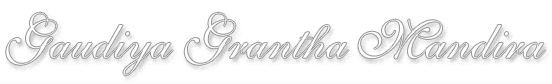 śrī-hari-bhakti-vilāsaḥekādaśa-vilāsaḥ – nitya-kriyā-samāpanaḥśrī-sanātana-gosvāmi-viracita-dig-darśanī-nāma-ṭīkā-saṁvalitaḥVersion 0.55(Dec. 4, 2007)Text entered by Jagadananda Das.ekādaśa-vilāsaḥnitya-kṛtya-samāpanaḥśrī-caitanyaṁ prapadye taṁ mahāścarya-prabhāvakam |prasāde yasya duṣṭo’pi bhagavad-bhaktimān bhavet ||1||tato dināntya-bhāgeṣu bāhyeṣu sura-sadmasu |yātrāṁ kṛtvā dvijaḥ sandhyām upāsīta yathā-vidhi ||2||śrī-viṣṇu-purāṇe aurva-sagara-saṁvāde [vi.pu. 3.11.100-1, 105]—dinānta-sandhyāṁ sūryeṇa pūrvā mṛkṣair yutāṁ budhaḥ |upatiṣṭhed yathānyāyaṁ samyag ācamya pārthiva ||3 ||sarva-kālam upasthānaṁbhā sandhyāyāḥ pārthiveṣyate |anyatra sūtikā-śauca-vibhramātura-bhītitaḥ ||4 ||upatiṣṭhanti vai sandhyāṁ ye na pūrvāṁ na paścimām |vrajanti te durātmānas tāmisraṁ narakaṁ nṛpa ||5 || iti |tato yathāśramācāraṁ karma sāyantanaṁ kṛtī |nirvartya pūrvavat kuryād bhaktyā bhagavad-arcanam ||6||śrī-kṛṣṇa-bhaktyāsaktyā tu sandhyopāsyādikaṁ yadi |patet karma na pātitya-doṣa-śaṅkā kathañcana ||7||atha śrī-bhagavad-bhaktānāṁ karma-pātitya-parihāraḥpādme (?) śrī-bhagavad-uktau—mat-karma kurvatāṁ puṁsāṁ kriyā-lopo bhaved yadi |teṣāṁ karmāṇi kurvanti tisraḥ koṭyo maharṣayaḥ ||8||ādi-purāṇe ca—smaranti mama nāmāni ye tyaktvā karma cākhilam |teṣāṁ karmāṇi kurvanti ṛṣayo bhagavat-parāḥ ||9|| iti |mṛdu-śraddhasya bhaktasya prauḍhatām anupeyuṣaḥ |kiṁcit karmādhikāritvāt karmāsyaitat prapañcitam ||10||prauḍha-śraddhasya bhaktasyakarmasv anadhikārataḥ |pātityaṁ na bhavaty eva lekhanīyaṁ tad-agrataḥ ||11||kiṁcid dhyānādi-bhedena trisandhyaṁ ca pṛthak pṛthak |proktaḥ pūjā-vidhiḥ prājñais tat-tat-kāmāśu-siddhaye ||12||atha trikālārcana-vidhi-viśeṣataḥśrī-gautamīya-tantre—ārādhana-vidhiṁ vakṣye prātaḥ-kāle viśeṣataḥ |varaṁ vṛndāvanaṁ dhyāyet puṇya-vṛkṣādi-sevitam ||13 ||punnāgair nāga-vṛkṣaiś ca panasaiś caiva kāñcanaiḥ |bakulaiś caiva bilvaiś ca vanyaiḥ kurvakair api ||14 ||sarva-rtu-kusumopetaiḥ puṣpāvanata-śākhibhiḥ |tan-madhye pulinaṁ dhyāyed bahu-puṣpaka-campakam ||15||dhūpa-dipair vitānena puṣpa-mālā-vibhūṣitam |muktādāma-patākābhir vanya-puṣpair alaṅkṛtam ||16||tan-madhye kalpa-vṛkṣasya cchāyāyāṁ paṅkajāsane |susthitaṁ veṇu-gītāḍhyaṁ sarvābharaṇa-bhūṣitam ||17||
vana-mālā-parivṛtaṁ gopikā-śata-veṣṭitam |devāsuraiś ca siddhaiś ca gandharvair apsaro-gaṇaiḥ ||18||yakṣair vidyādhara-gaṇair vihagair bhuvi saṁsthitaiḥ |brahmarṣibhiḥ stūyamānaṁ kṛṣṇaṁ caiva śuci-smitam ||19||nānā-vidhaiś ca gopālair mṛga-pakṣi-vibhūṣitam |lelihyamānaṁ praṇayāt paśūnāṁ śata-koṭibhiḥ ||20||indīvara-nibhaṁ divyaṁ sundaraṁ tv indirālayam |sampūrṇa-candra-vadanaṁ padma-patra-nibhekṣaṇam ||21||padmābha-pāṇi-pādaṁ ca padma-rāga-varārcitam |śaraṇyaṁ sarva-lokānāṁ gopīnāṁ prāṇa-vallabham ||22||evaṁ dhyātvārcayen nityaṁ ṣoḍaśenopacārataḥ |dugdhaṁ ca dadhi-khaṇḍena sahitaṁ saṁnivedayet ||23||sauvarṇa-pātre gopānāṁ grāsaṁ kāṁsye nivedayet |evaṁ samarcayed bhaktyā japan mantraṁ samāhitaḥ ||24||madhyāhne sampravakṣyāmi pūjāṁ sarvārtha-siddhidām |sauvarṇa-parvate mūle dhātubhiḥ samalaṅkṛte ||25||puṇya-vṛkṣa-samākīrṇe puṇya-pakṣi-ninādite |padmotpalādi-saṅkīrṇe vāpībhiḥ samalaṅkṛte ||26||tasmin sat-puline ramye chāyāyāṁ paṅkajāsane |sauvarṇa-maṇḍape samyag-vitānādi-vibhūṣite ||27||mālādi-racite ramye maṇibhiḥ puṣpa-śobhitaiḥ |suvarṇa-ratna-sandohair antarāntara-śobhite ||28||siṁhāsane samāsīnaṁ viśrāntaṁ kaṁsa-sūdanam |muktāmayaiḥ surucirair hārair dāma-vibhūṣitam ||29||dhyātvā samyag viśuddhātmā jātī-puṣpaiḥ samarcayet |mahārajata-pātre tu naivedyānnaṁ nivedayet ||30||dadyād grāsaṁ sakhīnāṁ ca gopīnāṁ vijitendriyaḥ |devakī-paramānandam evaṁ dhyāyet sukhāsanam ||31||rātri-pūjā-vidhiṁ vakṣye rukmiṇī-vallabhasya ca |adhastāt kalpa-vṛkṣasya sarva-puṣpa-phalasya ca ||32||ratna-maṇḍapa-madhya-sthaṁ divya-pītāmbaraṁ harim |divya-candana-liptāṅgaṁ divyābharaṇa-bhūṣitam ||33||aneka-divya-mālābhir maṇḍitaṁ paṅkajekṣaṇam |ratna-maṇḍapa-madhyasthaṁ sundaraṁ sundara-smitam ||34||śobhayantaṁ sva-vapuṣā sarva-lokān nija-śriyā |gopī-janānāṁ hṛdaya-vallabhaṁ prokta-varcasam ||35||sugandhi-puṣpair ārādhyaṁ śrī-kṛṣṇaṁ sarva-nāyakam |rājate tu payaḥ śuddhaṁ pakvaṁ pātre nivedayet ||36||evam abhyarcya manasā japen mantraṁ samāhitaḥ |kāla-trayārcane caiva sahasraṁ sāṣṭakaṁ japet |eṣa nitya-kramaḥ proktaḥ kṛṣṇa-mantrasya sūribhiḥ ||37||tatraivādau saṁkṣipta-tri-kāla-pūjokty-anantaram—manasā vā samabhyarcya triṣu sandhyāsu saṁyamī |pratyahaṁ tu japen mantram aṣṭottara-sahasrakam |asāmarthye japen mantraṁ nityam aṣṭa-śataṁ tathā ||38|| iti |atha naktaṁ kṛtyānitato yathā-sampradāyaṁ homaṁ niṣpādya vaiṣṇavaḥ |gīta-nṛtyādikaṁ bhaktyā vidhāya prārthayet prabhum ||39||tathā coktam—balīyasā padā svāmin padavīm avadhāraya |āgaccha śayana-sthānaṁ priyābhiḥ saha keśava ||40|| iti |evaṁ prārthya samarpyāsmai pāduke śayanālayam |ānīya devaṁ tatratyān upacārān prakalpayet ||41||viśeṣato’rpayet tatra ghanaṁ dugdhaṁ saśarkaram |tāmbūlaṁ ca sa-karpūraṁ divya-mālyānulepanam ||42||itthaṁ bhaktyā samārādhyaṁ bhagavantaṁ sva-śaktitaḥ |tat-prītyai sarva-karmāṇi tat phalaṁ vārpayet kṛtī ||43||athāhorātrākhila-karmārpaṇa-vidhiḥ ekādaśa-skandhe [bhā.pu. 11.2.36]—kāyena vācā manasendriyair vābuddhyātmanā vānusṛta-svabhāvāt |karoti yad yat sakalaṁ parasmainārāyaṇāyeti samarpayet tat ||44||ātmanā cittenāhaṅkāreṇa vā anusṛto yaḥ svabhāvas tasmāt | ayam arthaḥ—na kevalaṁ vidhitaḥ kṛtam eveti niyamaḥ svabhāvānusāri-laukikam apīti | tathā ca śrī-bhagavad-gītāsu—yat karoṣi yad aśnāsi yaj juhoṣi dadāsi yat |yat tapasyasi kaunteya tat kuruṣva mad-arpaṇam || [gītā 9.27] iti |yad vā, nanu kāyādīnām eva karma nātmana ity āśaṅkyāha—adhyāsenānusṛtād brāhmaṇatvādi-svabhāvād yad yat karotīty arthaḥ | yad vā, anusṛtaḥ āśrito yaḥ svabhāvaḥ vaiṣṇavatvam, tasmād dhetoḥ kāyādinā ya yat bhagavad-ārādhana-karmety arthaḥ | tat sakalaṁ parasmai parameśvarāya nārāyaṇāya samarpayet ity anena vacanena kāyenety ādi nārāyaṇāyety anta-padyam idaṁ paṭhitvety arthaḥ | yad vā, nārāyaṇa-prīty-arthaṁ bhavatv iti samarpayet ||44||kiṁ cātra—sādhu vāsādhu vā karma yad yad ācaritaṁ mayā |tat sarvaṁ bhagavan viṣṇo gṛhāṇārādhanaṁ param ||45||kiṁ ca—apāṁ samīpe śayanāsane gṛhedivā ca rātrau ca yathā ca gacchatā |yad asti kiṁcit sukṛtaṁ kṛtaṁ mayājanārdanas tena kṛtena tuṣyatu ||46||ata evoktaṁ tṛtīya-skandhe brahmāṇaṁ prati śrī-bhagavatā [bhā.pu. 3.9.41]—pūrtena tapasā yajñair dānair yoga-samādhinā |rāddhaṁ niḥśreyasaṁ puṁsāṁ mat-prītis tattvavin-matam ||47|| iti |na ca mat-prīter adhikaṁ kiñcid astīty āha—pūrteneti | pūrtādibhī rāddhaṁ siddhaṁ yan niḥśreyasaṁ phalam | mat-prītir eveti tattva-vidāṁ matam ||47||ittham ārādhayen nityaṁ bhagavantaṁ yathā vidhi |nyāyārjitāpta-vittena samagra-phala-siddhaye ||48||atha pūjā-phala-samprāpty-upāyaḥ daśama-skandhe [bhā.pu. 10.84.37]—ayaṁ svasty-ayanaḥ panthā dvi-jāter gṛha-medhinaḥ |yac chraddhayāpta-vittena śuklenejyeta pūruṣaḥ ||49||svasty-ayanaṁ svasti kṣemam ayate’neneti tathā, śraddhayā niṣkāmatayā bhaktyā vā, śuklena śuddhena āptena nyāyārjitena vittena puruṣa īśvara ijyeteti yat ayaṁ panthāḥ ||49||agastya-saṁhitāyāṁ ca—nyāyāj jitaiḥ sādhanaiś ca dāna-homārcanādikam |kuryān na ced adho yāti bhaktyā kurvann api dvija ||50|| iti |yatnāt siddhair nijaiḥ śuddhair dravyair dhanyo’rcayet prabhum |pūjā-dravyāṇy aśaktaś ced dahyād īkṣeta vārcanam ||51||athāśaktasya pūjā-prāpty-upāyaḥagastya-saṁhitāyāṁ—ārādhanāsamarthyaś ced dadyād arcana-sādhanam |yo dātuṁ naiva śaknoti kuryād arcana-darśanam ||52||nistārāya tad evālaṁ bhavābdher muni-sattama |naikaṁ ca yasya vidyeta so’dho yāty eva nānyathā ||53||kiṁ ca tatraiva—yas tu bhaktyā prayatnena svayaṁ sampādya cākhilam |sādhanaṁ cārcayed vidvān samagraṁ labhate phalam ||54||yo’rcayed vidhivad bhaktyā parānītaiś ca sādhanaiḥ |pūjā-phalārdham eva syān na samagraṁ phalaṁ labhet ||55||kiṁ ca, pādme śrī-kṛṣṇa-satyabhāmā-saṁvādīya-kārttika-māhātmye (6.112.21)—dharmoddeśena yo dravyam aparaṁ yācate naraḥ |tat-puṇya-karmajaṁ tasya dhanadas tv āpnuyāt phalam ||56||atha darśana-māhātmyampādme śrī-pulastya-bhagīratha-saṁvāde—pūjitaṁ pūjyamānaṁ ca ye paśyanti janārdanam |kapilā-śata-dānasya nityaṁ bhavati tat phalam ||57||āgneye—pūjitaṁ pūjyamānaṁ vā yo paśyed bhaktito harim |śraddhayā modayed yas tu so’pi yāga-phalaṁ labhet ||58||sampūjyamānaṁ vidhinā yaḥ paśyet śraddhayā harim |so’pi yāga-phalaṁ kṛtsnaṁ prāpnuyāt nātra saṁśayaḥ ||59||dṛṣṭvā sampūjitaṁ devaṁ nṛtyamāno’numodayet |asaṁśaya-matiḥ śuddhaḥ paraṁ brahmādhigacchati ||60||atha śrī-bhagavan-mūrti-darśana-nityatāviṣṇu-dharmottare—tāvad bhramanti saṁsāre manuṣyā manda-buddhayaḥ |yāvad rūpaṁ na paśyanti keśavasya mahātmanaḥ ||61||pādme ca tatraiva—pūjyamānaṁ hṛṣīkeśaṁ ye na paśyanti vaiṣṇavāḥ |teṣāṁ dattaṁ hutaṁ japtaṁ daiteyāyopatiṣṭhati ||62||kiṁ ca, tatraiva nārāyaṇa-nārada-saṁvāde pūjā-vidhi-kathane—yatra kutrāpi pratimāṁ veda-dharma-samanvitām |na paśyanti janā gatvā te daṇḍyā yama-kiṅkaraiḥ ||63||atha bhagavad-arthe dravya-dāna-māhātmyamskānde—viṣṇum uddiśya yat kiñcid viṣṇu-bhaktāya dīyate |dānaṁ tad vimalaṁ proktaṁ kevalaṁ mokṣa-sādhanam ||64||kaurme—yat kiñcid deyam īśānam uddiśya brāhmaṇāya ca |prabhave viṣṇave cātha tad ananta-phalaṁ smṛtam ||65||viṣṇu-dharmottare —anugraheṇa mahatā pretasya patitasya ca |nārāyaṇa-baliḥ kāryas tenāsyānugraho bhavet ||66||
anādi-nidhano devaḥ śaṅkha-cakra-gadādharaḥ |akṣayaḥ puṇḍarīkākṣas tatra dattaṁ na naśyati ||67||yathā kathañcid yad dattaṁ devadeve janārdane |avināśi tu tad viddhi pātram eko janārdanaḥ ||68||tatraiva tṛtīya-kāṇḍe —sāmānya-bhaktyā yad dattaṁ tad dhi padbhyāṁ pratīcchati |ekānta-bhāvopagamair mūrdhnā divja-varottamāḥ ||69||ananto bhagavān viṣṇus tasya kāma-vivarjitaiḥ |yad eva dīyate kiñcit tad evākṣayam ucyate ||70||padbhyāṁ pratīcchate devaḥ sakāmena niveditam |mūrdhnā pratīcchate dattam akāmena dvijottamāḥ ||71||tathaivoktaṁ mokṣa-dharme śrī-nāradena—brahmā yad ṛṣayaś caiva svayaṁ paśupatiś ca yat |anye ca vibudha-śreṣṭhā daitya-dānava-rākṣasāḥ ||72||nāgāḥ suvarṇāḥ gandharvāḥ siddhā rājarṣayas tathā |havyaṁ kravyaṁ ca satataṁ vidhi-yuktaṁ prabhuñjate |kṛtsnaṁ tu tasya devasya caraṇāv upatiṣṭhati ||73||yāḥ kriyāḥ saṁprayuktās tu ekānta-gata-buddhibhiḥ |tāḥ sarvāḥ śirasā devaḥ pratigṛhṇāti vai svayam ||74||brahma-vaivarte—ekām api naro dhenuṁ sa-vatsāṁ vidhi-pūrvakam |dattvoddeśena kṛṣṇasya prāpnoty evābhivāñchitam ||75||nārasiṁhe—yo gāṁ payasvinīṁ viṣṇoḥ kṛṣṇa-varṇāṁ prayacchati |aśvamedhasya yajñasya phalaṁ prāpya hariṁ vrajet ||76||sarva-pāpair virahitaḥ sarva-bhūṣaṇa-bhūṣitaḥ |gavāṁ sahasra-dānasya prāpyaṁ divyaṁ vrajet ||77||viṣṇu-dharmottare (3.341.76-)—gavāṁ lokam avāpnoti dhenuṁ dattvā payasvinīm |dadhi-kṣīra-ghṛtārthāya vāsudevasya cālaye |dattvā gāṁ madhuparkāya mahat phalam avāpnuyāt ||78||jalāśayaṁ tathā kṛtvā sarva-pāpaiḥ pramucyate ||79||sa-puṣpaiḥ saphalair vṛkṣair yutaṁ kṛtvā jalāśayam |udyānaiḥ padminī-ṣaṇḍair āśramaiś ca manoharaiḥ |śvedadvīpam avāpnoti punar nāvartate tataḥ ||80||devāgre kārayed yas tu ramyām āpaṇa-vīthikām |rājā bhavati lokeṣu vijitārir mahāśayāḥ ||81||nagaraṁ ca tathā kṛtvā sāmrājyam adhigacchati |śivikāṁ ye prayacchanti te prayānty amarāvatīm ||82||aśvadāḥ svarga-lokasthā rājante divi sūryavat |kavīndra-dānāc chakrasya cirāl lokācyuto naraḥ ||83||rājā bhavati dharmātmā pṛthivyāṁ pṛthivī-patiḥ ||84||viṣṇor āyatane dattvā tat-kathā-pustakaṁ naraḥ |brahma-lokam avāpnoti bahu-kāla-sthiraṁ dvijāḥ ||85||pustakāṁś ca tathaivānyān yaḥ pradadyān naras tv iha |sārasvatam avāpnoti lokaṁ kālaṁ tathā bahum ||86||svabhṛtaṁ vācakaṁ kṛtvā devāgāre naraḥ sadā |vidyā-dāna-phalaṁ prāpya brahma-loke mahīyate ||87||viṣṇoḥ śaṅkha-pradānena vāruṇaṁ lokam aśnute |mānuṣyam āsādya tathā khyāta-śabdaś ca jāyate ||88||ghaṇṭā-pradānena tathā mahad-yaśa upāśnute |kūṭāgāraṁ tathā dattvā nagarādhipatir bhavet ||89||dattvā tu deva-karmārthaṁ navāṁ vedīṁ dṛḍhāṁ śubhām |pārthivatvam avāpnoti vedī hi pṛthivī yataḥ ||90||toraṇaṁ kārayed yas tu devadevālaye naraḥ |lokeṣu tasya dvārāṇi bhavanti vivṛtāni vai ||91||deva-veśmopayogyāni śilpa-bhāṇḍāni yo naraḥ |dadyād vā vādya-bhāṇḍāni gaṇeśatvam avāpnuyāt ||92||yaḥ kumbhaṁ deva-karmārthaṁ naro dadyān navaṁ śubham |vāruṇaṁ lokam āpnoti sarva-pāpaiḥ pramucyate ||93||caturaḥ kalasān dadyād yas tu deva-gṛhe naraḥ |catuḥ-samudra-valayāṁ sa hi bhuṅkte vasundharām ||94||dattvaikam api viprendrāḥ kalasaṁ susamāhitaḥ |rājā bhavati dharmātmā bhūtale nātra saṁśayaḥ ||95||vāridhānīṁ tathā dattvā vāruṇaṁ lokam aśnute |kamaṇḍalu-pradānena yajñasya phalam āpnuyāt ||96||mātrāṁ tu paricaryārthaṁ nivedya haraye tathā |sarva-kāma-samṛddhasya yajñasya phalam aśnute ||97||tāla-vṛnta-pradānena nirvṛtiṁ prāpnuyāt parām |mālyādhāraṁ tathā dattvā dhūpādhāraṁ tathaiva ca |gandhādhāraṁ tathā pātraṁ kāmānāṁ pātratāṁ vrajet ||98||saumdrajāni pātrāṇi dattvā vai taijasāni vā |pātraṁ bhavati kāmānāṁ vidyānāṁ ca dhanasya ca ||99||śayanāsana-dānena sthitiṁ vindati śāśvatīm |uttara-cchada-dānena sarvān kāmān avāpnuyāt ||100||naraḥ suvarṇa-dānena sarvān kāmān avāpnuyāt |rūpyado rūpam āpnoti viśeṣād bhuvi durlabham ||101||ratna-dānena lokeṣu prāmāṇyam upagacchati |anaḍvāha-pradānena daśa-dhenu-phalaṁ labhet ||102||ājñā-vimahiṣoṣṭrāṇāṁ dānam aśvatarasya ca |sahasra-guṇitaṁ dānāt pūrva-proktāt prakīrtitam ||103||vāruṇaṁ lokam āpnoti dattvā vastuṁ dvijottamāḥ |avipradānāc ca tathā tam enaṁ lokam aśnute ||104||uṣṭraṁ vā gardabhaṁ vāpi kharaṁ vā yaḥ prayacchati |alakāṁ sa samāsādya yakṣendraiḥ saha modate ||105||āraṇya-mṛga-jātīnāṁ tathā dānāc ca pakṣiṇām |agniṣṭomam avāpnoti subhagaś ca tathā bhavet ||106||dāsaṁ dattvā sukhe loke neṣṭa-bhraṣṭo vijāyate |dāsīṁ dattvā tathā viprā nātra kāryā vicāraṇā ||107||gaṇikāṁ ye prayacchanti nṛtya-gīta-viśāradām |sarva-duḥkha-vinirmuktās te prayānty amarāvatīm ||108||nṛtyaṁ dattvā tathâpnoti rudra-lokam asaṁśayam ||109||prekṣaṇīya-pradānena śakra-loke mahīyate |gītaṁ dattvā tathāpnoti brahma-lokam asaṁśayam ||110||dundubhiṁ ye prayacchanti kīrtimanto bhavanti te ||111||dattvā dhānyāni bījāni śasyāni vividhāni ca |rūpakāni ca tāny eva prāpnuyāt sura-pūjyatām ||112||dattvā śākāni ramyāni viśokas tv abhijāyate |dattvā ca vyañjanārthāya tathopakaraṇāni ca ||113||puṣpa-vṛkṣaṁ tathā dattvā deśasyādhipatir bhavet |phala-vṛkṣaṁ tathā nagarādhipatir bhavet ||114||tathā—sugandha-sādhanānīha paṭa-vāsāni yo naraḥ |dadāti devadevasya so’śvamedha-phalaṁ labhet ||115||kaṅkatasya pradānena viromas tv abhijāyate |kūrca-prasādhanaṁ kṛtvā paraṁ maṅgalam aśnute ||116||vismāpanīyaṁ yat kiñcid dattvātyantaṁ sukhaṁ labhet ||117||vastrālaṅkaraṇādīnāṁ kṛṣṇārpaṇa-phalaṁ ca yat |upacāra-prayoge prāk tatra tatra vyalekhi tat ||118||upacārāś ca vividhāḥ śrīmad-bhagavad-arcane |śakyaśaktyādi-bhedena tāntrikair vaiṣṇavir matāḥ ||119||atha vividhopacārāḥ āgame—āsana-svāgate sārghye pādyam ācamanīyakam |
madhuparkācama-snāna-vasanābharaṇāni ca ||120||sugandha-sumano-dhūpa-dīpa-naivedya-vandanam |prayojayed aracanājñām upacārāṁs tu ṣoḍaśa ||121||arghyaṁ ca pādyācamana-madhuparkācamāny api |gandhādayo nivedyāntā upacārā daśa kramāt ||122||gandhādibhir nivedyāntaiḥ pūjā pañcopacārikī |saparyās trividhāḥ proktās tāsām ekāṁ samācaret ||123||kvacic ca—āsanāvāhanaṁ caiva pādyārghyācamanīyakam |snānaṁ vāso bhūṣaṇaṁ ca gandhaḥ puṣpaṁ ca dhūpakaḥ ||124||pradīpaś caiva naivedyaṁ puṣpāñjalir ataḥ param |pradakṣiṇaṁ namaskāro visargaś caiva ṣoḍaśa ||125||kecic cāhuś catuḥṣaṣṭim upacārān mamārcane |teṣv aneka-prakāreṣu prakāraiko’tra likhyate ||126||sukha-suptasya kṛṣṇasya prātar ādau prabodhanam |veda-ghoṣaṇa-vīṇā-vivādyair vandi-stavair api ||127||jaya-śabdā namaskārā maṅgalārātrikaṁ tataḥ |āsanaṁ danta-kāṣṭhaṁ ca pādyārghyācamanāny api ||128||tataś ca madhuparkāḍhyācamanaṁ pādukārpaṇam |aṅga-mārjanam abhyaṅgodvartane snapanaṁ jalaḥ ||129||kṣīreṇa dadhnā haviṣā madhunā sitayā tathā |mantra-pūtaiḥ punar vārbhir aṅga-vāso’tha vāsasī ||130||upavītaṁ puna¨c cācamanīyaṁ cānulepanam |bhūṣaṇaṁ kusumaṁ dhūpo dīpo dṛṣṭy-apasāraṇam ||131||naivedyaṁ mukha-vāsas tu tāmbūlaṁ śayanottamam |keśa-prasādhanaṁ divya-vastrāṇi mukuṭaṁ mahat ||132||divya-gandhānulepaś ca kaustubhādi-vibhūṣaṇam |vicitra-divya-puṣpāṇi maṅgalārātrikaṁ tataḥ ||133||ādarśaḥ sukhayānena maṇḍapāgamanotsavaḥ |siṁhāsanopaveśaś ca pādyādyaiḥ punar arcanam ||134||punar dhūpādy-arpaṇena prāgvan naivedyam uttamam |tataś ca divya-tāmbūla-mahā-nīrājanaṁ punaḥ ||135||cāmara-vyajana-cchatraṁ gītaṁ vādyaṁ ca nartanam |pradakṣiṇaṁ namaskāraḥ stutiḥ śrī-caraṇābjayoḥ ||136||tayoś ca sthāpanaṁ mūrdhni tīrtha-nirmālya-dhāraṇam |ucchiṣṭa-bhojanaṁ pāda-sevoddeśopaveśanam ||137||naktaṁ śayyā-vinirmāṇaṁ divyair vividha-sādhanaiḥ |hasta-pradānaṁ śayana-sthānāgama-mahotsavaḥ ||138||śayyopaveśanaṁ śrīmat-pāda-kṣālana-pūrvakam |gandha-prasūna-tāmbūlārpaṇa-nīrājanotsavaḥ ||139||śeṣa-paryaṅka-śayana-pāda-saṁvāhanādikam |krameṇaite catuḥ-ṣaṣṭhir upacārāḥ prakīrtitāḥ ||140||sadācārānusāreṇa yad yad ācaryate svayam |nitya-karmādikaṁ tat tat śrī-kṛṣṇasyāpi kārayet ||141||ato’trālikhitaṁ yad yad upacārādikaṁ param |sarvaṁ tat tac ca jānīyāl loka-rīty-anusārataḥ ||142||uktānāṁ copacārāṇām abhāve bhagavān sadā | bhaktenārcyo yathā-labdhais tair antar-bhāvitair api ||143||athālabdha-samādhānamtantre—upacārokta-vastūnām upasaṅgrahaṇe vidhiḥ |dravyāṇām apy abhāve tu puṣpākṣata-yavaiḥ kriyāḥ ||144||arcopacāra-vastūnām abhāve samupasthite |nirmalenodakenaiva dravya-sampūrṇatā bhavet ||145||upacāreṣu dravyeṣu yat kiñcid duṣkaraṁ budhaḥ |tat sarvaṁ manasā buddhyā puṣpa-kṣepeṇa kalpayet ||146||eteṣu copacāreṣu vitta-śāṭhya-vivarjitam |yad asampannam eteṣāṁ manasā tu prakalpayet ||147||agastya-saṁhitāyāṁ śrī-tulasī-māhātmye—yad yan nyūnaṁ bhavaty eva rāmārādhana-sādhanam |tulasī-dala-mātreṇa yuktaṁ tat paripūryate ||148||ekādaśa-skandhe ca śrī-bhagavad-uddhava-saṁvāde (11.26.15)—dravyaiḥ prasiddhair mad-yāgaḥ pratimādiṣv amāyinaḥ |bhaktasya ca yathā-labdhair hṛdi bhāvena caiva hi ||149||tato’nujñāṁ prabhoḥ prārthya daṇḍavat taṁ praṇamya ca |sāyaṁ bhuktvā yathānyāyaṁ sukhaṁ svapyāt prabhuṁ smaret ||150||atha śayana-vidhiḥ āgame—nirguṇo niṣkalaś caiva viśva-mūrti-dharo’vyayaḥ |anādyante sadānante phaṇā-maṇi-viśobhite |kṣīrābdhi-madhye yaḥ śete sa māṁ rakṣatu mādhavaḥ ||151||sa-bāhyābhyantaraṁ deham āpāda-tala-mastakam |sarvātmā sarva-śaktiś ca pātu māṁ garuḍa-dhvajaḥ ||152||iti rakṣāṁ puraskṛtya svaped viṣṇum anusmaran ||153||kiṁ cānyatra—adbhiḥ śauca-vidhiṁ vidhāya caraṇau prakṣāly copaspṛśeddviḥ saṁsmṛtya jagatpatiṁ vrajapatiṁ śrī-vallabhī-vallabham |rādhāyāḥ suciraṁ pibantam amṛtāsārāyamāṇāṁ giraṁvastreṇāṅghri-yugaṁ pramṛjya śayanaṁ tv āpādya sadyaḥ svapet ||154||kiṁ ca—rāmaṁ skandaṁ hanumantaṁ vainateyaṁ vṛkodaram |śayane yaḥ smaren nityaṁ duḥsvapnas tasya naśyati ||155||api ca skānda-pādmayoḥ (pa.pu. 5.9.44-47)—ṛtu-kālābhigāmī yaḥ sva-dāra-nirataś ca yaḥ |sarvadā brahmacārīha vijñeyaḥ sa gṛhāśramī ||156||ṛtuḥ ṣoḍaśa-yāminyaś catasras tāsu garhitāḥ |putra-dās tāsu yā yugmā ayugmāḥ kanyakā-pradāḥ ||157||tyaktvā candramasaṁ duṣṭaṁ maghāṁ mūlaṁ vihāya ca |śuciḥ sannirviśet patnīṁ puṁ-nāmarkṣe viśeṣataḥ |śuciṁ putraṁ prasūyeta puruṣārtha-prasādhanam ||158||viṣṇu-purāṇe aurva-sagara-saṁvāde (3.11.111-127)-—kṛta-pādādi-śaucaś ca bhuktvā sāyaṁ tato gṛhī |gacchec chayyām asphuṭitām eka-dāru-mayīṁ nṛpa ||159||nāviśālāṁ na vai bhagnāṁ nāsamāṁ malināṁ na ca |na ca jantu-mayīṁ śayyām adhitiṣṭhed anāstṛtām ||160||prācyāṁ diśi śiraḥ śastaṁ yāmyāyām athavā nṛpa |sadaiva svapataḥ puṁso viparītaṁ tu rogadam ||161||ṛtāv upagamaḥ śastaḥ svapatnyām avanīpate |punnāmarkṣe śubhe kāle jyeṣṭha-yugmāsu rātriṣu ||162||nāsnātāṁ tu striyaṁ gacchen nāturāṁ na rajasvalām |nāniṣṭāṁ na prakupitāṁ nāpraśastāṁ na gurviṇīm ||163||nādakṣiṇāṁ nānyakāmāṁ nākāmāṁ nānya-yoṣitam |kṣut-kṣāmām atibhuktāṁ vā svayaṁ caibhir guṇair yutaḥ ||164||snātaḥ srag-gandha-dhṛk-prīto nādhyātaḥ kṣudhito’pi vā |sakāmaḥ sānurāgaś ca vyavāyaṁ puruṣo vrajet ||165||caturdaśy-aṣṭamī caiva amāvasyātha pūrṇimā |parvāṇy etāni rājendra ravi-saṅkrāntir eva ca ||166||taila-strī-māṁsa-sambhogī parvasv eteṣu vai pumān |viṇ-mūtra-bhojanaṁ nāma prayāti narakaṁ nṛpa ||167||nānya-yonāv ayonau vā nopayuktauṣadhas tathā |deva-dvija-gurūṇāṁ ca vyavāyī nāśramī bhavet ||168||caitya-catvara-tīrtheṣu naiva goṣṭhe catuṣpathe |naiva śmaśānopavane salileṣu mahīpate ||169||prokta-parva-sva-śeṣeṣu naiva bhūpāla sandhyayoḥ |gacched vyavāyaṁ matimān na mūtroccāra-pīḍitaḥ ||170||para-dārān na gaccheta manasāpi kadācana |kim u vācāsthi-bandho’pi nāsti teṣu vyavāyinām ||171||mṛto narakam abhyeti hīyate cātra cāyuṣaḥ |para-dāra-ratiḥ puṁsām ubhayatrāpi bhītidā ||172||iti matvā sva-dāreṣu ṛtumatsu budho vrajet |yathokta-doṣa-hīneṣu sakāmeṣv anṛtāv api ||173|| iti |teṣāṁ bhakty-upayogitvaṁ na syād yadyapi karmaṇām |tathāpi kṛta ullekho gṛhiṣv āvaśyakaṁ tataḥ ||174||itthaṁ hi prātaru tthānāt pratyahaṁ śayanāvadhi |śrī-kṛṣṇaṁ pūjayan siddha-sarvārtho’sya priyo bhavet ||175||atha śrī-bhagavad-arcana-māhātmyamśrī-kūrma-purāṇe—na viṣṇv-ārādhanāt puṇyaṁ vidyate karma vaidikam |tasmād anādi-madhyāntaṁ nityam ārādhayed dharim ||176||tatraiva bhṛgv-ādīn prati sākṣāt śrī-bhagavad-uktau—ye’rcayiṣyanti māṁ bhaktyā nityaṁ kali-yuge dvijāḥ |vidhinā veda-dṛṣṭena te gamiṣyanti tat-padam ||177||viṣṇu-rahasye—śrī-viṣṇor arcanaṁ ye tu prakurvanti narā bhuvi |te yānti śāśvataṁ viṣṇor ānandaṁ paramaṁ padam ||178|| iti |tatraiva śrī-bhagavad-uktau—na me dhyāna-ratāḥ samyag-yoginaḥ parituṣṭaye |tathā bhavanti devarṣe kriyā-yoga-ratā yathā ||179||kriyā-yogo hi me’bhīṣṭaḥ para-yogāt svanuṣṭhitāt |tuṣṭir me sambhavet pumbhir bhaktimadbhir amatsaraiḥ ||180||ye’rcayanti narā nityaṁ kriyā-yoga-ratāḥ svayam |dhyāyanti ye ca māṁ nityaṁ teṣāṁ śreṣṭhāḥ kriyā matāḥ ||181||kriyā-hīnasya devarṣe tathā dhyānaṁ na muktidam |na tathā māṁ vidur viprā dhyāninas tattvato vinā |kriyā-yoga-ratāḥ samyag labhante māṁ samādhinā ||182||yathā hi kāmadaṁ nṝṇāṁ mama tuṣṭi-karaṁ param |bhaktiyogaṁ mahāpuṇyaṁ bhukti-mukti-pradaṁ śubham ||183||saṁvatsareṇa yat puṇyaṁ labhante dhyānino mama |prāpyante tad ihaikāhāt kriyā-yoga-parair naraiḥ ||184||ādi-purāṇe—na karma-sadṛśaṁ dhyānaṁ na karma-sadṛśaṁ phalam |na karma-sadṛśas tyāgo na karma-sadṛśaṁ tapaḥ |na karma-sadṛśaṁ puṇyaṁ na karma-sadṛśī gatiḥ ||185||nāradīye [nā.pu. 2.3.3-4]bhakti-grāhyo hṛṣīkeśo na dhanair dharaṇī-dhara |bhaktyā saṁpūjito viṣṇuḥ pradadāti manoratham ||186||tasmād viprāḥ sadā bhaktiḥ kartavyā cakra-pāṇinaḥ |janenāpi jagannāthaḥ pūjitaḥ kleśahā bhavet ||187||hari-bhakti-sudhodaye — kṛtāpi dambha-hāsyārthe sevā tārayate janān |viphalā nānya-karmeva kṛpāluḥ ko nv ataḥ paraḥ ||188||brahma-vaivarte —sa samārādhito devo mukti-kṛt syād yathā tathā |anicchayāpi huta-bhuk saṁspṛṣṭo dahati dvija ||189||dhanavān putravān bhogī yaśasvī bhaya-varjitaḥ |medhāvī matimān prājño bhavaty ārādhanād dhareḥ ||190||skānde sanatkumāra-markaṇḍeya-saṁvāde—viśiṣṭaḥ sarva-dharmāc ca dharmo viṣṇv-arcanaṁ nṝṇām |sarva-yajña-tapo-homas tīrtha-snānaiś ca yat phalam ||191||tat phalaṁ koṭi-guṇitaṁ viṣṇuṁ sampūjya cāpnuyāt |tasmāt sarva-prayatnena nārāyaṇam ihārcayet ||192|| tatraiva śrī-śivomā-saṁvāde —yaḥ pradadyad dvijendraya sarvaṁ bhumiṁ sa-sagaram |arcayed yaḥ sakṛd viṣṇuṁ tat phalaṁ labhate naraḥ ||193||masardham api yo viṣṇuṁ nairantaryena pūjayet |puruṣottamaḥ sa vijñeyo viṣṇu-bhakto na saṁśayaḥ ||194||madhyandina-gate surye yo viṣṇuṁ paripūjayet |vasu-pūrṇa-mahi-datur yat punyaṁ tad avāpnuyāt ||195||prātar utthaya yo viṣṇuṁ satataṁ paripūjayet |agnistoma-sahasrasya labhate phalam uttamam ||196||yo viṣṇuṁ prayato bhūtvā sayaṁkale samarcayet |gavaṁ medhasya yajñasya phalam āpnoti durlabham ||197||evaṁ sarvāsu velāsu avelāsu ca keśavam |sampūjayan naro bhaktyā sarvān kāmān avāpnuyāt ||198||kiṁ punar yo’rcayen nityaṁ sarva-deva-namaskṛtam |dhanyaḥ saḥ kṛta-kṛtyaś ca viṣṇu-lokam avāpnuyāt ||199||kiṁ ca —dīkṣā-mātreṇa kṛṣṇasya narā mokṣaṁ labhanti vai |kiṁ punar ye sadā bhaktyā pūjayanty acyutaṁ naraḥ ||200||tatraiva śrī-brahma-narada-saṁvāde saṁsāre’smin mahā-ghore janma-mṛtyu-bhayākule |pūjanaṁ vāsudevasya tārakaṁ vādibhiḥ smrtam ||201||sa nāma sukṛti loke kulaṁ tena hy alaṅkṛtam |ādhāraḥ sarva-bhūtānāṁ yena viṣṇuḥ prasaditaḥ ||202||yajñānāṁ tapasāṁ caiva śubhānām api karmaṇām |tad viśiṣṭa-phalaṁ nṝṇāṁ sadaivārādhanaṁ hareḥ ||203||kalau kali-malākrāntā na jānanti hariṁ param | ye’rcayanti tam īśānaṁ kṛta-kṛtyas ta eva hi |nāsti śreyottamaṁ nṝṇāṁ viṣṇor ārādhanat param ||204||yuge’smin tamase tasmāt satataṁ harim arcayet |arcite deva-devese śaṅkha-cakra-gadā-dhare ||205||arcitaḥ sarva-devāḥ syur yataḥ sarva-gato hariḥ |arcite sarva-lokeśe surāsura-namaskṛte |keśave keśi-kaṁsa-ghne na yāti narakaṁ naraḥ ||206||sakṛd abhyarcito yena helayāpi namaskṛtaḥ |sa yāti paramaṁ sthānaṁ yat surair api pūjitam ||207||samasta-loka-nāthasya deva-devasya śārṅgiṇaḥ |sākṣād bhagavato nityaṁ pūjanaṁ janmanaḥ phalam ||208||tatraivagre —-asāre khalu saṁsāre sāram etan nirūpitam |samasta-loka-nāthasya śraddhayārādhanaṁ hareḥ ||209||kiṁ ca —yatra viṣṇu-kathā nityaṁ yatra tiṣṭhanti vaiṣṇavāḥ |kali-bāhyā narās te vai ye’rcayanti sadā harim ||210||kāśī-khaṇḍe harer ārādhanaṁ puṁsāṁ kiṁ kiṁ na kurute bata |putra-mitra-kalatrārthaṁ rājya-svargāpavarga-dam ||211||haraty aghaṁ dhvamsayati vyādhīn ādhīn nirasyati |dharmaṁ vivardhayet kṣipraṁ prayacchanti mano-ratham ||212||ata eva skānde dhruvaṁ prati markaṇḍeyasya vacanaṁ —-sakṛd abhyarcito yena deva-devo janārdanaḥ |sa prāpnoti paraṁ sthānaṁ satyam etan mayoditam ||213||tathāṅgīrasaḥ—yasyāntaḥ sarvam evedaṁ yasya nānto mahātmanaḥ |tam ārādhaya govindaṁ sthānam āgryaṁ yad icchasi ||214||pulastasya—paraṁ brahma paraṁ dhāma yo’sau sasvata-pūruṣaḥ |tam ārādhya hariṁ yāti muktim apy ati-durlabham ||215||pulahasya—aindram indraḥ paraṁ sthānaṁ yam ārādhya jagat-patim |prāpa yajña-patiṁ viṣṇuṁ tam ārādhaya su-vrata ||216||vasiṣṭhasya -prāpnoty ārādhite viṣṇau manasā yad yad icchati |trailokyāntar-gataṁ sthānaṁ kim u sarvottamottamam ||217||yan yan kāmayate kāmān nārī vā puruṣo’pi vā |tan samāpnoti vipulān samārādhya janārdanam ||218||agastya-saṁhitāyāṁ —ārādhyaiva naro viṣṇuṁ manasā yad yad icchati |phalaṁ prāpnoty avihataṁ bhūri svalpam athāpi vā ||219||idrsaṁ viṣṇu-purane’pi kiṁcid adhikaṁ cedam, śrī-marīceḥ anārādhita-govindair narair sthānaṁ nṛpātmaja |na hi samprāpyate śreṣṭhaṁ tasmād ārādhayācyutam ||220||kiṁ ca tatraiva—bhaumān manorathān svargaṁ svarga-vandyaṁ tathāspadam |prāpnoty ārādhite viṣṇau nirvāṇam api cottamam ||221||tathā brahma-vaivarte—yat-pādodakam ādhāya śivaḥ śirasi nṛtyati |yan-nābhi-nalinād āsīd brahmā loka-pitāmahaḥ ||222||yad-icchā-śakti-vikṣobhād brahmaṇḍodbhava-saṅkṣayau |tam ārādhaya govindaṁ sthānam agryaṁ yadīcchasi ||223||nārasiṁhe markaṇḍeya-sahasranika-saṁvāde—yas tu sampūjayen nityaṁ narasiṁha nareśvara |sa svarga-mokṣa-bhāgī syān nātra kāryā vicāraṇā ||224||tasmād eka-manā bhūtvā yāvaj-jīvaṁ pratijñayā |arcanān narasiṁhasya samprāpnoty abhivāñchitam ||225||tatraiva śrī-vyāsa-śuka-saṁvāde śrī-mārkaṇḍeya-mṛtyuñjaya-saṁvādānantaraṁ—narake pacyamānas tu yamena paribhāṣitaḥ |kiṁ tvayā nārcito devaḥ keśavaḥ kleśa-nāśanaḥ ||226||udakenāpy alābhe tu dravyāṇāṁ pūjitaḥ prabhuḥ |yo dadāti svakaṁ lokaṁ sa tvayā kiṁ na pūjitaḥ ||227||narasiṁho hṛṣīkeśaḥ puṇḍarīka-nibhekṣaṇaḥ |smaranān mukti-do nṛṇāṁ sa tvayā kiṁ na pūjitaḥ ||228||bṛhan-nāradīye’diti-māhātmye śrī-sūtoktau—yatra pūjā-paro viṣṇos tatra vighno na bādhate |rājā ca taskaraś cāpi vyādhayaś ca na santi hi ||229||pretāḥ piśācāḥ kuṣmāṇḍā grahā bālagrahās tathā |ḍākinyo rākṣasāś caiva na bādhante’cyutarcakam ||230||tatraiva yama-bhagīratha-saṁvāde—patraiḥ puṣpaiḥ phalair vārcya pūjā-rahitam acyutam |sa yāti viṣṇu-sālokyaṁ kula-saptati-saṁyutaḥ ||231||tatraiva dhvajāropaṇa-māhātmye śrī-viṣṇu-dūtānām uktau—utkrānti-kāle yan-nāma śrutavanto’pi vai sakṛt |labhante paramaṁ sthānaṁ kim u śuśrūṣaṇe rataḥ ||232||muhūrtaṁ vā muhūrtārdhaṁ yas tiṣṭhed dhari-mandire |sa yāti paramaṁ sthānaṁ kim u śuśrūṣaṇe rataḥ ||233||tatraiva vibhāṇḍaka-muneḥ sumati-nṛpaṁ prati —avaśenāpi yat karma kṛtaṁ tu su-mahat phalam |dadāti nṝṇāṁ rājendra kiṁ punaḥ samyag-arcanā ||234|| prāyaścitta-prakāraṇānte —-samparkād yadi vā mohād yas tu pūjayate harim |sarva-pāpa-vinirmuktaḥ sa yāti paramaṁ padam ||235||sarvāntarāyā naśyanti manaḥ-suddhiś ca jāyate |paraṁ mokṣaṁ labhec caiva pūjyamāne janārdane ||236||dharmārtha-kāma-mokṣākhyā puruṣārthāḥ sanātanāḥ |hari-pūjā-parāṇāṁ tu sidhyante nātra saṁśayaḥ ||237||sarva-tīrthāni yajñāś ca sāṅgā vedāś ca sattamāḥ |nārāyaṇarcanasyaite kālaṁ narhanti sodasim ||238||śrī-viṣṇu-toṣa-vidhi-praśnottare—satyaṁ vacmi hitaṁ vacmi sāraṁ vacmi punaḥ punaḥ |asārodagra-saṁsāre sāraṁ yad viṣṇu-pūjanam ||239||upalepana-māhātmyante—akāmād api ye viṣṇoḥ sakṛt pūjāṁ prakurvate na teṣām |bhava-bandhas tu kadācid api jāyate ||240||yajñadhvajopākhyānānte—tasmāt śṛṇuta viprendra devo nārāyaṇo’vyayaḥ |jānato’jānato vāpi pūjakānāṁ vimukti-daḥ ||241||te vandyās te prapūjyāś ca namaskāryā viśeṣataḥ |ye’rcayanti mahā-viṣṇuṁ prapannārti-praṇāśanam ||242||ye yajanti spṛhā-śūnyā hariṁ vā haram eva vā |ta eva bhuvanaṁ sarvaṁ punanti vibudha-rṣabhāḥ ||241||pādme śrī-nārāyaṇa-nārada-saṁvāde pūja-vidhi-prasaṅge—mad-bhakto yo mad-arcāṁ ca karoti vidhi-dṛṣṭaye |tasyāntarāyaḥ svapne’pi na bhavaty abhayo hi saḥ ||242||tatraiva vaiśākha-māhātmye nāradāmbarīṣa-saṁvāde—putrān kalatrān dīrghāyū rājyaṁ svargāpavargakam |sa dadyād īpsitaṁ sarvaṁ bhaktyā sampūjito’jitaḥ ||245||narake’pi ciraṁ magnāḥ pūrvajā ye kula-dvaye |tatraiva yānti te svargaṁ yadārceta sūto harim ||246||tatraiva śrī-yama-brahma-saṁvāde—anārādhya hariṁ bhaktyā ko lokān prāpnuyād budhaḥ |ārādhite harau kāmāḥ sarve kara-tala-sthitāḥ ||247||viṣṇu-dharmottare śrī-kṛṣṇāmṛta-stotre—so’pi dhanyatamo loke yo’rcayed acutyaṁ sakṛt |kiṁ punaḥ śraddhayā yuktaḥ sa-puṣpaiḥ prativāsaram ||248||vaiṣṇavān api ye nityaṁ prapaśyanty arcayanti ca |te’pi viṣṇu-padaṁ yānti kiṁ punar viṣṇu-sevakāḥ ||249||sa yogī sa viśuddhātmā sa śāntaḥ sa mahā-matiḥ |sa śuddhaḥ sa ca sampūrṇaḥ kṛṣṇaṁ seveta yo naraḥ ||250||agastya-saṁhitāyām—ananya-manasaḥ śaśvad gaṇayanto’kṣa-mālayā |japanto rāma-rāmeti sukhāmṛta-nidhau manaḥ |pravilāpyāmṛtībhūya sukhaṁ tiṣṭhanti kecana ||251||paricaryā-parāḥ kecit prāsādādiṣu śerate |manuṣyam iva taṁ draṣṭuṁ vyavahartuṁ ca bandhuvat ||252 ||kiṁ ca—yathā vidhi-niṣedhau tu muktaṁ naviopasarpataḥ |tathā na spṛśato rāmopāsakaṁ vidhi-pūrvakam ||253||śrī-bhagavad-gītāsu (12.1)—evaṁ satata-yuktā ye bhaktās tvāṁ paryupāsate |ye cāpy akṣaram avyaktaṁ teṣāṁ ke yoga-vittamāḥ ||254||pūrvaṁ mat-karma-kṛn mat-parama [gītā 11.55] ity eva bhakti-niṣṭhasya śreṣṭhatvam uktam | kaunteya pratijānīhīty na me bhaktaḥ [gītā 9.31] ity-ādinā ca tatra tasyaiva śraiṣṭhyaṁ varṇitam | tathā, teṣāṁ jñānī nitya-yukta eka-bhaktir viśiṣyata [gītā 7.17] ity-ādinā, sarvaṁ jñāna-plavenaiva [gītā 4.36] ity-ādinā ca jñāna-niṣṭhasya śraiṣṭhyam uktam | evam ubhayoḥ śraiṣṭhye’pi viśeṣa-jijñāsayā śrī-bhagavantam arjunaḥ pṛcchati—evam iti | evaṁ sarva-karmārpaṇādinā satataṁ yuktās tan-niṣṭhāḥ santo ye bhaktās tvāṁ paryupāsate saṁsārā dhyāyanti | ye cāpy akṣaraṁ brahmāvyaktaṁ nirviśeṣam upāsate, teṣām ubhayeṣāṁ madhye ke’tiśayena yoga-vidaḥ śreṣṭhā ity arthaḥ ||254||ity arjunena pṛṣṭaḥ śrī-bhagavān uvāca (12.2)—mayy āveśya mano ye māṁ nityayuktā upāsate |śraddhayā parayopetās te me yuktatamā matāḥ ||255||tatra prathamāḥ śreṣṭhā ity uttaraṁ śrī-bhagavān uvāca—mayīti | mayi parameśvare sarvajñatādi-guṇa-viśiṣṭe sākṣād-bhagavati śrī-kṛṣṇe mana āveśyaikāgraṁ kṛtvā nityaṁ yuktā mad-artha-karmānuṣṭhānādinā man-niṣṭhāḥ santaḥ śreṣṭhayā śraddhayā yuktā ye mām ārādhayanti, te yuktatamā me’bhimatāḥ ||255||caturtha-skandhe [bhā.pu. 4.21.31]—yat-pāda-sevābhirucis tapasvināmaśeṣa-janmopacitaṁ malaṁ dhiyaḥ |sadyaḥ kṣiṇoty anvaham edhatī satīyathā padāṅguṣṭha-viniḥsṛtā sarit ||256||yasya mama pādayoḥ sevāyām abhirucir api tapasvināṁ saṁsāra-taptānām | yad vā, tapaḥ sva-dharmācaraṇaṁ cittaikāgratā vā, tad-yuktānām api aśeṣa-janmabhiḥ saṁvṛddhaṁ dhiyo malaṁ sadyaḥ kṣapayati | kathaṁ-bhūtā ? ahany ahani vardhamānā satī sāttvikī paramottamā vā | evaṁ mala-kṣapaṇam ānuṣaṅgikaṁ, mukhyaṁ ca phalaṁ nityam edhamānottamā vā | tat-pāda-saṁbandhasyaivaiṣa mahimeti dṛṣṭāntenāha—yatheti | padāṅguṣṭha-viniḥsṛtety ayaṁ bhāvaḥ—vāma-pādasyāṅguṣṭhāt viniḥsṛtā nirgatya bhuvaṁ gatā, sā ca eka-rūpaiva, na ca nityaṁ vardhamānā, tathāpy aneka-janmopacitaṁ malaṁ sadyaḥ kṣapayati | eṣā ca pādayoḥ sevāsu abhiruciḥ, tatra saṁlagno manaso bhāvaḥ | taṁ sadyaḥ kṣiṇotīti kiṁ citra ? kintu nityaṁ vardhamānā cottamā satī phala-rūpatāṁ prāpnotīty uktim eveti ||256||kiṁ ca, nāradoktau [bhā.pu. 4.31.14]—yathā taror mūla-niṣecanenatṛpyanti tat-skandha-bhujopaśākhāḥ |prāṇopahārāc ca yathendriyāṇāṁtathaiva sarvārhaṇam acyutejyā ||257||śrī-bhagavad-arcanenaiva jagataḥ santoṣa iti sa-dṛṣṭāntam āha—yatheti | mūlāt prathama-vibhāgāḥ skandhāḥ, tad-vibhāgā bhujāḥ, teṣām apy upaśākhāḥ upalakṣaṇam etat, patra-puṣpādayo’pi tṛpyanti, na tu mūlam ekaṁ vinā sva-sva-niṣecanena | prāṇasyopahāro bhojanam | tasmād evendriyāṇāṁ tṛptiḥ, na tu tat-tad-indriyeṣu pṛthak-pṛthag-anna-lepanāt | tathā cācyutārādhanam eva sarva-devatārāddhanaṁ, na pṛthag ity arthaḥ ||257||ekādaśa-skandhe ca kavi-yogeśvarasya vākyaṁ [bhā.pu. 11.2.33]—manye’kutaścid-bhayam acyutasyapādāmbujopāsanam atra nityam |udvigna-buddher asad-ātma-bhāvādviśvātmanā yatra nivartate bhīḥ ||258||ātyantikaṁ kṣemaṁ kathayati—manya iti | na kutaścid api bhayaṁ yasmāt tad akutaścid bhayam | atra saṁsāre’sad-ātma-bhāvād asati dehādāv ātma-bhāvanāto nityaṁ sarvadodvigna-buddher janasya viśvātmanā sarvathā niḥśeṣaṁ yatra pādāmbujopāsane bhīr nivartate | yad vā, yatra yasmin sati, rasadātma-bhāvāt rasadaś cāsāv ātmā ca hariḥ śrī-kṛṣṇa ity arthaḥ | tasmin bhāvaḥ premā tasmād dhetor nityam udvigna-buddher api viśvātmanā bhīr na vartate | anyat samānam ||258||śrī-bhagavataś ca [bhā.pu. 11.27.49]—evaṁ kriyā-yoga-pathaiḥ pumān vaidika-tāntrikaiḥ |arcann ubhayataḥ siddhiṁ matto vindaty abhīpsitām ||259||evaṁ pūrvokta-prakāraiḥ kriyā-yoga-rūpa-mārgaiḥ | yad vā, kriyā-yoga-prakāraiḥ arcan arcayan | ubhayatra ihāmutra ca ||259||kiṁ ca [bhā.pu. 11.27.53]mām eva nairapekṣyeṇa bhakti-yogena vindati |bhakti-yogaṁ sa labhata evaṁ yaḥ pūjayeta mām ||260||nairapekṣyeṇa ahaitukena prema-lakṣaṇenety arthaḥ | nanu nairapekṣyo bhakti-yogaḥ kathaṁ bhavati ? tatrāha—bhakti-yogam iti ||260||gautamīya-tantre śrī-nāradasya—tulasī-dala-mātreṇa jalasya culukena ca |vikrīṇīte svam ātmānaṁ bhaktebhyo bhakta-vatsalaḥ ||261||atha pūjā-nityatāmahābhārate—mātṛvat parirakṣantaṁ sṛṣṭi-saṁhāra-kārakam |yo nārcayati deveśaṁ taṁ vidyād brahma-ghātakam ||262||ata evoktaṁ bṛhan-nāradīye pādodaka-māhātmyākhyānārambhe—hari-pūjā-vidhānaṁ tu yasya veśmani no dvijaḥ |śmaśāna-sadṛśaṁ vidyān na kadāpi viśec ca tat ||263||ata evoktaṁ viṣṇu-dharmottare —puṣpair vā yadi vā patraih phalair vā yadi vāmbubhiḥ |yaṣṭavyaḥ puṇḍarīkākṣas tyaktvā kārya-śatāni ca ||264||kiṁ ca nāradīye—nimitteṣu ca sarveṣu tat-tat-kāla-viśeṣataḥ |pūjayed deva-deveśaṁ dravyaṁ sampādya yatnataḥ ||265||ata evoktaṁ bhagavatā hāyagrīveṇa hāyaśīrṣa-pañcarātre—pratiṣṭhitārcā na tyājyā yāvaj-jīvaṁ samarcayet |varaṁ prāṇasya vā tyāgaḥ śiraso vāpi karttanam ||266||pūjayā nityatālekhi prāk ca naivedya-bhakṣaṇe |māhātmyaṁ ca paraṁ śālagrāma-cakra-prasaṅgataḥ ||267||pūjāṅgānāṁ ca māhātmyaṁ yad yad vilikhitaṁ purā |tat sarvam iha pūjāyāṁ paryavasyati hi svataḥ ||268||pūjā-mahima-mattebhāh śāstrāraṇya-vihāriṇaḥ |kīṭena kati saṅgrāhyāḥ prabhāvaṁ śrī-harer vinā ||269||atha śrī-bhagavan-nāma sadā seveta sarvataḥ |tan-māhātmyaṁ ca vikhyātaṁ saṅkṣepenātra likhyate ||270||atha śrī-bhagavan-nāma-māhātmyaṁ tatra śrī-bhagavan-nāma-viśeṣasya ca sevanam |ṛṣibhiḥ kṛpayādiṣṭaṁ tat-tat-kāma-hatātmanām ||271||atha kāma-viśeṣeṇa śrī-bhagavan-nāma-viśeṣa-sevā-māhātmyaṁ tatra pāpa-kṣayārthaṁ śrī-kaurme—śrī-śabda-pūrvaṁ jaya-śabda-madhyaṁ jaya-dvayād uttaratas tathā hi |triḥ-sapta-kṛtvo narasiṁha-nāma japtaṁ nihanyād api vipra-hatyām ||272||mahā-bhaya-nivaranarthaṁ tatraiva—śrī-pūrvo narasiṁho dvir jayād uttaratas tu saḥ |triḥ-sapta-kṛtvo japato mahābhaya-nivāraṇaḥ ||273||kāla-viśeṣe tu maṅgalārtham, viṣṇu-dharmottare mārkaṇḍeya-vajra-saṁvāde puruṣaṁ vāsudevaṁ ca tathā saṅkarṣaṇaṁ vibhum | pradyumnam aniruddhaṁ ca kramād abdeṣu kīrtayet ||274||balabhadraṁ tathā kṛṣṇaṁ kīrtayed ayana-dvaye |madhavaṁ puṇḍarīkākṣaṁ tathā vai bhoga-sayinam ||275||padmanābhaṁ hṛṣīkeśaṁ tathā devaṁ trivikramam |kramena raja-sardula vasantadisu kīrtayet ||276||viṣṇuṁ ca madhu-hantāraṁ tathā devaṁ trivikramam |vāmanaṁ śrīdharaṁ caiva hṛṣīkeśaṁ tathāiva ca ||277||dāmodaraṁ padmanābhaṁ keśavaṁ ca yadūttamam |nārāyaṇaṁ mādhavaṁ ca govindaṁ ca tathā kramāt ||278||caitrādiṣu ca māseṣu deva-devam anusmaret |pradyumnam aniruddhaṁ ca pakṣayoḥ kṛṣṇa-śuklayoḥ ||279||sarvaḥ śarvaḥ sivaḥ sthāṇur bhūtādir nidhir avyayaḥ |adityādiṣu vareṣu kramād evam anusmaret ||280||viśvaṁ viṣṇur vaṣaṭ-kāro bhūta-bhavya-bhavat-prabhuḥ |bhūta-bhṛd bhūta-kṛd bhavo bhūtātmā bhūta-bhavanaḥ ||281||avyaktaḥ puṇḍarīkākṣo visvakarma sucisravaḥ |sad-bhavo bhavano bharta prabhavaḥ prabhur isvaraḥ ||282||aprameyo hṛṣīkeśah padmanabho’mara-prabhuḥ |agrahyaḥ sasvato dhata kṛṣṇaś caitany anusmaret |deva-devasya nāmāni kṛttikadisu yadava ||283||brahmāṇaṁ śrī-patiṁ viṣṇuṁ kapilaṁ śrīdharaṁ prabhum |dāmodaraṁ hṛṣīkeśaṁ govindaṁ madhusūdanam ||284||bhūdharaṁ gadinaṁ devaṁ saṅkhinaṁ padminaṁ tathā |cakriṇaṁ ca mahārāja prathamādiṣu saṁsmaret ||285||sarvaṁ vā sarvadā nāma deva-devasya yādava ||286||nāmāni sarvāṇi janārdanasya kālaś ca sarvaḥ puruṣa-pravīrāḥ |tasmāt sadā sarva-gatasya nāma grāhyaṁ yatheṣṭaṁ varadasya rājan ||287||vividha-kāma-siddhaye ca pulastyoktau—kāmaḥ kāma-pradaḥ kāntaḥ kāma-pālas tathā hariḥ |ānando mādhavaś caiva kāma-saṁsiddhaye japet ||288||rāmaḥ paraśurāmaś ca nṛsiṁho viṣṇur eva ca |vikramaś caivam ādīni japyāny ari-jigīṣubhiḥ ||289||vidyām abhyastatā nityaṁ japtavyaḥ puruṣottamaḥ |dāmodaraṁ bandha-gato nityam eva japen naraḥ ||290||keśavaṁ puṇḍarīkākṣam aniśaṁ hi tathā japet |netra-bādhāsu sarvāsu hṛṣīkeśaṁ bhayeṣu ca ||291||acyutaṁ cāmṛtaṁ caiva japed auṣadha-karmāṇi |saṅgrāmābhimukho gacchan saṁsmared aparājitam ||292||cakriṇaṁ gadinaṁ caiva śārṅgiṇaṁ khaḍginaṁ tathā |kṣemārthī pravasan nityaṁ dikṣu pracyādiṣu smaret ||293||ajitaṁ cādhipaṁ caiva sarvaṁ sarveśvaraṁ tathā |saṁsmaret puruṣo bhaktyā vyavahāreṣu sarvadā ||294||nārāyaṇaṁ sarva-kālaṁ kṣuta-praskhalanādiṣu |graha-nakṣatra-pīḍāsu deva-bādhāsu sarvataḥ ||295||dasyu-vairi-nirodheṣu vyāghra-siṁhādi-saṅkaṭe |andhākāre tamas-tīvre narasiṁham anusmaret ||296||agni-dāhe samutpanne saṁsmarej jala-śāyinam |garuḍadhvajānusmaranād viṣa-vīryaṁ vyapohati ||297||snāne devārcane home praṇipāte pradakṣine |kīrtayed bhagavan-nāma vāsudeveti tat-paraḥ ||298||sthāpane vitta-dhānyāder apadhyāne ca duṣṭaje |kurvīta tan-manā bhūtvā anantācyuta-kīrtanam ||299||nārāyaṇaṁ śārṅga-dharaṁ śrīdharaṁ puruṣottamam |vāmanaṁ khaḍginaṁ caiva duṣṭa-svapne sadā smaret ||300||mahārṇavādau paryaṅka-śāyinaṁ ca naraḥ smaret |balabhadraṁ samṛddhy-arthaṁ sarva-karmāṇi saṁsmaret ||301||jagat-patim apatyārthaṁ stuvān bhaktyā na sīdati |śrīśaṁ sarvābhyudayike karmany āśu prakīrtayet ||302||ariṣṭeṣu hy aśeṣeṣu viśokaṁ ca sadā japet |maru-prapātāgni-jala-bandhanādiṣu mṛtyuṣu |svatantra-paratantreṣu vāsudevaṁ japed budhaḥ ||302||sarvārtha-śakti-yuktasya deva-devasya cakriṇaḥ |yathābhirocate nāma tat sarvārtheṣu kīrtayet ||303||sarvārtha-siddhim āpnoti nāmnām ekārthatā yathā |sarvāṇy etāni nāmāni parasya brahmaṇo hareḥ ||304||evaṁ viṣṇu-dharmottare ca mārkaṇḍeya-vajra-saṁvāde kiṁ ca—kūrmaṁ varāhaṁ matsyaṁ vā jala-prataraṇe smaret |bhrājiṣṇum agni-janane japen nāma tv akhaṇḍitam ||306||garuḍadhvajānusmaraṇād āpado mucyate naraḥ |jvara-juṣṭa-śiro-roga-viṣa-vīryaṁ ca śamyati ||307||balabhadraṁ tu yuddhārthī kṛśyārambhe halāyudham |uttarānāṁ vāṇijyārthī rāmam abhyudaye nṛpa ||308||maṅgalyaṁ maṅgalaṁ viṣṇuṁ maṅgalyeṣu ca kīrtayet |uttiṣṭhan kīrtayed viṣṇuṁ prasvapan madhavaṁ naraḥ |bhojane caiva govindaṁ sarvatra madhusūdanam ||309||tatraivānyatra—auṣadhe cintayed viṣṇuṁ bhojane ca janārdanam |śayane padmanābhaṁ ca maithune ca prajāpatim ||310||saṅgrāme cakriṇaṁ kruddhaṁ sthāna-bhraṁśe trivikramam |nārāyaṇaṁ vṛṣotsarge śrīdharaṁ priya-saṅgame |jala-madhye ca vārāhaṁ pāvake jalaśāyinam ||311||kānane narasiṁhaṁ ca parvate raghunandanam |duḥsvapne smara govindaṁ viśuddhau madhusūdanam |māyāsu vāmanaṁ devaṁ sarva-kāryeṣu mādhavam ||312||kiṁ ca—kīrtayed vāsudevaṁ ca anukteṣv api yādava |kāryārambhe tathā rājan yatheṣṭaṁ nāma kīrtayet ||313||sarvāṇi nāmāni hi tasya rājan sarvārtha-siddhyai tu bhavanti pumsaḥ |tasmād yatheṣṭaṁ khalu kṛṣṇa-nāma sarveṣu kāryeṣu japeta bhaktyā ||314||tatrākhila-pāponmūlanatvaṁ atha sāmānyataḥ śrī-bhagavan-nāma-kīrtana-māhātmyaṁ viṣṇu-dharme hari-bhakti-sudhodaye coktaṁ nāradena—aho su-nirmala yūyaṁ rāgo hi hari-kīrtane |avidhūya tamaḥ kṛtsnaṁ nṛṇām udeti sūryavat ||315||garude—pāpānalasya dīptasya mā kurvantu bhayaṁ narāḥ |govinda-nāma-meghaughair naśyate nīra-bindubhiḥ ||316||avaśenāpi yan-nāmni kīrtane sarva-pātakaiḥ |pumān vimucyate sadyaḥ siṁha-trastair mṛgair iva ||317||yan-nāma-kīrtanaṁ bhaktyā vilāpanam anuttamam |maitreyāśeṣa-pāpānāṁ dhātūnām iva pāvakaḥ ||318||yasmin nyasta-matir na yāti narakaṁ svargo’pi yac-cintanevighno yatra niveśitātma-manaso brāhmo’pi loko’lpakaḥ |muktiṁ cetasi yaḥ sthito’mala-dhiyāṁ puṁsāṁ dadāty avyayaḥkiṁ citraṁ yad-aghaṁ prayâti vilayaṁ tatrācyute kīrtite ||319||viṣṇu-dharmottare —sāyaṁ prātas tathā kṛtvā deva-devasya kīrtanam |sarva-pāpa-vinirmuktaḥ svarga-loke mahīyate ||320||vāmane—nārāyaṇo nāma naro narāṇāṁ prasiddha-cauraḥ kathitaḥ pṛthivyām |aneka-janmārjita-pāpa-sañcayaṁ haraty aśeṣaṁ śruta-mātra eva ||321||skānde—govindeti tathā proktaṁ bhaktyā vā bhakti-varjitaiḥ |dahate sarva-pāpāni yugāntāgnir ivotthitaḥ ||322||govinda-nāmnā yaḥ kaścin naro bhavati bhū-tale |kīrtanād eva tasyāpi pāpaṁ yāti sahasradhā ||323||kāśī-khaṇḍe—pramādād api saṁspṛṣṭo yathānala-kaṇo dahet |tathauṣṭha-puṭa-saṁspṛṣṭaṁ hari-nāma dahed agham ||324||bṛhan-nāradīye lubdhakopakhyānānte—narāṇāṁ viṣayāndhānāṁ mamatākula-cetasām |ekam eva harer nāma sarva-pāpa-vināśanam ||325||ata eva tatraiva yamenoktam—hari hari sakṛd uccāritaṁ dasyu-cchalena yair manuṣyaiḥ |jananī-jaṭhara-mārga-luptā na mama paṭa-lipiṁ viśanti martyāḥ ||326||pādme vaiśākha-māhātmye devaśarmopākhyānānte śrī-nāradoktau—hatyāyutaṁ pāna-sahasram ugraṁ gurv-aṅganā-koṭi-niṣevanaṁ ca |steyāny anekāni hari-priyeṇa govinda-nāmnā nihatāni sadyaḥ ||327||anicchayāpi dahati spṛṣṭo huta-vaho yathā |tathā dahati govinda-nāma vyājād apīritam ||328||tatraiva śrī-yama-brāhmaṇa-saṁvāde—kīrtanād eva kṛṣṇasya viṣṇor amita-tejasaḥ |duritāni vilīyante tamāṁsīva dinodaye ||329||nānyat paśyāmi jantūnāṁ vihāya kari-kīrtanam |sarva-pāpa-praśamanaṁ prāyaścittaṁ dvijottama ||330||ṣaṣṭha-skandhe [bhā.pu. 6.2.7]ayaṁ hi kṛta-nirveśo janma-koṭy-aṁhasām api |yad vyājahāra vivaśo nāma svasty-ayanaṁ hareḥ ||331||ayam ajāmilaḥ kṛtokṛto nirveśaḥ prāyaścittaṁ yena, yat yasmād vivaśo’pi harer nāma vyājahāra uccāritavān | na kevalaṁ prāyaścitta-mātraṁmātraṁ harer nāma, api tu svastyayanaṁ mokṣa-sādhanam api | yad vā, paramayad vā, parama-maṅgalāyanam api ||331||[bhā.pu. 6.2.9-10]stenaḥ surā-po mitra-dhrug brahma-hā guru-talpa-gaḥ |strī-rāja-pitṛ-go-hantā ye ca pātakino 'pare ||332||sarveṣām apy aghavatām idam eva suniṣkṛtam |nāma-vyāharaṇaṁ viṣṇor yatas tad-viṣayā matiḥ ||333||nanu kāma-kṛtānāṁ bahūnāṁkṛtānāṁ bahūnāṁ mahā-pātakānāṁpātakānāṁ sahasraśa āvartitānāṁāvartitānāṁ dvādaśābdādi-koṭibhir apy anirvartyānāṁanirvartyānāṁ katham idam ekam eva prāyaścittaṁ syāt ? tatrāhuḥ śrī-viṣṇuśrī-viṣṇu-pārṣadāḥ—stena iti dvābhyām | suniṣkṛtaṁdvābhyām | suniṣkṛtaṁ śreṣṭhaṁ prāyaścittam idam eva | tatra hetuḥhetuḥ—yato nāma-vyāharaṇāt nāmoccāra-puruṣa-viṣayāpuruṣa-viṣayā “madīyo’yaṁ mayā sarvatosarvato rakṣaṇīyo nitarām anugrāhyaḥ iti viṣṇorviṣṇor matir bhavatibhavati ||332-333||[bhā.pu. 6.2.11]na niṣkṛtair uditair brahma-vādibhistathā viśuddhyaty aghavān vratādibhiḥ |yathā harer nāma-padair udāhṛtaistad uttamaśloka-guṇopalambhakam ||334||śreṣṭhatvam evopapādayanti—neti | brahma-vādibhir manv-ādibhir uktair vratādibhir niṣkṛtais tathā na śudhyati | udāhṛtair uccāritair yathā nāma-padair ity anena namāmīty-ādi-kriyā-yogo ’pi nāpekṣita iti darśitam | kiṁ ca, tan-nāma-padoccāraṇam uttama-śloka-guṇānām upalambhakaṁ jñāpakaṁ bhavati, na tu kṛcchra-cāndrāyaṇādivat pāpa-nivṛtti-mātropakṣīṇam ity arthaḥ ||11||[bhā.pu. 6.2.14-15]sāṅketyaṁ pārihāsyaṁ vā stobhaṁ helanam eva vā |vaikuṇṭha-nāma-grahaṇam aśeṣāgha-haraṁ viduḥ ||335||nanv ayaṁ putra-nāmāgrahīt, na tu bhagavan-nāma ? tatrāhuḥ—sāṅketyaṁ putrādau saṅketitam | pārihāsyaṁ parihāsena kṛtam | stobhaṁ gītālāpa-pūraṇādy-arthaṁ kṛtam | helanaṁ “kiṁ viṣṇunā !” iti sāvajñam api vā vaikuṇṭha-nāmoccāraṇam ||335||patitaḥ skhalito bhagnaḥ sandaṣṭas tapta āhataḥ |harir ity avaśenāha pumān nārhati yātanāḥ ||336||nanu nāyaṁ saṅkalpa-pūrvakaṁ vaikuṇṭha-nāmāgrahīt, kintu putra-sneha-paravaśaḥ san, tatrāhuḥ—patita iti | avaśenāpi yo harir ity āha—sa yātanāṁ nārhati | pumān ity anena nātra varṇāśramādi-niyama ity uktam | avaśatvam evāhuḥ—patitaḥ prāsādādibhyaḥ | skhalito mārge | bhagno bhagna-gātraḥ | sandaṣṭaḥ sarpādibhiḥ | tapto jvarādinā | āhato daṇḍādinā ||336||[bhā.pu. 6.2.18]ajñānād athavā jñānād uttamaśloka-nāma yat |saṅkīrtitam aghaṁ puṁso dahed edho yathānalaḥ ||337||nanu tathāpi pāpa-prāyaścittam idam iti jñātvā noccāritam iti cet, tatrāhuḥ—ajñānād iti | asya śrī-viṣṇor jñānād ajñānād vā, bālakenājñānād api prakṣipto’gnir yathā kāṣṭha-rāśiṁ dahati, tadvat ||337||[bhā.pu. 6.13.8]brahma-hā pitṛ-hā go-ghno mātṛ-hācārya-hāghavān |śvādaḥ pulkasako vāpi śuddhyeran yasya kīrtanāt ||338||aghavān anyo’pi yaḥ pāpa-karma-yuktaḥ | yaś ca jātyā pāpaḥ śvādaḥ | pukkaśo vāpi ||338||laghu-bhāgavate—vartamānaṁ tu yat pāpaṁ yad bhūtaṁ yad bhaviṣyati |tat sarvaṁ nirdahaty āśu govindānala-kīrtanāt ||339||sadā droha-paro yas tu sajjanānāṁ mahī-tale |jāyate pāvano dhanyo harer nāmānukīrtanāt ||340||kaurme—	vasanti yāni koṭis tu pāvanāni mahītale |na tāni tat-tulāṁ yānti kṛṣṇa-nāmānukīrtane ||341||bṛhad-viṣṇu-purāṇe— nāmno’sya yāvatī śaktiḥ pāpa-nirharaṇe hareḥ |tāvat kartuṁ na śaknoti pātakaṁ pātakī janaḥ ||342||itihāsottame—svādo’pi na hi śaknoti kartuṁ pāpāni yatnataḥ |tāvantī yāvatī śaktir viṣṇor nāmno’subha-kṣaye ||343||viśeṣataḥ kalau, skānde—tan nāsti karmajaṁ loke vāg-jaṁ mānasam eva vā |yan na kṣapayate pāpaṁ kalau govinda-kīrtanam ||344||viṣṇu-dharmottare —śamāyālaṁ jalaṁ vahnes tamaso bhaskarodayaḥ |śāntyai kaler aghaughasya nāma-saṅkīrtanaṁ hareḥ ||345||nāmnāṁ hareḥ kīrtanataḥ prayāti saṁsāra-pāraṁ duritaugha-muktaḥ |naraḥ sa satyaṁ kali-doṣa-janma pāpaṁ nihaty āśu kim atra citram ||346||brahmāṇḍa-purāṇe—varāka-cāndrāyaṇa-tapta-kṛcchrair na dehi-śuddhir bhavatīha tādṛk |kalau sakṛn mādhava-kīrtanena govinda-nāmnā bhavatīha yādṛk ||347||kīrtana-kartr-kula-saṅgy-ādi-pavanatvaṁ tatraiva—mahā-pātaka-yukto’pi kīrtayenn aniśaṁ harim |śuddhāntaḥkaraṇo bhūtvā jāyate paṅkti-pāvanaḥ ||348||laghu-bhāgavate—govindeti mudā yuktaḥ kīrtayed yas tv ananya-dhīḥ |pāvanena ca dhanyena teneyaṁ pṛthivī dhṛtā ||349||hari-bhakti-sudhodaye—na caivam ekaṁ vaktāraṁ jihvā rakṣati vaiṣṇavī |āśrāvya bhagavat-khyātiṁ jagat kṛtsnaṁ punāti hi ||350||daśama-skandhe (10.4.17)—yan-nāma gṛhṇann akhilan śrotṝn ātmānam eva ca |sadyaḥ punāti kiṁ bhūyas tasya spṛṣṭaḥ padā hi te ||351||ata evoktaṁ prahlādena nārasiṁhe—te santaḥ sarva-bhūtānāṁ nirupādhika-bāndhavāḥ |ye nṛsiṁha bhavan-nāma gāyanty uccair mudānvitāḥ ||352||sarva-vyadhi-nasitvaṁ bṛhan-nāradīye bhagavat-toṣa-prasaṅge—acyutānanda-govinda-nāmoccaraṇa-bhīṣitaḥ |naśyanti sakalā rogāḥ satyaṁ satyaṁ vadāmy aham ||353||parāśara-saṁhitāyāṁ sāmbaṁ prati vyāsoktau—na sāmba vyādhijaṁ duḥkhaṁ heyaṁ nānyauṣadhair api |hari-nāmauṣadhaṁ pītvā vyādhis tyājyo na saṁśayaḥ ||354||heyaṁ tyājyaṁ na bhavatīty arthaḥ ||354||skānde—ādhayo vyādhayo yasya smaraṇān nāma-kīrtanāt |tadaiva vilayaṁ yānti tam anantaṁ namāmy aham ||355||vahni-purāṇe—mahā-vyādhi-samācchanno rāja-vadhopāpiditaḥ |nārāyaṇeti saṅkīrtya nirāṭaṅko bhaven naraḥ ||356||sarva-duḥkhopaśamanatvambrhad-viṣṇu-purāṇe—sarva-rogopaśamanaṁ sarvopadrava-nāśanam |śāntidaṁ sarvāriṣṭānāṁ harer nāmānukīrtanam ||357||brahma-vaivarte—sarva-pāpa-praśamanaṁ sarvopadrava-nāśanam |sarva-duḥkha-kṣaya-kāraṁ hari-nāmānukīrtanam ||358||dvādaśa-skandhe (12.12.48)—saṅkīrtyamāno bhagavān anantaḥ śrutanubhāvo vyasanaṁ hi puṁsām |praviśya cittaṁ vidhunoty aśeṣaṁ yathā tamo’rko’bhram ivāti-vātaḥ ||359||saṅkīrtyamānaḥ | kiṁ vā, śruto’nubhāvo yasya .tathā-bhūtaḥ san | yad vā, ko’sau bhagavān ? tatrāha—śrutaḥ anubhāvaḥ pūtanā-mukti-pradānādi-prabhāvo yasyeti | puṁsāṁ cittaṁ praviśya niḥśeṣaṁ duḥkhaṁ vidhunoti | hīti satām anubhavaṁ pramāṇayati | arko giri-guhādi-dhvāntaṁ na dhunotīty aparitoṣād dṛṣṭāntāntaram āha—ativāto’bhram iveti ||359||viṣṇu-dharmottare—ārtā viṣaṇṇāḥ śithilāś ca bhītā ghoreṣu ca vyādhiṣu vartamānāḥ |saṅkīrtya nārāyaṇa-śabdam ekaṁvimukta-duḥkhāḥ sukhino bhavanti ||360||ārtā viṣa-bhakṣaṇādinā vyākulāḥ, viṣaṇṇāḥ dāridryādinā duḥkhitāḥ | śithilā bhagnāṅgāḥ | bhītāḥ śatrv-ādibhyaḥ ||360||kīrtanad deva-devasya viṣṇor amita-tejasaḥ |yakṣa-rakṣasa-vetala-bhūta-preta-vinayakaḥ ||361||dakinyo vidravanti sma ye tathānye ca siṁhakaḥ |sarvānartha-haraṁ tasya nāma-saṅkīrtanaṁ smṛtam ||362||kiṁ ca—nāma-saṅkīrtanaṁ kṛtvā kṣuṭ-tṛṭ-praskhalitādiṣu |viyogaṁ śīghram āpnoti sarvānarthair na saṁśayaḥ ||363||sarvair anarthair viyogaṁ śuddhim āpnoti ||363||pādme devahuti-stutau—mohānalollasaj-jvāla-jvalal-lokeṣu sarvadā |yan-nāmāmbhodhara-cchāyāṁ praviṣṭo naiva dahyate ||364||sarvadā moho’jñānāṁ gṛhādi-viṣayako mamatā vā sa evānalaḥ, tasya ullasantyā nityaṁ vardhamānayā jvālayā jvalatsu lokeṣu madhye yasya bhagavato nāmaiva ambhodharaḥ varṣan-meghaḥ, tasya chāyāṁ praviṣṭaḥ san naiva dahyate, tena mohānalena na dagdho bhavati, moha-kṛtaṁ duḥkhaṁ kim api nānubhavatīty arthaḥ | pāṭhāntare nā naraḥ, arthaḥ sa eva ||364||kali-bādhāpahāritvamskānde—kali-kāla-kusarpasya tīkṣṇa-daṁṣṭrasya mā bhayam |govinda-nāma-dāvena dagdho yāsyati bhasmatām ||365||pūrvaṁ kalau viśeṣataḥ pāponmūlanaṁ likhitam, idānīṁ kaleḥ pāpa-kārya-kāraṇādy-akhila-parikarasya vināśitvaṁ likhati—kali-kālety-ādinā narān ity antena | mā bhayaṁ, bhayaṁ nāsti ||365||bṛhan-nāradīye kali-dharma-prasaṅge—hari-nāma-parā ye ca ghore kali-yuge narāḥ |ta eva kṛta-kṛtyāś ca na kalir bādhate hi tān ||366||hare keśava govinda vāsudeva jagan-maya |itīrayanti te nityaṁ na hi tān bādhate kaliḥ ||367||viṣṇu-dharmottare—ye’har-niśaṁ jagad-dhātur vāsudevasya kīrtanam |kurvanti tān nara-vyāghra na kalir bādhate narān ||368||ye narā aharniśaṁ nityaṁ, te na ahar vā niśāṁ vety arthaḥ ||368||nāraky-uddhārakatvamnārasiṁhe—yathā yathā harer nāma kīrtayanti sma nārakāḥ |tathā tathā harau bhaktim udvahanto divaṁ yayuḥ ||369||evaṁ pāpād rakṣatvaṁ likhitvā, idānīṁ pāpa-phala-bhogād api vartamānād rakṣāṁ likhati—yatheti dvābhyām | nārakā naraka-vartino janāḥ | divaṁ śrī-viṣṇu-lokam ity arthaḥ | etad ākhyāyikā ca tatraiva prasiddhā, yathā hi—dharmarājato nāma-māhātmyam ākarṇya śrī-nāradena gatvopadiṣṭaṁ bhagavan-nāma-kīrtanaṁ kurvanto naraka-bhogāt tāḥ sadyaḥ sukhino bhūtvā sarve śrī-vaikuṇṭha-lokaṁ yayur iti ||369||itihāsottame—narake pacyamānānāṁ narāṇāṁ pāpa-karmaṇām |muktiḥ sañjāyate tasmān nāma-saṅkīrtanād dhareḥ ||370||tasmān narakān muktiḥ ||370||prārabdha-vināśitvamṣaṣṭha-skandhe (6.2.46)—nātaḥ paraṁ karma-nibandha-kṛntanaṁ mumukṣatāṁ tīrtha-padānukīrtanāt |na yat punaḥ karmasu sajjate mano rajas-tamobhyāṁ kalilaṁ tato’nyathā ||371||evaṁ duṣprārabdha-nivārakatvena darśitam | tad evābhivyajya likhati—nātaḥ param ity-ādinā, bhāsate nara (ha.bha.vi. 11.374) ity antena | karma-nibandhanasya pāpa-mūlasya kṛntanaṁ chedakam ataḥ paraṁ nāsti | kasmāt paraṁ ? tīrtha-padasya bhagavato’nukīrtanāt | tatra hetuḥ—yad yato’nukīrtanāt | tato’nukīrtanāt | anyathā prāyaścittāntare rajas-tamobhyāṁ kalilaṁ malinam eva tiṣṭhati yat tan-manaḥ | yadyapi karma-nibandha-kṛntanam ity aśeṣa prārabdha-karma-chedanam evātroktaṁ, tathāpy akhila-prārabdha-kṣaye deha-pātāpattyā bhagavad-bhajanāsambhavād duṣprārabdha-kṣaya evābhipretaḥ | ata eva nāma-śruti-bhāṣye likhitam—prārabdha-pāpa-nivartakatvaṁ ca kadācid upāsakecchā-vaśāt iti | anyathātra prastutājāmilādibhir virodhāpatteḥ | athavā rogādi-vilāpanādinā nārkay-uddhāra-paryantena duṣprārabdha-kṣayeṇa deha-pātāpattau satyām api nāma-saṅkīrtana-prabhāvato nitya-pralayādi-nyāyena tadānīm eva bhagavad-bhajanārthaṁ tad-yogya-dehāntarotpattyā, kiṁ vā, pūrva-deham eva sadyo-jāta-bhagavad-bhajanocita-guṇa-viśeṣavattayā navīnam ivāsau prāpety ūhyam | yathā śrī-dhruveṇa parama-padārohaṇa-samaye nija-pūrva-deham eva pārṣadocita-deha-guṇa-yuktatayā bhinnam iva prāptam | tac ca bibhrad rūpaṁ hiraṇmayaṁ [bhā.pu. 4.12.29] ity-ādiṣu śrī-svāmi-pādair vyakta-vyākhyātam eva | evam eva suravad bhaṣate naraḥ (ha.bha.vi. 11.374) ity-ādi-vacanaṁ susaṅgacchate | yac ca bahiḥ sukha-duḥkha-phalake prārabdhe kṣīṇe’pi paścāt tasya kadācit kasyacit kiñcid dehādau bāhya-sukhaṁ duḥkhaṁ ca dṛśyate, tac ca loke bhakti-māhātmya-saṅgopanārthaṁ śrī-bhagavatā bhaktena vā tenaivātmācchādanārthaṁ śaktyā sampradarśyata iti jñeyam | evaṁ sarvam anavadyam ||46||dvādaśe (12.3.44) ca—yan-nāma-dheyaṁ mriyamāṇa āturaḥpatan skhalan vā vivaśo gṛṇan pumān |vimukta-karmārgala uttamāṁ gatiṁprāpnoti yakṣyanti na taṁ kalau janāḥ ||372||tatra ca yat phalonmukhaṁ karma, tad eva prārabdham ucyate | tac ca dvividhaṁ—vartamāna-dehopabhogyam ekam, anyac ca śarīrāntaropabhogyam | yathā—bharatasya mṛga-śarīra-kāraṇaṁ, tac ca śrī-bhāgavate śrī-bādarāyaṇenaiva siddhāntitam asti | mṛga-dārakābhāsena svārabdha-karmaṇā yogārambhaṇato vibhraṁśita ity-ādibhiḥ | tatra nātaḥ paraṁ [bhā.pu. 6.2.46] iti pūrva-ślokena vartamāna-śarīra-bhogya-prārabdha-nāśanaṁ likhitvā, idānīṁ śarīrāntare’vaśya-bhogyasyāpi prārabdhasya kṣapaṇaṁ likhati | yad vā, dvābhyām eva ślokābhyām aśeṣa-prārabdha-vināśitvam eva darśayati—yan-nāmeti | vivaśo’pi gṛṇan uccārayan san | vimuktāḥ karma-rūpā argalā avaśya-bhogyatvena durvārā api pratibandhā yasya saḥ | uttamāṁ śrī-vaikuṇṭha-prāpti-lakṣaṇāṁ gatiṁ phalaṁ, taṁ na yakṣyanti, nāma-saṅkīrtanādinā na seviṣyanta iti kali-doṣa uktaḥ ||372||uktya karma-nibandheti tathā karmārgaleti ca |avaśya-bhogyatāpatteḥ prārabdhe paryavasyati ||373||ata eva bṛhan-nāradīye—govindeti japan jantuḥ praty-ahaṁ niyatendriyaḥ |sarva-pāpa-vinirmuktaḥ suravad bhāsate naraḥ ||374||jantuḥ sat-karmādy-abhāvena kīṭādi-sadṛśo’tinīco’pīty arthaḥ | anvahaṁ niyatendriyaḥ san sarva-pāpebhyao’śeṣa-duṣprārabdhyebhyo viśeṣeṇa nirmuktaś ca san naro’pi suravad bhāsate, tasminn eva dehe indrādivat | yad vā, suśobhanaṁ padaṁ rāti dadātīti suro bhagavat-pārṣadas tadvad virājate | atra pāpa-śabdena svargādi-phalakaṁ puṇyam api saṅgṛhyate, kṣayiṣṇu-phalakatvādinā tasyāpi pāpeṣv eva paryavasānāt | athavātra śloke duṣprārabdha-mātra-vināśitvam evoktam | tataś ca suravad devavad ity eva ||374||sarvapārādha-bhajanatvamviṣṇu-yāmale śrī-bhagavad-uktau—mama nāmāni loke’smin śraddhayā yas tu kīrtayet |tasyāparādha-koṭis tu kṣamāmy eva na saṁśayaḥ ||375||evaṁ vihitākaraṇa-niṣiddhācaraṇa-jātākhila-pāponmūlana-rūpa-māhātmyaṁ likhitam | tac ca pāpaṁ kathañcid bhagavad-āśrayaṇād api vinaśyaty eva | yac ca śrī-bhagavati tan-nāmi cāparādha-rūpaṁ parama-mahā-pātakaṁ, tad api nāma-kīrtanāt kṣīyata iti māhātmya-viśeṣaṁ likhati—mameti | avaśya-bhogyasyāpi nāmāparādhasya kṣamāyāṁ pūrva-likhita eva siddhānto draṣṭavyaḥ ||375||sarva-sampūrti-kāritvamaṣṭama-skandhe (8.23.16) śrī-bhagavantaṁ prati śrī-śukroktau—mantratas tantrataś chidraṁ deśa-kālārha-vastutaḥ |sarvaṁ karoti niśchidram anusaṅkīrtanaṁ tava ||376||itthaṁ sarva-doṣonmūlana-rūpaṁ māhātmyaṁ likhitvā idānīm akhila-guṇādhāyakatvādi-rūpaṁ likhati—mantrata ity ādinā yāvat-samāptiḥ | mantrataḥ svarādi-bhraṁśena, tantrataḥ vyutkramādinā, deśataḥ kālataś ca arhataḥ pātrataḥ aśaucādinā | vastutaś ca dakṣiṇādinā, yac chidraṁ nyūnam, tat sarvaṁ tava nāma-saṅkīrtanam eva niśchidraṁ karoti, riktaṁ pūrayati, adhika-phalaṁ ca janayatīty arthaḥ ||376||skānde ca—yasya smṛtyā ca nāmoktyā tapo-yajña-kriyādiṣu |nyūnaṁ sampūrṇatām eti sadyo vande tam acyutam ||377||sarva-vedādhikatvamviṣṇu-dharmottare śrī-prahlādoktau—rg-vedo hi yajur-vedaḥ sāma-vedo’py atharvaṇaḥ |adhītas tena yenoktaṁ harir ity akṣara-dvayam ||378||harir ity akṣara-dvayoktyaiva sarva-vedādhyayan-siddheḥ sarva-vedebhya ādhikyaṁ vyaktam eva ||378||skānde śrī-parvaty-uktau—mā ṛco mā yajus tāta mā sāma paṭha kiṁcana |govindeti harer nāma geyaṁ gāyasva nityaśaḥ ||379||geyaṁ gāna-yogyam | anena ṛg-ādi-pāṭha-niṣedhena ca sarva-vedādhikatvaṁ siddham eva ||379||pādme ca śrī-rāmāṣṭottara-śata-nāma-stotre—viṣṇor ekaika-nāmāpi sarva-vedādhikaṁ matam |tadṛṅ-nāma-sahasreṇa rāma-nāma samaṁ smṛtam ||380||ekaikam api nāma sarva-vedebhhyo’dhikam ||380||sarva-tīrthādhikatvamskānde—kurukṣetreṇa kiṁ tasya kiṁ kasya puskareṇa vā |jihvāgre vasate yasya harir ity akṣara-dvayam ||381||vāmane—tīrtha-koṭi-sahasrāṇi tīrtha-koṭi-śatāni ca |tani sarvāṇy avāpnoti viṣṇor nāmānukīrtanāt ||382||viśvāmitra-saṁhitāyām—viśrutāṇi bahūny eva tīrthāni bahudhāni ca |koty-aṁśenāpi tulyāni nāma-kīrtanato hareḥ ||383||bahudhānīty ārṣam | bahuvidhāni | jala-sthalādi-bhedena nadī-nada-saraḥ-kūpādi-bhedena ca | ṣaṣṭhyāṁ tat-pratyayaḥ | nāma-saṅkīrtanasya koṭy-aṁśānām ekenāpy aṁśena tulyāni na bhavantīty arthaḥ ||383||laghu-bhāgavate—kiṁ tāta vedāgama-śāstra-vistarais tīrthair anekair api kiṁ prayojanam |yady ātmano vāñchasi mukti-kāraṇaṁ govinda govinda iti sphutaṁ raṭa ||384||govinda itīty atrāvivakṣitatvād asandhiḥ | yad vā, he govindeti govinda iti ca ||384||sarva-sat-karmādhikatvamgo-koṭi-dānaṁ grahaṇe khagasya prayāga-gaṅgodaka-kalpa-vāsaḥ |yajñāyutaṁ meru-suvarṇa-dānaṁ govinda-kīrter na samaṁ śatāṁśaiḥ ||385||khagasya sūryasya grahaṇe, meru-tulya-suvarṇa-dānaṁ ca | govindasya kīrtiḥ kīrtanam, tasyāḥ śatāṁśaiḥ śatāṁśānām ekenāpy aṁśena samaṁ na syād ity arthaḥ | evaṁ kutracit padye phala-viśeṣa-pradatvena kutracic ca phala-rūpatvena sarva-karmabhyo’dhikatvaṁ draṣṭavyam ||385||baudhayana-saṁhitāyām—iṣṭa-pūrtāni karmāṇi su-bahūni kṛtāny api |bhava-hetūni tāny eva harer nāma tu muktidam ||386||gāruḍe śrī-śaunakāmbarīṣa-saṁvāde—vājapeya-sahasrāṇāṁ nityaṁ phalam abhīpsasi |prātar utthāya bhūpāla kuru govinda-kīrtanam ||387||kiṁ kariṣyati sāṅkhyena kiṁ yogair nara-nāyaka |muktim icchasi rājendra kuru govinda-kīrtanam ||388||sāṅkhyena ātmānātma-vivekena | yogair aṣṭāṅgādibhiḥ | teṣām api karmpantargatatvād atrāsya padyasya likhanam, evam agre’py ūhyam ||388||tṛtīya-skandhe (3.33.7) śrī-kapila-devaṁ prati devahūty-uktau—aho bata śvapaco’to garīyānyaj-jihvāgre vartate nāma tubhyam |tepus tapas te juhuvur sasnur aryābrahmānūcur nāma gṛhṇanti ye te ||389||aho batety āścarye | yasya jihvāgre tubhyaṁ tava tvad-artham api vā nāma vartate, śraddhādi-rāhityenāpi yathā-kathañcid api asamyaktayāpi nāmābhāsam api ya uccārayatīty arthaḥ, sa śvapaco’pi jātyā karmaṇā ca śva-māṁsa-bhakṣaṇād anivṛtter ubhayathā pāpo’pi, ato’smād eva hetor garīyān | yad yasmād vartate, ata iti vā | kutaḥ ? ity ata āha—ta eva tapas tepuḥ samyak kṛtavantaḥ | juhuvur homaṁ kṛtavantaḥ | sasnuḥ tīrtheṣu snātāḥ | āryās ta eva sadācārāḥ | brahma vedam anūcur adhītavantaḥ | tvan-nāma-kīrtane tapa-ādikaṁ sarvaṁ sat-karmāntar-bhūtaṁ, atas te puṇyatamā ity arthaḥ | yad vā, janmāntareṣu tais tapo-homādi sarvaṁ kṛtam astīti tvan-nāma-kīrtana-mahā-bhāgyodayād avagamyata ity arthaḥ | tapa-ādīnāṁ sarveṣāṁ nāma-kīrtana-phalatoktyā sarva-sat-karmādhikatvaṁ vyaktam eva ||389||sarva-tīrtha-pradatvaṁskānde brahma-nārada-saṁvāde cāturmāsya-māhātmye—etat sad-varga-haraṇaṁ ripu-nigrahaṇaṁ param |adhyātma-mūlam etad dhi viṣṇor nāmānukīrtanam ||390||viṣṇu-dharmottare —hṛdi kṛtvā tathā kāmam abhīṣṭaṁ dvija-puṅgavaḥ |ekaṁ nāma japed yas tu śataṁ kāmān avāpnuyāt ||391||tatraiva śrī-kṛṣṇāmṛta-stotre—sarva-maṅgala-maṅgalyam āyuṣyaṁ vyādhi-nāśanam |bhukti-mukti-pradaṁ divyaṁ vāsudevasya kīrtanam ||392||śrī-nārāyaṇa-vyūha-stave—parihāsopahāsādyair viṣṇor gṛhṇanti nāma te |kṛtārthās te’pi manujās tebhyo’pīha namo namaḥ ||393||vārāhe ca—te dhanyās te kṛtārthāś ca tair eva sukṛtaṁ kṛtam |tair āptaṁ janmanaḥ prāpyaṁ ye kāle kīrtayanti mām ||394||viśeṣataḥ kalau—sakṛd uccārayanty etad durlabhaṁ cākṛtātmanām |kalau yuge harer nāma te kṛtārthā na saṁśayaḥ ||395||ekādaśa-skandhe (11.5.36) ca—kaliṁ sabhājayanty āryā guṇa-jāḥ sāra-bhāginaḥ |yatra saṅkīrtanenaiva sarvaḥ svartho’bhilabhyate ||396||sabhājayanti śreṣṭhaṁ manyante, guṇajñāḥ kaler guṇaṁ jānanti ye te | nanu doṣāṇāṁ bahutvāt kathaṁ sabhājayanti ? tatrāha—sāra-bhāginaḥ guṇa-grāhiṇaḥ | ko’sau guṇaḥ ? tam āha—yatreti | tad uktam eva—dhyāyan kṛte yajan yajñaiḥ ity-ādinā ||396||skānde tatraiva—tathā caivottamaṁ loke tapaḥ śrī-hari-kīrtanam |kalau yuge viśeṣeṇa viṣṇu-prītyai samācaret ||397||sarva-śaktimattvamyathā skānde—dāna-vrata-tapas-tīrtha-yātrādīnāṁ ca yāḥ sthitāḥ |śaktayo deva-mahatāṁ sarva-pāpa-harāḥ śubhāḥ ||398||rāja-sūyāśvamedhānāṁ jñānasyādhyātma-vastunaḥ |ākṛṣya hariṇā sarvāḥ sthāpitāḥ sveṣu nāmasu ||399||vāto’py ato harer nāmna ugrāṇām api duḥsahaḥ |sarveṣāṁ pāpa-rāśīnāṁ yathaiva tamasāṁ raviḥ ||400||ataeva brahmāṇḍe—sarvārtha-śakti-yuktasya devadevasya cakriṇaḥ |yac cābhirucitaṁ nāma tat sarvārtheṣu yojayet ||401||jagad-ānandakatvamśrīmad-bhagavad-gītāsu [11.36]—sthāne hṛṣīkeśa tava prakīrtyājagat prahṛṣyaty anurajyate ca |rakṣāṁsi bhītāni diśo dravantisarve namasyanti ca siddha-saṅghāḥ ||402||sthāne ity avyayaṁ yuktam ity asminn arthe | he hṛṣīkeśa ! yata evaṁ tvam adbhuta-prabhāvo bhakta-vatsalaś ca | atas tava prakīrtyā māhātmya-saṅkīrtanena na kevalam aham eva prahṛṣyāmi, kintu jagat sarvaṁ prakarṣeṇa hṛṣyati harṣaṁ prāpnoti | etat sthāne yuktam ity arthaḥ | tathā jagad anurajyate cānurāgaṁ copaitīti yat | tathā rakṣāṁsi bhītāni santi | diśaḥ prati dravanti, vegena palāyante iti yat | tathā sarve yoga-tapo-mantrādi-siddhānāṁ saṅghā namasyanti praṇamantīti yat | etac ca sthāne yuktam eva | na citram ity arthaḥ ||402||jagad-vandyatāpādakatvambṛhan-nāradīye—nārāyaṇa jagannātha vāsudeva janārdana |itīrayanti ye nityaṁ te vai sarvatra vanditāḥ ||403||śrī-sūtenoktaṁ tatraiva yajñadhvajopākhyānānte—svapan bhuñjan vrajaṁs tiṣṭhaṁś ca vadaṁs tathā |ye vadanti harer nāma tebhyo nityaṁ namo namaḥ ||404||śrī-nārāyaṇa-vyūha-stave—strī śūdraḥ pukkaśo vāpi ye cānye pāpa-yonayaḥ |kīrtayanti hariṁ bhaktyā tebhyo’pīha namo namaḥ ||405||agaty-eka-gatitvampādme bṛhat-sahasra-nāma-kathanārambhe—ananya-gatayo martyā bhogino’pi parantapāḥ |jñāna-vairāgya-rahitā brahmacaryādi-varjitāḥ ||406||sarva-dharmojjhitā viṣṇor nāma-mātraika-jalpakāḥ |sukhena yāṁ gatiṁ yānti na tāṁ sarve’pi dhārmikāḥ ||407||sadā sarvatra sevyatvamviṣṇu-dharme kṣatra-bandhūpākhyāne—na deśa-niyamas tasmin na kāla-niyamas tathā |nocchiṣṭhādau niṣedho’sti śrī-harer nāmni lubdhaka ||408||skānde, pādme vaiśākha-māhātmye, viṣṇu-dharmottare ca—cakrāyudhasya nāmāni sadā sarvatra kīrtayet |nāśaucaṁ kīrtane tasya sa pavitra-karo yataḥ ||409||punaḥ skandhe—na deśa-kālāvasthāsu śuddhy-ādikam apekṣate |kintu svatantram evaitan nāma kāmita-kāmadam ||410||vaiśvānara-saṁhitāyām—na deśa-kāla-niyamo na śaucāśauca-nirṇayaḥ |paraṁ saṅkīrtanād eva rāma rāmeti mucyate ||411||vaiṣṇava-cintāmaṇau śrī-yudhiṣṭhiraṁ prati śrī-nārada-vākyaṁ—na deśa-niyamo rājan na kāla-niyamas tathā |vidyate nātra sandeho viṣṇor nāmānukīrtane ||412||kālo’sti dāne yajñe ca sthāne kālo’sti saj-jape |viṣṇu-saṅkīrtane kālo nāsty atra pṛthivī-tale ||413||dvitīya-skandhe [bhā.pu. 2.1.11]—etan nirvidyamānānām icchatām akuto-bhayam |yogināṁ nṛpa nirṇītaṁ harer nāmānukīrtanam ||414||evaṁ sadā-sevyatvaṁ likhitvā sarva-sevyatvaṁ likhati—etad iti | icchatāṁ kāmināṁ tat-tat-phala-sādhanam etad eva | nirvidyamānānāṁ mumukṣūṇāṁ mokṣa-sādhanam etad eva | tatra tatra ca na kācid api vighnādi-śaṅkety āha—na kutaścid api bhayaṁ yasmin tat | yogināṁ jñānināṁ muktānāṁ vā phalaṁ caitad eva nirṇītam | nātra pramāṇaṁ vaktavyam ity arthaḥ | evaṁ sādhakānāṁ siddhānāṁ ca sevyatvaṁ darśitam ||414||mukti-pradatvamvārāhe—nārāyaṇācyutānanta vāsudeveti yo naraḥ |satataṁ kīrtayed bhūmi yāti mallayatāṁ sa hi ||415||gāruḍe—kiṁ kariṣyati sāṅkhyena kiṁ yogair nara-nāyaka |muktim icchasi rājendra kuru govinda-kīrtanam ||416||yathā, padma-purāṇe uttara-khaṇḍe—sakṛd uccāritaṁ yena harir ity akṣara-dvayam |baddhaḥ parikaras tena mokṣāya gamanaṁ prati ||417||brahma-purāṇe—apy anya-citto’śuddho vā yaḥ sadā kīrtayed dharim |so’pi doṣa-kṣayān muktiṁ labhec cedi-patir yathā ||418||pādme devahūti-stutau—sakṛd uccārayed yas tu nārāyaṇam atandritaḥ |śuddhāntaḥkaraṇo bhūtvā virvāṇam adhigacchati ||419||mātsye—para-dāra-rato vāpi parāpakṛti-kārakaḥ |sa śuddho muktim āpnoti harer nāmānukīrtanāt ||420||vaiśampāyana-saṁhitāyām—sarva-dharma-bahir-bhūtaḥ sarva-pāpa-ratas tathā |mucyate nātra sandeho viṣṇor nāmānukīrtanāt ||421||bṛhan-nāradīye [1.2.49]—yathā kathañcit yan nāsti kīrtite vā śrute’pi vā |pāpino’pi viśuddhāḥ syuḥ śuddhā mokṣam avāpnuyuḥ ||422||bhārata-vibhāge—prāṇa-prayāṇa-pātheyaṁ saṁsāra-vyādhi-bheṣajam |duḥkha-śoka-paritrāṇaṁ harir ity akṣara-dvayam ||423||nāradīye—navyaṁ navyaṁ nāma-dheyaṁ murāreryad yac caitad geya-pīyūṣa-puṣṭam |ye gāyanti tyakta-lajjāḥ sa-harṣaṁ jīvan-muktāḥ saṁśayo nāsti tatra ||424||prathama-skandhe [bhā.pu. 1.1.14]—āpannaḥ saṁsṛtiṁ ghorāṁ yan-nāma vivaśo gṛṇan |tataḥ sadyo vimucyeta yad bibheti svayaṁ bhayam ||425||saṁsṛtim āpannaḥ prāptaḥ | vivaśo’pi, tataḥ saṁsṛteḥ gṛṇann eva sadyo vimucyeta iti jīvan-muktatoktā | atra hetuḥ—yad yato nāmno bhayam api svayaṁ bibheti ||425||tṛtīye [bhā.pu. 3.9.15] brahma-stutau—yasyāvatāra-guṇa-karma-viḍambanānināmāni ye’su-vigame vivaśā gṛṇanti |te’naika-janma-śamalaṁ sahasaiva hitvāsaṁyānty apāvṛtāmṛtaṁ tam ajaṁ prapadye ||426||avatārādīnāṁ viḍambanam anukaraṇam avalambanaṁ vāsti yeṣu | tatrāvatāra-viḍambanāni devakī-nandana ity-ādīni | guṇa-viḍambanāni sarva-jño bhakta-vatsala ity-ādīni | karma-viḍambanāni govardhanoddharaṇaḥ kaṁsa-niṣūdana ity-ādīni | asu-vigame ’pi vivaśā api gṛṇanty uccārayanti kevalam | śamalaṁ pāpam | apāvṛtaṁ nirastāvaraṇam | ṛtaṁ brahma | sahasā sadya eva prāpnuvanti | jīvan-muktā bhavantīty arthaḥ ||42615||ṣaṣṭhe [bhā.pu. 6.3.24]—etāvatālam agha-nirharaṇāya puṁsāṁsaṅkīrtanaṁ bhagavato guṇa-karma-nāmnām |vikruśya putram aghavān yad ajāmilo’pinārāyaṇeti mriyamāṇa iyāya muktim ||427||bhagavato guṇānāṁ karmaṇāṁ ca nāmnāṁ ca | yad vā, guṇa-karma-sambandhināṁ vicitrāṇāṁ nāmnāṁ bahūnāṁ samyak kīrtanaṁ puṁsām agha-nirharaṇāya pāpa-kṣaya-mātrāya bhavatīti yat, etāvatā uktena alaṁ prayojanaṁ nāsti | kutaḥ ? ajāmilo maha-pātaky api nārāyaṇety eva vikruśya, na tv avatāra-sambandhi-guṇa-karma-mādhurī-vaiśiṣṭyaṁ nāma-viśeṣaṁ samyak kīrtayitvā | tatra ca putraṁ vikruśya, na tu harim | aghavān aśucir api akṛta-prāyaścitto’pīti vā | mriyamāṇo’svastha-citto’pi muktim avāpa, na tv agha-nirharaṇa-mātram | tadānīm ajāmilasya dehasya vartamānatvena jīvanmuktataiva siddhā | ato nāmābhāsenāpi yathā-kathañcij jātena muktir api syāt | kim uta pāpa-kṣaya iti bhāvaḥ ||24||śrī-vaikuṇṭha-loka-prāpakatvamuktaṁ ca laiṅge śrī-nāradaṁ prati śrī-śivena—vrajaṁs tiṣṭhan svapann aśnan śvasan vākya-prapūraṇe |nāma-saṅkīrtanaṁ viṣṇor helayā kali-mardanam |kṛtvā svarūpatāṁ yāti bhakti-yuktaṁ paraṁ vrajet ||428||nāradīye śrī-brahmaṇā—brāhmaṇaḥ śvapacīṁ bhuñjan viśeṣeṇa rajasvalām |aśnāti surayā pakvaṁ maraṇe harim uccaran ||429||abhakṣyāgamyayor jātaṁ vihāyāghaugha-sañcayam |prayāti viṣṇu-sālokyaṁ vimukto bhava-bandhanaiḥ ||430||bṛhan-nāradīye [1.11.101] śukraṁ prati śrī-balinā—jihvāgre vartate yasya harir ity akṣara-dvayam |viṣṇor lokam avāpnoti punar āvṛtti-durlabham ||431||pādme—yatra tatra sthito vāpi kṛṣṇa kṛṣṇeti kīrtayet |sarva-pāpa-viśuddhātmā sa gacchet paramāṁ gatim ||432||tatraiva vaiśākha-māhātmye ambarīṣaṁ prati nāradena—tad eva puṇyaṁ paramaṁ pavitraṁgovinda-gehe gamanāya patram |tad eva loke sukṛtaika-satraṁyad ucyate keśava-nāma-mātram ||433||brahma-vaivarte—evaṁ saṅgrahaṇī-putrābhidhāna-vyājato harim |samuccāryānta-kāle’gād dhāma tat paramaṁ hareḥ ||434||nārāyaṇam iti vyājād uccārya kaluṣāśrayaḥ |ajāmilo’py agād dhāma kim uta śraddhayā gṛṇan ||435||ṣaṣṭha-skandhe [bhā.pu. 6.2.49]—mriyamāṇo harer nāma gṛṇan putropacāritam |ajāmilo’py agād dhāma kim uta śraddhayā gṛṇan ||436||dhāma hareḥ ||436||vāmane—ye kīrtayanti varadaṁ vara-padmanābhaṁśaṅkhābja-cakra-śara-cāpa-gadāsi-hastam |padmālayā-vadana-paṅkaja-ṣaṭ-padākṣaṁnūnaṁ prayānti sadanaṁ madhu-ghātinas te ||437||āṅgirasa-purāṇe—vāsudeveti manuja uccārya bhava-bhītitaḥ |tan-muktaḥ padam āpnoti viṣṇor eva na saṁśayaḥ ||438||nandi-purāṇe—sarvadā sarva-kāleṣu ye’pi kurvanti pātakam |nāma-saṅkīrtanaṁ kṛtvā yānti viṣṇoḥ paraṁ padam ||439||viśeṣataḥ kalau, dvādaśa-skandhe [bhā.pu. 12.3.51]—kaler doṣa-nidhe rājann asti hy eko mahān guṇaḥ |kīrtanād eva kṛṣṇasya mukta-saṅgaḥ paraṁ vrajet ||440||na vyākhyātam |yathā gāruḍe—yad icchasi paraṁ jñānaṁ jñānād yat paramaṁ padam |tad-ādareṇa rājendra kuru govinda-kīrtanam ||441||śrī-bhagavat-prīṇanatvamvārāhe—vāsudevasya saṅkīrtyā surāpo vyādhito’pi vā |mukto jāyeta niyataṁ mahā-viṣṇuḥ prasīdati ||442||bṛhan-nāradīye [1.34.23]—nāma-saṅkīrtanaṁ viṣṇoḥ kṣut-tṛṭ-praskhalitādiṣu |karoti satataṁ viprās tasya prīto hy adhokṣajaḥ ||443||viṣṇu-dharmottare—nāma-saṅkīrtanaṁ viṣṇoḥ kṣut-tṛṭ-praskhalitādiṣu |yaḥ karoti mahābhāga tasya tuṣyati keśavaḥ ||444||atha śrī-bhagavad-vaśīkāritvamviṣṇu-rahasye—yad abhyarcya hariṁ bhaktyā kṛte kratu-śatair api |phalaṁ prāpnoty avikalaṁ kalau govinda-kīrtanāt ||445||ādi-purāṇe—gītvā ca mama nāmāni vicaren mama sannidhau |idaṁ bravīmi te satyaṁ krīto’haṁ tasya cārjuna ||446||gītvā ca mama nāmāni vicaren mama sannidhau |iti bravīmi te satyaṁ krīto’haṁ tasya cārjuna ||447|| iti |evaṁ ca śrutvā ca mama nāmānīty ādi ||448||viṣṇu-dharme prahlādena—jitaṁ tena jitaṁ tena jitaṁ teneti niścitam |jihvāgre vartate yasya harir ity akṣara-dvayam ||449||svataḥ parama-puruṣārthatvamskānde kāśī-khaṇḍe, pādme ca vaiśākha-māhātmye—idam eva hi māṅgalyam etad eva dhanārjanam |jīvitasya phalaṁ caitad yad dāmodara-kīrtanam ||450||prabhāsa-khaṇḍe—madhura-madhuram etan maṅgalaṁ maṅgalānāṁsakala-nigama-vallī-sat-phalaṁ cit-svarūpam |sakṛd api parigītaṁ śraddhayā helayā vā bhṛgu-vara nara-mātraṁ tārayet kṛṣṇa-nāma ||451||yathā-kathañcit sakṛt tat-kīrtanād apy ānuṣaṅgikatvena sarvasyāpi mokṣo bhaved evety āha sakṛd apīti. parīty ardhe avyaktam asampūrṇam uccāritam apīty arthaḥ |viṣṇu-rahasye—etad eva paraṁ jñānam etad eva paraṁ tapaḥ |etad eva paraṁ tattvaṁ vāsudevasya kīrtanam ||452||vaiṣṇava-cintāmaṇau śrī-śivomā-saṁvāde—aghacchit-smaraṇaṁ viṣṇor bahv-āyāsena sādhyate |oṣṭha-spandana-mātreṇa kīrtanaṁ tu tato varam ||453 ||anyatra ca—yena janma-śataiḥ pūrvaṁ vāsudevaḥ samarcitaḥ |tan-mukhe hari-nāmāni sadā tiṣṭhanti bhārata ||454||viśeṣataḥ kalau, rahasye—yad abhyarcya hariṁ bhaktyā kṛte kratu-śatair api |phalaṁ prāpnoty avikalaṁ kalau govinda-kīrtanāt ||455||viṣṇu-purāṇe [vi.pu. 6.2.17]—dhyāyan kṛte yajan yajñais tretāyāṁ dvāpare’rcayan |yad āpnoti tad āpnoti kalau saṅkīrtya keśavam ||456||dvādaśa-skandhe [bhā.pu. 12.3.52] kṛte yad dhyāyato viṣṇuṁ tretāyāṁ yajato makhaiḥ |dvāpare paricaryāyāṁ kalau tad dhari-kīrtanāt ||457||param utkṛṣṭaṁ bhagavad-bhakti-māhātmyādi-viṣayakaṁ jñānam ||457||ekādaśe [bhā.pu. 11.5.32]—kṛṣṇa-varṇaṁ tviṣākṛṣṇaṁ sāṅgopāṅgāstra-pārṣadam |yajñaiḥ saṅkīrtana-prāyair yajanti hi su-medhasaḥ ||458||tviṣā kāntyā akṛṣṇam indranīla-maṇivad ujjvalam iti rakṣatāṁ vyāvartayati | yad vā, tviṣā viśiṣṭaṁ kṛṣṇam iti śrī-kṛṣṇāvatārasya tatra prādhānyaṁ darśayati | aṅgāni hṛdayādīni | upāṅgāni kaustubhādīni | astrāṇi sudarśanādīni | pārṣadāḥ sunandādayaḥ, tat-sahitam | ekānti-pakṣe, upāṅgāni veṇv-ādīni | astrāṇi ṣaṣṭhy-ādīni, pārṣadāḥ śrīdāmādaya iti pūrvavad vijñeyam | yajñaiḥ arcanaiḥ | saṅkīrtanaṁ nāmoccāraṇaṁ gītaṁ stutiś ca nāma-mayī, tat-pradhānaiḥ | sumedhasaḥ vivekinaḥ | evam api kalau pūjātaḥ śrīman-nāma-saṅkīrtanasya māhātmyam eva siddham | dravya-śuddhy-āder asambhavāt | likhita-nyāyena māhātmya-viśeṣāc ceti dik ||458||skānde ca—mahā-bhāgavatā nityaṁ kalau kurvanti kīrtanam ||459||bṛhan-nāradīye [1.40.115] nāradoktaṁ—harer nāmaiva nāmaiva nāmaiva mama jīvanam |kalau nāsty eva nāsty eva nāsty eva gatir anyathā ||460||ataevoktam—sakṛd uccārayanty eva harer nāma cid-ātmakam |phalaṁ nāsya kṣamo vaktuṁ sahasra-vadano vidhiḥ ||461||pādmottara-khaṇḍe śrī-rāmāṣṭottara-śata-nāma-stotre śrī-śivena—ra-kārādīni nāmāni śṛṇvato devi jāyate |prītir me manaso nityaṁ rāma-nāma-viśaṅkayā ||462||vaiṣṇava-cintāmaṇau—īśo’haṁ sarva-jagatāṁ nāmnāṁ viṣṇor hi jāpakaḥ |satyaṁ satyaṁ vadāmy eṣa harer nāma gatir nṝṇām ||463||ādi-purāṇe ca śrī-kṛṣṇārjuna-saṁvāde—śraddhayā helayā nāma raṭanti mama jantavaḥ |teṣāṁ nāma sadā pārtha vartate hṛdaye mama ||464||na nāma sadṛśaṁ jñānaṁ na nāma sadṛśaṁ vratam |na nāma sadṛśaṁ dhyānaṁ na nāma sadṛśaṁ phalam ||465||na nāma sadṛśas tyāgo na nāma sadṛśaḥ śamaḥ |na nāma sadṛśaṁ puṇyaṁ na nāma sadṛśī gatiḥ ||466||kiṁ ca—nāmaiva paramā muktir nāmaiva paramā gatiḥ |nāmaiva paramā śāntir nāmaiva paramā sthitiḥ ||467||nāmaiva paramā bhaktir nāmaiva paramā matiḥ |nāmaiva paramā prītir nāmaiva paramā smṛtiḥ ||468||nāmaiva kāraṇaṁ jantor nāmaiva prabhur eva ca |nāmaiva paramārādhyo nāmaiva paramo guruḥ ||469||kiṁ ca—nāma-yuktān janān dṛṣṭvā snigdho bhavati yo naraḥ |sa yāti paramaṁ sthānaṁ viṣṇunā saha modate ||470||tasmān nāmāni kaunteya bhajasva dṛḍha-mānasaḥ |nāma-yuktaḥ priyo’smākaṁ nāma-yukto bhavārjuna ||471||atha śrī-bhagavan-nāma-japasya smaraṇasya ca |śravaṇasyāpi māhātmyam īṣad bhedād vilikhyate ||472||atha śrīman-nāma-japa-māhātmyamviṣṇu-rahasye śrī-bhagavad-uktau—satyaṁ bravīmi manujāḥ svayaṁ ūrdvasvayaṁ ūrdhva-bāhuryo māṁ mukunda narasiṁha janārdaneti |jīvan japaty anudinaṁ maraṇe ṛṇīvapāṣāṇa-kāṣṭha-sadṛśāya dadāmy abhīṣṭam ||473||kāśī-kāṇḍe agni-bindu-stutau—nārāyaṇeti narakārṇavatāraṇeti dāmodareti madhuheti caturbhujeti |viśvambhareti virajeti janārdaneti kvāstīha janma japatāṁ kva kṛtānta-bhītiḥ ||474||pādme vaiśākha-māhātmye [5.96.83] yama-brāhmaṇa-saṁvāde—vāsudeva-japāsaktān api pāpa-kṛto janān |nopasarpanti tān vipra yamadūtāś ca dāruṇāḥ ||475||bṛhad-viṣṇu-purāṇe—kva nāka-pṛṣṭha-gamanaṁ punar-āvṛtti-lakṣaṇam |kva japo vāsudeveti mukti-bījam anuttamam ||476||śrīman-nāma-smaraṇa-māhātmyamitihāsottame—svapne’pi nāma-smṛtir ādi-puṁsaḥkṣayaṁ karoty āhita-pāpa-rāśeḥ |prayatnataḥ kiṁ punar ādi-puṁsaḥ prakīrtite nāgnir janārdanasya ||477||laghu-bhāgavate—te sa-bhāgyā manuṣyeṣu kṛtārthā nṛpa niścitam |smaranti ye smārayanti harer nāma kalau yuge ||478||pādme devahūti-stutau—prayāṇe cāprayāṇe ca yan-nāma-smaraṇān nṝṇām |sadyo naśyati pāpaugho namas tasmai cid-ātmane ||479||tatraivottara-khaṇḍe—yan-nāma-smaraṇād eva pāpinām api satvaram |muktir bhavati jātūnāṁ brahmādīnāṁ sudurlabhā ||480||brahma-vaivarte—yad-anudhyānadāvāgni-dagdha-karma-tṛṇaḥ pumān |viśuddhaḥ paśyati vyaktam avyaktam api keśavam ||481||tad asya nāma jīvasya patitasya bhavāmbudhau |hastāvalamba-dānāya pravīṇo nāparo hareḥ ||482||jāvāli-saṁhitāyām—harer nāma paraṁ japyaṁ dhyeyaṁ geyaṁ nirantaram |kīrtanīyaṁ ca bahudhā nirvṛtīr bahudhecchatā ||483||atha śrī-bhagavan-nāma-māhātmyambṛhan-nāradīye śrī-nāradoktau—yan-nāma-śravaṇenāpi mahā-pātakino’pi ye |pāvanatvaṁ prapadyante kathaṁ stoṣyāmi khinna-dhīḥ ||484||itihāsottame—śrutaṁ saṅkīrtitaṁ vāpi harer āścarya-karmaṇaḥ |dahaty enāṁsi sarvāṇi prasaṅgāt kim u bhaktitaḥ ||485||ṣaṣṭha-skandhe [bhā.pu. 6.16.44] citraketūktau—na hi bhagavann aghaṭitam idaṁtvad-darśanān nṛṇām akhila-pāpa-kṣayaḥ |yan-nāma sakṛc chravaṇātpukkaśo’pi vimucyate sākṣāt ||486|| iti |sākṣātsākṣāt svayam eva vimukto bhavatibhavati, ity ananya-sādhanatoktā | yad vā, sākṣādyad vā, sākṣād iti vartamāna-tac-charīra evety arthaḥ | etac ca prārabdha-vināśitve pūrvaṁpūrvaṁ likhitārtham eva ||486||śrīman-nāmnāṁ ca sarveṣāṁ māhātmyeṣu sameṣv api |kṛṣṇasyaivāvatāreṣu viśeṣaḥ ko’pi kasyacit ||487||atha viśeṣataḥ śrī-kṛṣṇāvatāra-māhātmyambrahmāṇḍa-purāṇe śrī-kṛṣṇāṣṭottara-śata-nāma-māhātmye—sahasra-nāmnāṁ puṇyānāṁ trir-āvṛttyā tu yat phalam |ekāvṛttyā tu kṛṣṇasya nāmaikaṁ tat prayacchati ||488||idaṁ kirīṭī saṁjapya jayī pāśupatāstra-bhāk |kṛṣṇasya prāṇa-bhūtaḥ san kṛṣṇaṁ sārathim āptavān ||489||kim idaṁ bahunā śaṁsan mānuṣānanda-nirbharaḥ |brahmānandam avāpyānte kṛṣṇa-sāyujyam āpnuyāt ||490||vārāhe ca śrī-māthura-māhātmye—tatra guhyāni nāmāni bhaviṣyanti mama priye |puṇyāni ca pavitrāṇi saṁsāra-cchedanāni ca ||491||tatraiva viśeṣataḥ śrī-kṛṣṇeti nāma-māhātmyamdvārakā-māhātmye prahlāda-bali-saṁvāde—atītāḥ puruṣāḥ sapta bhaviṣāś ca caturdaśa |naras tārayate sarvān kalau kṛṣṇeti kīrtanāt ||492||kṛṣṇa kṛṣṇeti kṛṣṇeti svapan jāgrad vrajaṁs tathā |yo jalpati kalau nityaṁ kṛṣṇa-rūpī bhaved dhi saḥ ||493||brahma-vaivarte—hanan brāhmaṇam atyantaṁ kāmato vā surāṁ piban |kṛṣṇa kṛṣṇety aho-rātraṁ saṅkīrtya śucitām iyāt ||494||viṣṇu-dharme—kṛṣṇeti maṅgalaṁ nāma yasya vāci pravartate |bhasmībhavanti rājendra mahā-pātaka-koṭayaḥ ||495||nārasiṁhe śrī-bhagavad-uktau—kṛṣṇa kṛṣṇeti kṛṣṇeti yo māṁ smarati nityaśaḥ |jalaṁ bhittvā yathā padmaṁ narakād uddharāmy aham ||496||gāruḍe pādme ca—saṁsāra-sarpa-saṁdaṣṭaṁ naṣṭa-ceṣṭaika-bheṣajam |kṛṣṇeti vaiṣṇavaṁ mantraṁ śrutvā mukto bhaven naraḥ ||497||prabhāsa-purāṇe—nāmnāṁ mukhyataraṁ nāma kṛṣṇākhyaṁ me parantapa |prāyaścittam aśeṣāṇāṁ pāpānāṁ mocakaṁ param ||498||pādme—yatra yatra sthito vāpi kṛṣṇa-kṛṣṇeti kīrtayet |sarva-pāpa-viśuddhātmā sa gacchet paramāṁ gatim ||499||viṣṇu-dharmottare śrī-kṛṣṇa-sahasra-nāma-stotre—ballavī-kānta kiṁ tais tair upāyaiḥ kṛṣṇa-nāma te |kintu jihvāgragaṁ jāgran nirundhe hi mahā-bhayam ||500||tatraivānyatra—satyaṁ bravīmi te śambho gopanīyam idaṁ mama |mṛtyu-saṁjīvanīṁ nāma kṛṣṇākhyām avadhāraya ||501||bhārata-vibhāge—kṛṣṇaḥ kṛṣṇaḥ kṛṣṇa ity anta-kālejalpan jantur jīvitaṁ yo jahāti |ādyaḥ śabdaḥ kalpate tasya muktyaivrīḍā-namrau tiṣṭhato’nyāvṛṇasthau ||502||anyatrāpi—nāma cintāmaṇiḥ kṛṣṇaś caitanya-rasa-vigrahaḥ |pūrṇaḥ śuddho nitya-mukto’bhinnatvān nāma-nāminoḥ ||503||kṛṣṇeti nāma cintāmaṇir iva cintāmaṇiḥ | sevakasya cintitārtha-pradatvāt | kṛṣṇa-nāmnaḥ svarūpam āha—caitanyety-ādi-viśeṣaṇa-catuṣkeṇa | yadyapi nāma-viśeṣaṇatvena caitanya-rasa-vigrahādi-padānāṁ napuṁsakatvam upayujyate, tathāpi nāma-nāminor abheda-vivakṣayā kṛṣṇa ity asya viśeṣaṇatvena puṁstvaṁ, yathā nārāyaṇo nāma naro narāṇāṁ prasiddha-cauraḥ kathitaḥ pṛthivyām ity ādi ||503||ata evoktam—tebhyo namo’stu bhava-vāridhi-jīrṇa-paṅka-saṁmagna-mokṣaṇa-vicakṣaṇa-pādukebhyaḥ |kṛṣṇeti varṇa-yugalaṁ śravaṇena yeṣāṁānandathūrbhavati nartita-roma-vṛndaḥ ||504||evaṁ kṛṣṇa-nāma-māhātmya-viśeṣaṁ likhitvā adhunā tac-chravaṇānanditān praṇaman tam eva paripoṣayan likhati—tebhya iti | bhava-vāridher jīrṇe purātane paṅkte saṁmagnasya mokṣaṇe vicakṣaṇā abhijñā pādukāpi yeṣāṁ tebhyaḥ ||504||kiṁ ca dvitīya-skandhe [bhā.pu. 2.3.24]—tad aśma-sāraṁ hṛdayaṁ batedaṁyad gṛhyamāṇair hari-nāma-dheyaiḥ |na vikriyetātha yadā vikāronetre jalaṁ gātra-ruheṣu harṣaḥ ||505||itthaṁ parama-māhātmya-viśeṣavato bhagavan-nāmnaḥ śravaṇādināpy ānanda-rahitān prasaṅgān nindati—tad aśmeti dvābhyām | aśmavat sāraḥ sthirāṁśaḥ kāṭhinyaṁ yasya tat | vikriyā-lakṣaṇam—atheti | gātra-ruheṣu romasu harṣa udgamaḥ ||505||itihāsottame ca—nāmni saṅkīrtite viṣṇor yasya puṁso na jāyate |saroma-pulakaṁ gātraṁ sa bhavet kuliśopamaḥ ||506||kātyāyana-saṁhitāyām—nāma-saṅkīrtanāj jātaṁ puṇyaṁ nopacayanti ye |nānā-vyādhi-samāyuktāḥ śata-janmasu te narāḥ ||507||sā hānis tan mahac chidraṁ sa mohaḥ sa ca vibhramaḥ |yan-muhūrtaṁ kṣaṇaṁ vāpi vāsudevo na cintyate ||508||teṣu teṣu asaṅkhyeṣu janmasu nānā-vidha-vyādhi-yuktā bhavanti | muhūrtaṁ kṣaṇaṁ vāpi vāsudevaṁ na kīrtayed iti yat, saiva hāniḥ puruṣārtha-kṣayaḥ, tad eva mahac chidraṁ, karma-sāṅgatāyā antarāyo vā | sa eva moho’jñānaṁ, sa eva ca vibhramaḥ bhrānti-viśeṣaḥ, saṁsāra-bhramaṇaṁ maraṇaṁ vā ||508||pādme vaiśākha-māhātmye yama-brāhmaṇa-saṁvāde—avamatya ca ye yānti bhagavat-kīrtanaṁ narāḥ |te yānti narakaṁ ghoraṁ tena pāpena karmaṇā ||509||evaṁ nāma-saṅkīrtanasya nityatāṁ likhitvā nāma-kīrtana-śravaṇānumodanādi-nityatām api likhati—avamatyeti | ye bhagavat-kīrtanam anādṛtyānyato yānti ||509||śrutayaḥ—om āsya jānanto nāma cid viviktan mahas te viṣṇo sumatiṁ bhajāmahe ||510||oṁ tat sat oṁ padaṁ devasya namasāvyantaḥ śravasy avaśrava āpannam ṛktam |nāmāni cid dadhire yajñiyanti bhadrāyānte raṇayantaḥ sandṛṣṭau ||511||oṁ tam u stotāraḥ pūrvaṁ yathāvidaṛtasya garbhaṁ januṣā pipartana |āsya jānanto nāma cid viviktan mahas te viṣṇo sumatiṁ bhajāmahe ||512|| ity ādyā iti |īdṛśe nāma-māhātmye śruti-smṛti-viniścite |kalpayanty artha-vādaṁ ye yānti ghora-yātanām ||513||atha śrī-bhagavan-nāmārtha-vāda-kalpanā-dūṣaṇamśrī-kātyāyana-saṁhitāyām—artha-vādaṁ harer nāmni sambhāvayati yo naraḥ |sa pāpiṣṭho manuṣyāṇāṁ niraye patanti sphuṭam ||514||brahma-saṁhitāyāṁ baudhāyanaṁ prati śrī-bhagavad-uktau—yan-nāma-kīrtana-phalaṁ vividhaṁ niśamyana śraddadhāti manute yad utārtha-vādam |yo mānuṣas tam iha duḥkha-caye kṣipāmisaṁsāra-ghora-vividhārti-nipīḍitāṅgam ||515||yad iti ya ity eva vā pāṭhaḥ | na śraddadhāti, na viśvasiti, pratyuta yo’rtha-vādaṁ manute, saṁsāre vividhā yā ārtayaḥ, tābhir nipīḍitāṅgaṁ yathā syāt tathā kṣipāmi ||515||jaimini-saṁhitāyāṁ ca—śruti-smṛti-purāṇeṣu nāma-māhātmya-vāciṣu |ye’rtha-vāda iti brūyur na teṣāṁ niraya-kṣayaḥ ||516||nirayāṇāṁ kṣayo nāśo na bhavati, kintu sadā nirayeṣu vasantīty arthaḥ ||516||tasmiṁś ca bhagavan-nāmni jagad-ekopakāriṇi |viśvaika-sevye matimān aparādhān vivarjayet ||517||evaṁ śrī-bhagavan-nāmno’śeṣa-doṣa-haraṇākhila-guṇa-mayatvādi-māhātmya-viśeṣaṁ vilikhya tena cāvinītānām ucchṛṅkhalatayā śrī-vaiṣṇavādiṣv aprādham āśaṅkya tan-nivāraṇāya nāmāparādhān vilikhyan ādau vibhīṣikārtham aparāphalam agre darśayan, tāṁs tyājayati—tasmiṁś ceti | aparādhā-vivarjane hetuḥ—jagad-ekopakāriṇīti | viśvaika-sevya iti ca ||517||yata uktaṁ pādme śrī-nāradaṁ prati sanat-kumāreṇa—sarvāparādha-kṛd api mucyate hari-saṁśrayāt ||518 ||harer apy aparādhān yaḥ kuryād dvipada-pāṁsavaḥ |nāmāśrayaḥ kadācit syāt taraty eva sa nāmataḥ ||519 ||nāmno’pi sarva-suhṛdo hy aparādhāt pataty adhaḥ ||520 ||sarvān aparādhān pāpāni karotīti tathā so’pi hari-saṁśrayaḥ | bhagavantaṁ prapannaḥ san mucyate, tato mukto bhavati | harer aparādhān pūrva-likhitān śrī-vārāhoktān dvātriṁśad-ādīn | dvipadeṣu nareṣu pāṁśanaḥ adhamaḥ | sa yadi kadācin nāmāśrayaḥ nāma-kīrtana-kṛt syāt, tadā nāma-prabhāvataḥ tarati, hari-viṣayakāparādhebhyo’pi mucyata eva | sarva-suhṛdaḥ jagad-upakāra-parasyāpi nāmno’parādhāt hi niścitam adhaḥ patati, narakaṁ gacchati ||518-20||atha nāmāparādhāḥ taṁ prati tenaivoktāḥ—satāṁ nindā nāmnaḥ paramam aparādhaṁ vitanuteyataḥ khyātiṁ yātaṁ katham u sahate tad-vigarhām |śivasya śrī-viṣṇor ya iha guṇa-nāmādi-sakalaṁdhiyā bhinnaṁ paśyet sa khalu hari-nāmāhita-karaḥ ||521||yataḥ sadbhyaḥ khyātiṁ prasiddhiṁ prākaṭyaṁ vā prāptaṁ nāma | u khede | teṣāṁ vigarhāṁ kathaṁ sahate ? api tu soḍhuṁ na śaknuyād eva | ato’yam eko’parādhaḥ | asya ca mukhyatvād ādau nirdeśaḥ | ādi-śabdena rūpa-līlādi dhiyāpi hari-nāmnāpi ahitam aparādhaṁ karotīti tathā saḥ ||521||guror avajñā śruti-śāstra-nindanaṁ tathārtha-vādo hari-nāmni kalpanam |nāmno balād yasya hi pāpa-buddhirna vidyate tasya yamair hi śuddhiḥ ||522||śrutīnāṁ dharma-śāstrāṇāṁ ca nindanam | tathety ukta-samuccaye | artha-vādo yas tasya kalpanam | yad vā, hari-nāmnārtha-vādaḥ kalpanam eva, na tu tattvato ghaṭata ity arthaḥ | kalpyata iti vā pāṭhaḥ | yad vā, hari-nāmni kalpanaṁ ca, tan-māhātmyārtha-parityāgena durbuddhyā vṛthārthāntara-kalpanā caiko’parādha ity arthaḥ | nāmno balāt nāma-grahaṇena pāpa-kṣayo bhaved iti nāmnāṁ prabhāva-jñānena pāpe buddhir api, kiṁ punaḥ pravṛttiḥ | yad vā, a-kāra-praśleṣeṇa nāmnā balam ajñātvā yasya pāpe buddhir ity arthaḥ | tasya yamaiḥ bahu-vratādibhir ahiṁsādibhir dvādaśabhir vā | yad vā, dharma-rājaiḥ cira-kālaṁ tat-kṛta-yātanā-bhogenāpīty arthaḥ ||522||dharma-vrata-tyāga-hutādi-sarva-śubha-kriyā-sāmyam api pramādaḥ |aśraddadhāne vimukhe’py aśṛṇvatiyaś copadeśaḥ śiva-nāmāparādhaḥ ||523||dharmādīnāṁ sarvāsāṁ śubha-kriyāṇāṁ sāmyaṁ nāmnā tulyatvam api pramādo’parādha ity arthaḥ | yad vā, dharmādi-śubha-kriyā-sāmyam eko’parādhaḥ | pramādaḥ—nāmny anavadhānatāpy eva | evam atrāparādha-dvayam | tataś ca tathārtha-vādo hari-nāmni kalpanam ity atraikāparādho jñeyaḥ | kiṁ ca, aśraddadhānādau jane ya upadeśaḥ, sa śiva-nāmni aparādhaḥ | śrī-bhagavatā saha śrī-śivasyābhedena śivety uktiḥ ||523||śrute’pi nāma-māhātmye yaḥ prīti-rahito’dhamaḥ |ahaṁ-mamādi-paramo nāmni so’py aparādha-kṛt ||524||nāmni prītiḥ śraddhā bhaktir vā, tayā rahitaḥ san | yaḥ ahaṁ-mamādi-paramaḥ, ahantā mamatā ca, ādi-śabdena viṣaya-bhogādikaṁ caiva paramaṁ pradhānam, na tu nāma-grahaṇaṁ yasya tathā-bhūtaḥ syāt, so’py aparādha-kṛt | yad vā, dharma-vratety-ādy-ardha-ślokenaika evāparādhaḥ | ahaṁ-mamādīty ardha-śloke cāsmin ekaḥ | evam aparādhā daśa, ye jñātvāpi na varjayanti, sahasā nāmno’parādhān daśeti tatraivokteḥ | tataś cāyam arthaḥ—yaḥ prīti-rahito nāmny eva, so’dhamaḥ nāmāparādhīty arthaḥ | yad vā, yo’dhamaḥ prīti-rahitaḥ, so’parādha-kṛd ity utaṁreṇānvayaḥ | kiṁ ca, nāmny eva viṣaye yo’haṁ-mamādi-paramaḥ | ahaṁ bahutara-nāma-kīrtaka itas tato nāma-kīrtanaṁ ca mat-pravartitam eva, mayā samo nāma-kīrtana-paro’nyaḥ kaḥ ? madīya-jihvādhīnam eva nāmety-ādikam eva paramaṁ pradhānam | nāma-kīrtanaṁ ca kadācit sidhyati na vā yasya tathā-bhūto yaḥ, so’pīti | ata evādiṣṭaṁ bhagavatā—tṛṇād api sunīcena taror api sahiṣṇunā | amāninā mānadena kīrtanīyaḥ sadā hariḥ || iti ||524||jāte nāmāparādhe’pi pramādena kathañcana |sadā saṅkīrtayan nāma tad-eka-śaraṇo bhavet ||525||kathañcana pramādena bhrameṇa jāte sati, tat nāmaikaṁ śaraṇam āśrayo yasya tathā tathābhūto bhavet, sarvathā nāma-paro bhaved ity arthaḥ ||525||aparādha-bhañjanaṁ uktaṁ ca tenaiva tatra—nāmāparādha-yuktānāṁ nāmāny eva haranty agham |aviśrānta-prayuktāni tāny evārtha-karāṇi ca ||526||yasmād aviśrāntaṁ satataṁ prayuktāni kīrtitāni santi, tāni nāmāny evārtha-karāṇi sarva-prayojana-sampādakāni ||526||nāmaikaṁ yasya vāci smaraṇa-patha-gataṁ śrotra-mūlaṁ gataṁ vāśuddhaṁ vāśuddha-varṇaṁ vyavahita-rahitaṁ tārayaty eva satyam |tac ced deha-draviṇa-janatā-lobha-pāṣaṇḍa-madhyenikṣiptaṁ syān na phala-janakaṁ śīghram evātra vipra ||527||etad eva paripoṣayan nāma-kīrtane lābha-pūjākhyātyarthatāṁ parityājayati—nāmaikam ity ādi | vāci gataṁ prasaṅgād vāṅ-madhye pravṛttam api, smaraṇa-patha-gataṁ kathañcin-manaḥ-spṛṣṭam api, śrotra-mūlaṁ gataṁ kiñcit śrutam api, śuddha-varṇaṁ vā aśuddha-varṇam api vā, vyavahitaṁ śabdāntareṇa yad vyavadhānaṁ, vakṣyamāṇa-nārāyaṇa-śabdasya kiñcid uccāraṇānantaraṁ prasaṅgād āpatitaṁ śabdāntaraṁ tena rahitaṁ sat | yad vā, yadyapi “halaṁ riktaṁ” ity-ādy-uktau ha-kāra-ri-kārayor vṛttyā harīti nāmāsty eva, tathā rāja-mahiṣī ity atra rāma-nāmāpi, evam anyad apy ūhyam, tathāpi tat-tan-nāma-madhye vyavadhāyakam akṣarāntaram astīty etādṛśa-vyavadhāna-rahitam ity arthaḥ | yad vā, vyavahitaṁ ca tad-rahitaṁ cāpi vā tatra vyavahitaṁ nāmnaḥ kiñcid uccāraṇānantaraṁ kathañcid āpatitaṁ śabdāntaraṁ samādhāya paścān nāmāvaśiṣṭākṣara-grahaṇam ity evaṁ-rūpaṁ, madhye śabdāntareṇāntaritam ity arthaḥ | rahitaṁ paścād avaśiṣṭākṣara-grahaṇa-varjitaṁ, kenacid aṁśena hīnam ity arthaḥ | tathāpi tārayaty eva, sarvebhyaḥ pāpebhyo’parādhebhyaś ca saṁsārād apy uddhārayaty eveti satyam eva | kintu nāma-sevanasya mukhyaṁ yat phalaṁ, tan na sadyaḥ sampadyate | tathā deha-bharaṇādy-artham api nāma-sevanena mukhyaṁ phalam āśy na sidhyatīty āha—tac ced iti | tan-nāma ced yadi dehādi-madhye nikṣiptaṁ, deha-bharaṇādy-artham eva vinyastaṁ, tadāpi phala-janakaṁ na bhavati kiṁ ? api tu bhavaty eva, kintu atra iha-loke śīghraṁ na bhavati, kintu vilambenaiva bhavatīty arthaḥ ||527||ata evoktaṁ śrī-nāradena bṛhan-nāradīye—mahminām api yan-nāmnaḥ pāraṁ gantum anīśvaraḥ |manavo’pi munīdrāś ca kathaṁ kṣuṇṇa-dhīr bhaje ||528 || iti |evam u saṁharan śrīman-nāma-māhātmyasyānantyam eva draḍhayan likhati—mahimnām iti | pāraṁ gantum api, kiṁ punas tattvam anubhavitum iti ||523||itthaṁ śrī-kṛṣṇa-pādābje bhaktiḥ kāryā sadā budhaiḥ |sā ca tasya prasādena mahā-puṇyāt prajāyate ||529||caitanya-candraṁ taṁ vande varṣan bhakti-rasaṁ nijam |trāyate yavanāntaṁ yo’karod bhakti-plutaṁ jagat ||evaṁ bhaktyāṅgāni likhitvā idānīṁ samagrāṁ bhaktiṁ likhan ādau tasya māhātmya-viśeṣārthaṁ parama-daurlabhyaṁ likhati—ittham iti | mahā-puṇyāt yas tasya śrī-kṛṣṇa-pādābjasya prasādas tenaiva prakarṣeṇa jāyate | etac ca puṇya-viśeṣārtha-prayatnāya likhitam | yad vā, tasya prasādena yan mahā-puṇyaṁ, tasmād eva prajāyata iti yathā-kramam evānvayaḥ | yadyapi tasya prasāda eva bhakti-prādurbhāve svatantro nirapekṣo hetuḥ, tathāpi tat-kartṛka-puṇya-viśeṣāj jātāyāḥ satyās tasyāḥ samūlatā śobhā-viśeṣaś ca sampadyata iti tathā likhitam | yathā mumukṣur bhakti-siddhānte bhaktyā jñāna-dvārā mokṣo janyata iti, ata eva pra-śabdaḥ | evaṁ ca janma-koṭi-sahasreṣu yaiḥ puṇyaṁ samupārjitam ity ādi-vacanāny apy upapadyanta iti dik ||529||atha śrīmad-bhakter durlabhatvamskānde śrī-parāśaroktau—na hy apuṇyavatāṁ loke mūḍhānāṁ kuṭilātmanām |bhaktir bhavati govinde smaraṇaṁ kīrtanaṁ tathā ||530||apuṇyavatām eva lakṣaṇaṁ—mūḍhānām iti kuṭilātmanām iti ca | bhaktiḥ pūjā paricaryādi-lakṣaṇā, sukha-sādhyaṁ smaraṇaṁ kīrtanaṁ ca na bhavati, sidhyati | yad vā, bhaktiḥ samagrā na bhavatīti kiṁ vaktavyaṁ, tad-aṅgam api smaraṇaṁ kīrtanaṁ ca na bhavatīty arthaḥ | yad vā, sarveṣu aṅgeṣu smaraṇa-kīrtanayor eva parama-mukhatvāt bhaktes tat-pradhānatā-vivakṣayā līlam evoddiṣṭam—smaraṇaṁ kīrtanaṁ ceti | yad vā, samuccaye tathā-śabdaḥ | tathā tena viśuddhatvādi-prakāreṇa sa-kāmatvādi-prakāreṇāpīti vā ||530||tatraiva śrī-brahmoktau—nimiṣaṁ nimiṣārdhaṁ vā martyānām iha nārada |nādagdhāśeṣa-pāpānāṁ bhaktir bhavati keśave ||531||nimiṣam api nimṣārdham api bhaktir na bhavati ||531||yoga-vāśiṣṭhe—janmāntara-sahasreṣu tapo-jñāna-samādhibhiḥ |narāṇāṁ kṣīṇa-pāpānāṁ kṛṣṇe bhaktiḥ prajāyate ||532||evaṁ puṇya-hīnānāṁ pāpināṁ ca kadācid api na jāyata iti daurlabhyaṁ likhitam | adhunā samūlākhila-pāpa-kṣayeṇaiva jāyata iti likhati—janmāntareti | kṣīṇāni sa-vāsanaṁ kṣayaṁ gatāni pāpāni yeṣāṁ teṣām eva ||532||ādi-vārāhe—janmāntara-sahasreṣu samārādhya vṛṣa-dhvajam |vaiṣṇavatvaṁ labhed dhīmān sarva-pāpa-kṣaye sati ||533||adhunā mahā-puṇyaṁ cayenaiva jāyata iti paramaṁ daurlabhyaṁ likhati—janmety-ādinā sādhyata ity antena ||533||bṛhan-nāradīye [1.39.51-52] yajña-dhvaja-nṛpopākhyānānte—janma-koṭi-sahasreṣu puṇyaṁ yaiḥ samupārjitam |teṣāṁ bhaktir bhavec chuddhā deva-deve janārdane ||534||śuddhā jñāna-karmādy-asaṁmiśritā ||534||sulabhaṁ jāhnavī-snānaṁ tathaivātithi-pūjanam |sulabhāḥ sarva-yajñāś ca viṣṇu-bhaktiḥ sudurlabhā ||535||sudurlabheti | gaṅgā-snānādi-janita-puṇyato’pi, viśiṣṭatara-puṇyenaiva jāyata iti sūcitam | tatra likhitam eva—sā ca tasya prasādena mahā-puṇyāt prajāyate iti ||535||itihāsa-samuccaye śiloñcha-vṛtti-vākye—gaṅgāyāṁ maraṇaṁ caiva dṛḍhā bhaktiś ca keśave |brahma-vidyā-prabodhaś ca nālpasya tapasaḥ phalam ||536||brahma-vidyā-prabodhaḥ—bhakti-tattva-jñānam ||536||
agastya-saṁhitāyām—vratopavāsa-niyamair janma-koṭyāpy aniṣṭhiteḥ |yajñaiś ca vividhaiḥ samyag bhaktir bhavati keśave ||537||yeṣāṁ puṇya-vratāni ṣaṣṭha-kāla-bhojanādi-niyamāḥ, cāndrāyaṇādīni vā, upavāsā ekādaśy-ādiṣu anna-varjanādi-lakṣaṇā, niyamāś cāturmāsyādi-vratāni śaucādayo vā dvādaśa, taiḥ | api-śabda eva-śabdārthe ||537||viṣṇu-dharmottare—divasaṁ divasārdhaṁ vā muhūrtaṁ caikam eva vā |nāśāc cāśeṣa-pāpasya bhaktir bhavati keśave ||538||aneka-janma-sāhasrair nānā-yony-antareṣu ca |jantoḥ kaluṣa-hīnasya bhaktir bhavati keśave ||539||daśama-skandhe gopīḥ prati uddhavoktau [bhā.pu. 10.47.24]—dāna-vrāta-tapo-homa- japa-svādhyāya-saṁyamaiḥ |śreyobhir vividhaiś cānyaiḥ kṛṣṇe bhaktir hi sādhyate ||540||śreyobhiḥ—śreyaḥ-sādhanaiḥ | sarva-puruṣārthair vā ||540||śrī-bhagavad-gītāsu [7.28]—yeṣāṁ tv anta-gataṁ pāpaṁ janānāṁ puṇya-karmaṇām |te dvandva-moha-nirmuktā bhajante māṁ dṛḍhavratāḥ ||541||yeṣāṁ tu puṇyācaraṇa-śīlānāṁ sarva-śreyaḥ-pratibandhakaṁ pāpam anta-gataṁ vinaṣṭaṁ, te dvandva-nimittena mohena, yad vā, dvandvaiḥ, sukha-duḥkhādibhiḥ tat-kāraṇājñānena ca vinirmuktāḥ, yad vā, a-kāra-praśleṣeṇa advandva-mohāś ca te nirmuktāś ca niḥśeṣeṇa muktāḥ santaḥ, dṛḍha-vratā ekāntinaḥ santo māṁ bhajante ||541||pañcama-skandhe parīkṣitaṁ prati śrī-bādarāyaṇinā [bhā.pu. 5.6.18]—rājan patir gurur alaṁ bhavatāṁ yadūnāṁdaivaṁ priyaḥ kula-patiḥ kva ca kiṅkaro vaḥ |astv evam aṅga bhagavān bhajatāṁ mukundomuktiṁ dadāti karhicit sma na bhakti-yogam ||542||adhunā śrī-bhagavato’py adeyatvena daurlabhya-viśeṣaṁ likhati—rājann iti | aṅga he rājan ! bhavatāṁ pāṇḍavānāṁ yadūnāṁ ca patiḥ pālakaḥ | gurur upadeṣṭā | daivam upāsyaḥ | priyaḥ suhṛt | kula-patir niyantā | kiṁ bahunā ? kva ca kadācid vaḥ pāṇḍavānāṁ kiṅkaro’py ājñānuvartī | astu nāmaivaṁ, tathāpy anyeṣāṁ nityaṁ bhajatām api muktiṁ dadāti, na tu kadācid api sa-prema-bhakti-yogam |yad vā, bhajatāṁ yajñādinā sevamānānām | yad vā, sva-dharmācaraṇādinā bhagavad-ājñā-pratipālana-rūpāṁ bhaktiṁ kurvatām api śravaṇādi-bhakti-yogaṁ na dadāti | evaṁ bhagavat-prasādaika-labhyatā, anyathā ca parama-daurlabhyam iti darśitam | evaṁ ca śravaṇādikam api yo na dadāti, sa vo vaśya iti pāṇḍavānāṁ māhātmyaṁ ca siddham iti dik ||542||ṣaṣṭha-skandhe vṛtropākhyānānte [bhā.pu. 6.14.2]—devānāṁ śuddha-sattvānām ṛṣīṇāṁ cāmalātmanām |bhaktir mukunda-caraṇe na prāyeṇopajāyate ||545||śuddha-sattva-mayānām api devānām amalātmanāṁ nirmala-cittānām api ṛṣīṇām | prāyeṇeti kadācit kasyacid eva jāyata ity arthaḥ ||545||śrīmad-bhaktyai namas tasyai yasyā māhātmya-mandaram |yat-prabhāveṇa lolo’yaṁ kīṭo’py uddhartum icchati ||546||evaṁ parama-daurlabhyena bhakter māhātmyaṁ likhitvā, idānīṁ param api kiyan-māhātmya-viśeṣaṁ llikhan ādau bhaktyā bhaktim eva tat-siddhaye praṇamati—śrīmad iti | māhātmyam eva mandaro nāma mahā-parvataḥ parama-vistīrṇatva-guṇatvādinā, taṁ kīṭa-tulyaḥ kṣudrataro’py ayaṁ jano yasyāḥ bhakteḥ prabrahmā lolaḥ san uddhartuṁ samāhartum icchati | ato’śakyo’pi karmaṇi pravṛttis tac-chakti-preraṇayaiva, na me svata iti tan-mahimnaiva tan-māhātmyaṁ kiñcil lekhyam iti bhāvaḥ ||546||atha śrī-bhagavad-bhakti-māhātmyaṁtatrādau bhaktimataḥ kathañcid āpatite’pi pāpe prāyaścittāntara-nirasanatvam |pādme vaiśākha-māhātmye nāradāmbarīṣa-saṁvāde [pa.pu. 5.85.31]—yathāgniḥ su-samṛddhārciḥ karoty edhāṁsi bhasmasāt |pāpāni bhagavad-bhaktis tathā dahati tat-kṣaṇāt ||547||ṣaṣṭhe ajāmilopākhyānārambhe [bhā.pu. 6.1.15]—kecit kevalayā bhaktyā vāsudeva-parāyaṇāḥ |aghaṁ dhunvanti kārtsnyena nīhāram iva bhāskaraḥ ||548||tapasā brahmacaryeṇa śamena ca damena ca |tyāgena satya-śaucābhyāṁ yamena niyamena vā ||deha-vāg-buddhijaṁ dhīrā dharmajñāḥ śraddhayānvitāḥ |kṣipanty aghaṁ mahad api veṇu-gulmam ivānalaḥ || [bhā.pu. 6.1.13-14]ity uktasya prāyaścittasyātiduṣkaratvān mukhyam evānyat prāyaścittam āha—kecid iti | kecid ity anenaivaṁ-bhūtā bhaktiḥ pradhānā viralā iti darśayati | kevalayā tapa-ādi-nirapekṣayā | vāsudeva-parāyaṇā iti nādhikāri-viśeṣaṇam etat, kintv anyeṣām aśraddhayā tatrāpravṛtter arthāt teṣv eva paryavasānād anuvāda-mātram | kārtsnyena mūlato’ṅgataś cety arthaḥ | tadānurūpo dṛṣṭāntaḥ—bhāskaro nīhāraṁ tat-kṛtatama iva | evam atra samūla-sāṅgāśeṣa-pāpa-nāśo’bhipretaḥ | pūrvaṁ ca analo veṇu-gulmam iveti analasya bhūmy-antargata-dahanāśaktyā bhasmāder api vidyamānatayā samūlāśeṣa-pāpa-nivṛttir uktā | evam api pūrvato’sya viśeṣo’vagantavyaḥ ||15||ekādaśe ca śrī-bhagavad-uddhava-saṁvāde [bhā.pu. 11.14.19]—yathāgniḥ su-samṛddhārciḥ karoty edhāṁsi bhasmasāt |tathā mad-viṣayā bhaktir uddhavaināṁsi kṛtsnaśaḥ ||549||āstāṁ tāvad uttama-bhakteḥ kathā | yathā kathañcit bhaktyāpi svata eva samūlāśeṣa-pāpa-kṣayaḥ syād ity āha—yatheti | pākādy-artham api prajjvālito'gnir yathā kāṣṭhāni bhasmīkaroti, tathā rāgādināpi kathañcin mad-viṣayā satī bhaktiḥ samasta-pāpānīti | bhagavān api sva-bhaktam āścaryeṇa sambodhayati—aho uddhava vistareṇa śṛṇv iti ||549||ata evoktaṁ tatraiva śrī-karabhājanena [bhā.pu. 11.5.42]—sva-pāda-mūlaṁ bhajataḥ priyasyatyaktānya-bhāvasya hariḥ pareśaḥ |vikarma yac cotpatitaṁ kathañciddhunoti sarvaṁ hṛdi sanniviṣṭaḥ ||550||devarṣi-bhūtāpta-nṛṇāṁ [bhā.pu. 11.5.41] iti nirantara-pūrva-ślokena vihita-karma-nivṛttim uktvā niṣedha-nimitta-prāyaścitta-nivṛttim āha—sva-pādaeti | tyakto’nyasmin dehādau devatāntare bhāvo yena | ata eva tasya vikarmaṇi pravṛttir na sambhavati | yac ca kathañcit pramādādinā utpatitam akasmāt prāptaṁ bhavet, tad api harir dhunoti | nanu, yamas tan na manyeta ? tatrāha—pareśaḥ parameśvaraḥ | nanu, śruti-smṛtī mamaivājñe iti bhagavad-vacanāt svājñā-bhaṅgaṁ kathaṁ saheta ? tatrāha—priyasya | nanu, nāyaṁ pāpa-kṣayārthaṁ bhajate ? tatrāha—hṛdi sanniviṣṭaḥ | na hi vastu-śaktir arthitām apekṣate ity arthaḥ ||550||dvārakā-māhātmye candra-śarmāṇaṁ prati śrī-bhagavatā—mad-bhaktiṁ vahatāṁ puṁsām iha loke pare’pi vā |nāśubhaṁ vidyate kiñcit kula-koṭiṁ nayed ditam ||551||aśubhaṁ pāpam amātraṁ vā pāpa-mūlakaṁ, teṣāṁ kula-koṭiṁ bhaktir eva divaṁ śrī-vaikuṇṭha-lokaṁ prāpayati ||551||viṣaya-bhoge’pi tad-doṣa-nirākaratvamekādaśa-skandhe tatraiva [bhā.pu. 11.14.18]—bādhyamāno’pi mad-bhakto viṣayair ajitendriyaḥ |prāyaḥ pragalbhayā bhaktyā viṣayair nābhibhūyate ||552||viṣayair bādhyamāna ākṛṣyamāṇo’pi | ataḥ prāyo'jitendriyaḥ | pragalbhayā samarthayā | parama-pada-pradāna-śaktāyā api bhakter viṣayābhibhavato rakṣaṇaṁ katarat prayojanam iti bhāvāh ||18||karmādhikāra-nirasanatvaṁ tatraiva [bhā.pu. 11.20.9]—tāvat karmāṇi kurvīta na nirvidyeta yāvatā |mat-kathā-śravaṇādau vā śraddhā yāvan na jāyate ||553||bhaktitaḥ karmānadhikārāt karma-tyāge'pi na doṣaḥ syād iti bhaktair māhātmyaṁ likhati—tāvad iti | karmāṇi nitya-naimittikādīni | yāvatā yavat na nirvidyate, karma-phaleṣu aihikāmuṣmika-viṣaya-bhogeṣu vā virakto na syāt | śraddhā viśvāsaḥ prītir vā | ādi-śabdena kīrtanādi-bhakti-prakārāḥ | nirvede jāte mat-kathā-śravaṇādi-śraddhāyāṁ vā jātāyāṁ na kuryād ity arthaḥ | karmaṇāṁ sāvadhitvena sādhye siddhe sādhana-parityāgopapatteḥ | vā-śabdena pūrvato'sya pakṣasyādhikyaṁ sūcitam | ye vā mayīśe [bhā.pu. 5.5.3] itivat | vairāgye jāte'pi karma-tyāgo yuktaḥ | kiṁ punar vairāgyasya phale śravaṇādau jāte satīti bhāvaḥ ||553||ata evoktaṁ prathama-skandhe [bhā.pu. 1.5.17]—tyaktvā sva-dharmaṁ caraṇāmbujaṁ harerbhajann apakvo’tha patet tato yadi |yatra kva vābhadram abhūd amuṣya kiṁko vārtha āpto’bhajatāṁ sva-dharmataḥ ||554||naiṣkarmyam apy acyuta-bhāva-varjitaṁ [bhā.pu. 1.5.12] ity ādinā kāmya-karmāder anartha-hetutvāt taṁ vihāya harer līlādi-varṇanā-rūpā bhaktiḥ kāryety uktvā | idānīṁ tu nitya-naimittikādi-svadharma-niṣṭhām apy anādṛtya kevalaṁ hari-bhaktir eva kāryety āha—tyaktveti | svadharmaṁ nija-nija-varṇāśrama-dharmaṁ tyaktvā | nanu svadharma-tyāgena bhajana-bhakti-paripākena yadi kṛtārtho bhavet, tarhi na kācic cintā, yadi punar apakva eva mriyeta, tato bhraśyeta vā, tadā ca svadharma-tyāga-nimitto’narthaḥ syād ity āha—tato bhajanāt patet kathaṁcit bhraśyet mriyate vā | yadi tathāpi bhakti-rasikasya karmānadhikārān nānartha-śaṅkā | aṅgīkṛtyāpy āha | vā-śabdaḥ kaṭākṣe | yatra kva vā nīca-yānāv apy amuṣya bhakti-rasikasyābhadram abhūt kiṁ ? nābhūd evety arthaḥ | bhakti-vāsanā-sambhāvanād iti bhāvaḥ | abhajadbhis tu kevalaṁ svadharmataḥ ko vā arthaḥ prāptaḥ ? abhajatām iti ṣaṣṭhī saṁbandha-mātra-vivakṣayā | ata eva śrī-bhagavad-gītāsu sarvānte sarvopadeśa-sāraḥ—sarva-dharmān parityajya [gītā 18.66] iti | ekādaśa-skandhe ca—tasmāt tvam uddhavotsṛjya [bhā.pu. 11.12.14] ity ādi | tac ca sarvam agre śaraṇāpattau lekhyam eva ||554||ekānti-lakṣaṇe yac ca likhitaṁ śaraṇāgatau |lekhyaṁ ca tat-tad-vacanair etat sudṛḍhatām iyāt ||555||manaḥ-prasādakatvamprathama-skandhe [bhā.pu. 1.2.6]—sa vai puṁsāṁ paro dharmo yato bhaktir adhokṣaje |ahaituky apratihatā yayātmā suprasīdati ||556||ata evoktam ekādaśe [bhā.pu. 11.14.22]—dharmaḥ satya-dayopeto vidyā vā tapasānvitā |mad-bhaktyāpetam ātmānaṁ na samyak prapunāti hi ||557||apetaṁ rahitam ||557||tatraiva [bhā.pu. 11.14.21]—bhaktiḥ punāti man-niṣṭhā śvapākān api sambhavāt ||558||sambhavāj jāti-doṣād api punāti ||21||ṣaṣṭhe [bhā.pu. 6.3.22]—etāvān eva loke’smin puṁsāṁ dharmaḥ paraḥ smṛtaḥ |bhakti-yogo bhagavati tan-nāma-grahaṇādibhiḥ ||559||tasya bhagavato nāma-grahaṇādibhir iti bhakter nāma-grahaṇa-pradhānatābhipretā ||559||ataevoktaṁ pādme—kiṁ tasya bahubhiḥ mantraiḥ śāstraiḥ kiṁ bahu-vistaraiḥ |vājapeya-sahasraiḥ kiṁ bhaktir yasya janārdane ||560||mantraiḥ sādhitaiḥ kiṁ ? ||560||sarva-guṇādi-sevyatā-kāritvampañcama-skandhe prahlādoktau [bhā.pu. 5.18.12]—yasyāsti bhaktir bhagavaty akiñcanāsarvair guṇais tatra samāsate surāḥ |harāv abhaktasya kuto mahad-guṇāmanorathenāsati dhāvato bahiḥ ||561||akiñcanā niṣkiñcanā śuddhā vā | sarve devāḥ sarvair guṇair dharma-jñānādibhiḥ saha samyag āsate nityaṁ vasanti | mahatāṁ guṇā jñāna-vairāgyādayaḥ prema-vikārā vā, kuto bhavanti ? tatra hetuḥ—asati viṣaya-sukhe tuccha-mokṣa-sukhe vā mano-rathena bahir bhakter dūre dhāvataḥ ||561||caturthe śrī-dhruvaṁ prati manūktau [bhā.pu. 4.11.30]—tvaṁ pratyag-ātmani tadā bhagavaty anantaānanda-mātra upapanna-samasta-śaktau |bhaktiṁ vidhāya paramāṁ śanakair avidyā-granthiṁ vibhetsyasi mamāham iti prarūḍham ||562||ātmānam anviccha vimuktam ātma-dṛk [bhā.pu. 4.11.29] iti pūrvam uktaṁ tad-anveṣaṇa-phalam āha—tvam iti | tadānveṣaṇa-kāla eva, pratyag-ātmani paramātmani sarvāntaryāmiṇīty arthaḥ | anante aparicchinne, ānanda-mātre sukha-ghana-muktau bhagavati śrī-kṛṣṇe, paramāṁ niṣkāmāṁ viśuddhāṁ vā, śanakair vidhāyeti parama-bhakter duṣkaratayā krameṇaiva tat-siddheḥ | yad vā, śanakaiḥ ciraṁ krameṇa yo’vidyā-rūpo granthiḥ, tam iti durbhedyatoktā | nanu tādṛśasya tadaiva kathaṁ vibhedo ghaṭate ? tatrāha—upapannāḥ sampannāḥ samastāḥ śaktayo yasmin | yad vā, upapannānāṁ prapannānāṁ samastāḥ śaktayo yasmāt tasminn iti | evaṁ pratyag-ātmādi-bhagavan-māhātmyājñānena pūrvaṁ niṣkāma-bhaktyaiva raṇād ahaṅkārādy-anapagamena vaireṇa kuverānucarās tvayā ghātitā iti śrī-dhruvaṁ prati mano-vākyābhiprāyaḥ | sa ca kevalaṁ śrī-śiva-sakhānuga-rakṣārtham eva vibhīṣikayānyathābhāsata ity ūhyam | yathā kathañcid bhaktyā mukter api susiddheḥ ||562||śrī-pṛthuṁ prati śrī-sanakādibhiḥ [bhā.pu. 4.22.39]—yat-pāda-paṅkaja-palāśa-vilāsa-bhaktyākarmāśayaṁ grathitam udgrathayanti santaḥ |tadvan na rikta-matayo yatayo’pi ruddha-sroto-gaṇās tam araṇaṁ bhaja vāsudevam ||563||evaṁ tādṛśa-jñānena parama-bhaktyāhaṅkāronmūlanaṁ likhitvā idānīṁ kathañcid api bhajanena tac ca syād iti darśayati—yat pādeti | yasya pāda-paṅkajayoḥ palāśāni aṅgulayaḥ, teṣāṁ vilāsaḥ kāntiḥ, tasya bhaktyā smṛtyā | yad vā, nṛtya-gītādi-vilāsa-rūpasyāpi bhaktyā, karmāṇy āśerate yasminn iti karmāśayo’haṅkāraḥ, tad-rūpaṁ hṛdaya-granthiṁ karmabhir eva grathitam, dṛḍhaṁ baddham | santo vaiṣṇavā udgrathayanti mocayanti | riktā nirviśeṣā sarva-mūṛdhanyā matir yeṣām, niruddhaḥ pratyāhṛtaḥ sroto-gaṇa indriya-vargo yaiḥ | araṇaṁ śaraṇam |sroto-gaṇa-śabdenedaṁ sūcyate, yathā gaṅgādi-pravāhasya kathañcid api yatnān nirodhaḥ sambhavede evam indriyasyāpi | bhavatu vā kasyacid indriyasya, sarvasya tu na bhavaty eva | yadi vā kadācit kasyacid yateḥ sarva-nirodho bhavatu nāma, tathāpy ahaṅkāronmūlanaṁ samyag na syād eveti | ataḥ śleṣeṇa rikta-matayaḥ nirbuddhaya evety uktam | yathā santo bhaktyodgrathayanti, yatayaś ca tadvan neti sadbhyaḥ pṛthaktvena nirdeśād bhakti-vimukhānāṁ yatīnāṁ tad-itaratvam apy uktam | evaṁ teṣāṁ bhakty-anādareṇa nindeti dik ||563||sarva-mārgādhikatvamtṛtīye śrī-kāpileye [bhā.pu. 3.25.19]—na yujyamānayā bhaktyā bhagavaty akhilātmani |sadṛśo’sti śivaḥ panthā yogināṁ brahma-siddhaye ||564||yoginām api brahma-siddhaye ātma-tattva-parisphūrtaye muktaye ity arthaḥ | bhaktyā sadṛśaḥ śivo nirvighno maṅgala-rūpo vā panthā nāsti ||564||ṣaṣṭhe ca [bhā.pu. 6.1.17]—sadhrīcīno hy ayaṁ loke panthāḥ kṣemo’kuto-bhayaḥ |suśīlāḥ sādhavo yatra nārāyaṇa-parāyaṇāḥ ||565||ayaṁ panthā bhakti-mārgaḥ sadhrīcīnaḥ samīcīnaḥ | yataḥ kṣemaḥ kalyāṇam | kṣematve hetuḥ—na kutaścid vighnāder bhayaṁ yasmin | yad vā, kṣemaḥ maṅgala-rūpo’kutaścid bhayaṁ ca | tad evāha—yatra yasmin mārge suśīlāḥ kṛpālavaḥ sādhavo niṣkāmāḥ, ato na jñāna-mārgavad asahāyatā-nimittaṁ bhayam, nāpi karma-mārgavan matsarādi-yuktebhyo bhayam | teṣāṁ saṅgatyā ca sarvathā kṣemam eveti bhāvaḥ ||565||ata evoktaṁ dvitīye śrī-bādarāyaṇinā [bhā.pu. 2.2.33-34]—na hy ato’nyaḥ śivaḥ panthā viśataḥ saṁsṛtāv iha |vāsudeve bhagavati bhakti-yogo yato bhavet ||566||bhagavān brahma kārtsnyena trir anvīkṣya manīṣayā |tad adhyavasyat kūṭa-stho ratir ātmany ato bhavet ||567||adhunā sarva-mārga-phalatvena bhakteḥ sarva-mārgādhikatvaṁ draḍhayati—na hīti dvābhyām | santi ca saṁsarataḥ puṁso bahavo mokṣa-mārgāḥ, kintu yataḥ patho’nuṣṭhitād bhakti-yogo bhavet, ato’nyaḥ śivaḥ sukha-rūpo nirvighnaś ca nāsty evety arthaḥ ||566||atas tad āha—bhagavān brahmā | kūṭastho nirvikāraḥ, ekāgra-cittaḥ sann ity arthaḥ | tris trīn vārān kārtsnyena sākalyena brahma vedam anvīkṣya vicārya | yata ātmani harau ratir bhavet tad eva manīṣayā adhyavasyat san-mārgatvena sad-vastutvena vā niścitavān | evaṁ rati-hetutvena bhakti-yogasyaiva san-mārgatvaṁ darśitam | yad vā, kārya-kāraṇayor abheda-vivakṣayā ratir eva bhakti-yoga ity abhipretam | yad vā, yato bhakti-yogāt, tad iti tam iti bhakti-yoga-māhātmyam uktam ||567||bṛhan-nāradīye śrī-nāradoktaṁ (1.4.4, 30)—yathā samasta-lokānāṁ jīvanaṁ salilaṁ smṛtam |tathā samasta-siddhīnāṁ jīvanaṁ bhaktir iṣyate ||568||jīvanti jantavaḥ sarve yathā mātaramāśritāḥ |tathā bhaktiṁ samāśritya sarve jīvanti dhārmikāḥ ||569||dhvajāropaṇa-māhātmye śrī-viṣṇu-dūtoktau—mahā-pātaka-yukto vā yukto vā sarva-pātakaiḥ |īpsitāṁ bhagavad-bhaktyā labhate paramāṁ gatim ||570||pādme vaiśākha-māhātmye yama-brāhmaṇa-saṁvāde—apatyaṁ draviṇaṁ dārā hārā harmyaṁ hayā gajāḥ |sukhāni svarga-mokṣau ca na dūre hari-bhaktitaḥ ||571||prathama-skandhe [bhā.pu. 1.2.7]—vāsudeve bhagavati bhakti-yogaḥ prayojitaḥ |janayaty āśu vairāgyaṁ jñānaṁ ca yad ahaitukam ||572||ahaitukaṁ śuṣka-tarkādy-agocaram aupaniṣadam ity arthaḥ | yad vā, niṣkāma-jana-prāpya-padaṁ yat mokṣākhyaṁ vā śrī-vaikuṇṭhākhyaṁ tac ca | yad vā, phalābhisandhi-rahitaṁ prema ca janayatīty arthaḥ ||572||ekādaśe ca [bhā.pu. 11.20.32-33]—yat karmabhir yat tapasā jñāna-vairāgyataś ca yat |yogena dāma-dharmeṇa śreyobhir itarair api ||573||sarvaṁ mad-bhakti-yogena mad-bhakto labhate’ñjasā |svargāpavargaṁ mad-dhāma kathañcid yadi vāñchati ||574||itarais tīrtha-yātrā-vratādibhir api śreyaḥ-sādhanair yad bhāvyaṁ sattva-śuddhy-ādi tat sarvam anāyāsenaiva labhate | tathā svargam apavargaṁ mad-dhāma ca vaikuṇṭhaṁ labhata eva | yadi vāñchatīti vāñchā tu nāstīty uktam | tatra kathañcid iti svargāpavargayos tucchatām anubhavitum | kiṁ vā, svarge devatāḥ śrī-viṣṇuṁ draṣṭuṁ svargaṁ bhakti-vighna-sāṁsārika-duḥkha-taraṇārthaṁ cāpavargaṁ vaikuṇṭha-loke sākṣāt mat-sevārthaṁ cety evaṁ-prakāreṇa vāñchanti ced ity arthaḥ | vaikuṇṭha-vāñchā ca tatratya-vibhūti-śravaṇād bhakti-rasa-plutatvenānanyāpekṣyatvād vā ||32-33||ata evoktaṁ dvitīye [bhā.pu. 2.3.10]—akāmaḥ sarva-kāmo vā mokṣa-kāma udāra-dhīḥ |tīvreṇa bhakti-yogena yajeta puruṣaṁ param ||575||akāma ekānta-bhaktaḥ | sarva-kāmaḥ brahma-varcasa-kāmas tu [bhā.pu. 2.3.2] ity-ādy-aṣṭa-śloka-brahma-varcasa-kāmaḥ | uktānuktākhila-kāmo vā | udāra-dhīr mahā-buddhiś cet, tadā paraṁ puruṣaṁ śrī-kṛṣṇaṁ bhajet | tīvreṇa dṛḍhena | yad vā, akāmo vairāgya-kāmaḥ | udāra-dhīḥ bhagavad-eka-prāpti-kāmo vā | anyat samānam ||575||mokṣādhikatvamtṛtīye kāpileye [bhā.pu. 3.25.33]—animittā bhāgavatī bhaktiḥ siddher garīyasī |jarayaty āśu yā koṣaṁ nigīrṇam analo yathā ||576||animittā niṣkāmāḥ | siddher mukter api garīyasī | muktiś cānuṣāṅgikī bhavaty evety āha—yā bhaktiḥ koṣaṁ liṅga-śarīraṁ jarayati kṣapayati | prayatnaṁ vinaiva siddhau dṛṣṭāntaḥ—nigīrṇaṁ bhuktam annaṁ jāṭharo’gnir yathā jarayatīti | devānāṁ guṇa-liṅgānāṁ [bhā.pu. 3.25.32] ity-ādi-śloko’tra na saṅgṛhītaḥ | tatra bhakti-lakṣaṇokter garīyastvaṁ ca| bhaktes tatraivoktaṁ naikātmatāṁ ye spṛhayanti kecit [bhā.pu. 3.25.34] ity-ādi-śloka-pañcakena | tad atrānupayogān na saṅgṛhītam | evam anyad apy ūhyam ||576||pañcame śrī-ṛṣabhadeva-caritānte [bhā.pu. 5.6.17]—yasyām eva kavaya ātmānam avirataṁ vividha-vṛjina-saṁsāra-paritāpopatapyamānam anusavanaṁ snāpayantas tayaiva parayā nirvṛtyā hy apavargam ātyantikaṁ parama-puruṣārtham api svayam āsāditaṁ no evādriyante bhagavadīyatvenaiva parisamāpta-sarvārthāḥ ||577||bhagavati tasmin vāsudeve ekāntato bhaktir anayor api samanuvartata iti pūrva-gadyād bhaktir anuvartata eva | ato yasyāṁ bhaktāv eva, na tu yogādiṣu anusavanam avirataṁ cātmānaṁ snāpayanta iti paramānanda-rasa-mayatvaṁ sūcitam | ātyantikaṁ parama-puruṣārtham api | yad vā, ātyantikaṁ sāyujya-rūpam api | ataḥ parama-puruṣārtham apy apavargaṁ mokṣam | yad vā, apavargaṁ mokṣam ātyantikaṁ parama-puruṣārthaṁ śrī-vaikuṇṭha-lokam api | evaṁ satīdaṁ gadyam agre svataḥ parama-puruṣārthatāyāṁ draṣṭavyam | evam anyad api jñeyam | svayam āsāditam ātmanaiva prāptam | yad vā, bhagavatā svayam eva dīyamānam api | anādare hetuḥ—bhagavadīyatvenaiva paritaḥ samāptāḥ samyak prāptāḥ sarve puruṣārthā yaiḥ ||577||dvādaśe ca śrī-mārkaṇḍeyam uddiśya śrī-śivoktau [bhā.pu. 12.10.6]—naivecchaty āśiṣaḥ kvāpi brahmarṣir mokṣam apy uta |bhaktiṁ parāṁ bhagavati labdhavān puruṣe’vyaye ||578||āśiṣo ’bhyudaya-lakṣaṇāḥ | uta smitau | tatra hetuḥ—bhaktim iti | avyaye paripūrṇe puruṣe śrī-kṛṣṇe ||6||ata evoktaṁ pañcame śrī-bhagavantam uddiśya bādarāyaṇinā [bhā.pu. 5.14.43]—yo dustyajān kṣiti-suta-svajanārtha-dārānprārthyāṁ śriyaṁ sura-varaiḥ sadayāvalokām |naicchan nṛpas tad-ucitaṁ mahatāṁ madhudviṭ-sevānurakta-manasām abhavo’pi phalguḥ ||579||ya evaṁ-bhūto’sau nṛpaḥ | sa kṣity-ādīn naicchad iti yat, tad ucitam | sadyāvalokāṁ bharatasya dayā yathā bhavati evam alko yasyās tām iti parijanāvalokaḥ śriyam upacaryate | yad vā, sākṣād-bhūtāṁ bharataṁ kṛpayāvalokayantīm api sarva-sampad-adhiṣṭhātrī lakṣmīm eva | yato madhu-dviṣaḥ sevāyāṁ bhaktau kasyāñcid vā paricaryāyām api anurataṁ matto’pi, na tu pravṛttaṁ sarvendriyaṁ yeṣāṁ teṣāṁ mahatām abhavaḥ mokṣo’pi phalguḥ, tuccha eva ||579||ekādaśe ca bhagavatā [bhā.pu. 11.14.14]—na pārameṣṭhyaṁ na mahendra-dhiṣṇyaṁna sārvabhaumaṁ na rasādhipatyam |na yoga-siddhīr apunar-bhavaṁ vāmayy arpitātmecchati mad vinānyat ||580||rasādhipatyaṁ pātālādi-svāmyam | apunar-bhavaṁ mokṣam api | pārameṣṭhyādy-apunar-bhavānteṣv eṣu krameṇa śrī-bhagavad-bhakter nyūnatayā teṣāṁ nyūnatābhiprāyeṇaivaṁ vyākhyeyam | pārameṣṭhyam api necchati | kiṁ punar mahendra-dhiṣṇyam ity ādi | mad-vinā māṁ hitvānyan necchati | aham eva tasya śreṣṭha ity arthaḥ | yad vā, mad-vinā mad-bhaktiṁ vinā anyat śrī-vaikuṇṭha-vāsādikam api necchatīty arthaḥ ||14||ata evoktaṁ ṣaṣṭhe śrī-rudreṇa [bhā.pu. 6.17.32]——vāsudeve bhagavati bhaktim udvahatāṁ nṝṇām |jñāna-vairāgya-vīryāṇāṁ neha kaścid vyapāśrayaḥ ||581||tad eva sarva-nairapekṣyeṇa draḍhayati—vāsudeva iti dvābhyām | jñāna-vairāgyayor vīryaṁ balaṁ yeṣām | tayor api vīryaṁ yebhya iti vā | vyapāśrayo viśiṣṭa-buddhyā āśrayaṇīyo’rtho nāsti ||31||viṣṇu-purāṇe ca śrī-prahlādena [vi.pu. 1.20.27]—dharmārtha-kāmaiḥ kiṁ tasya muktis tasya kare sthitā |samasta-jagatāṁ mūle yasya bhaktiḥ sthitā tvayi ||582||ataevoktaṁ nārasiṁhe—patreṣu puṣpeṣu phaleṣu toyesvakrīta-labhyeṣu sadaiva satsu |bhaktyā sulabhye puruṣe purāṇemuktau kim arthaṁ kriyate prayatnaḥ ||583||ataevoktaṁ prathama-skandhe [bhā.pu. 1.7.10]—ātmārāmāś ca munayo nirgranthā apy urukrame |kurvanty ahaitukīṁ bhaktim itthambhūta-guṇo hariḥ ||584||ātmārāmā brahma-niṣṭhā api | ata eva nirgranthā granthebhyo nirgranthāḥ | tad uktaṁ—yadā te moha-kalilaṁ buddhir vyatitariṣyati | tadā gantāsi nirvedaṁ śrotavyasya śrutasya ca || [gītā. 2.42] iti | yad vā granthir eva granthaḥ, nirvṛtta-hṛdaya-granthaya ity arthaḥ | nanu muktānāṁ kiṁ bhaktyety-ādi-sarvākṣepa-parihārārtham āha—itthaṁ-bhūta-guṇa iti | atyanirvacanīya-paramākarṣaka-bhakti-guṇatvād ity arthaḥ | tac ca śrī-bhāgavatāmṛtottara-khaṇḍe vyutpāditam evāsti ||10|| (ha.bha.vi. 11.584)śrī-vaikuṇṭha-loka-prāpakatvamvāmane—yeṣāṁ cakra-gadā-pāṇau bhaktir avyabhicāriṇī |te yānti niyataṁ sthānaṁ yatra yogeśvaro hariḥ ||585||yogeśvaro bhakti-yoga-prāpyaḥ ||585||skānde—munir jāpya-paro nityaṁ dṛḍha-bhaktir jitendriyaḥ |sva-gṛhe’pi vasan yāti tad viṣṇoḥ paramaṁ padam ||586||jāpyaṁ bhagavato mantro nāma vā | tat-paraḥ, ato dṛḍha-bhaktiḥ | ata eva jitendriyaḥ | viparīto vā hetu-hetumad-bhāvaḥ ||586||tṛtīya-skandhe śrī-vaikuṇṭha-varṇane [bhā.pu. 3.15.25]—yac ca vrajanty animiṣām ṛṣabhānuvṛttyādūre yamā hy upari naḥ spṛhaṇīya-śīlāḥ |bhartur mithaḥ suyaśasaḥ kathanānurāga-vaiklavya-bāṣpa-kalayā pulakī-kṛtāṅgāḥ ||587||yac ca no’smākaṁ sarva-devānām upari-sthitaṁ vrajanti | ke ? animiṣāṁ devānām ṛṣabhḥ śreṣṭho haris tasyānuvṛttyā bhaktyā dūre yamo yeṣāṁ te | yad vā, dūrīkṛta-yama-niyamāḥ | dūre’ham iti pāṭhe dūrīkṛtāhaṅkārā ity arthaḥ | spṛhaṇīyaṁ karuṇādi bhagavad-bhajanādi vā śīlaṁ svabhāvo yeṣām | yad vā, asmat-prārthyaṁ śīlaṁ yeṣām | kiṁ ca, bhartur harer yat suyaśas tasya mithaḥ kathanena yaḥ premāvirbhāvas tena vaiklavyaṁ vaivaśyaṁ, tena yā bāṣpa-kalā, tayā saha pulakīkṛtam aṅgaṁ yeṣāṁ te | ity anuvṛtti-lakṣaṇam uktam | yad vā, .tathā-bhūtāḥ santo vrajantīti gamana-prakāraḥ | yad vā, na uparīti vrajatāṁ viśeṣaṇam | nirahaṅkāratvād apy asmatto’pi ye’dhikās te ity arthaḥ ||587||daśame ca śrī-brahma-stutau [bhā.pu. 10.14.5]—pureha bhūman bahavo’pi yoginastvad-arpitehā nija-karma-labdhayā |vibudhya bhaktyaiva kathopanītayāprapedire’ñjo’cyuta te gatiṁ parām ||588||bhaktyaiva vaikuṇṭha-prāptir nānyathety atra sad-ācāraṁ pramāṇayati—pureti | bhūman ! he aparicchinna-māhātmya ! iha loke pūrvaṁ yogino’pi santo yogair jñānam aprāpya paścāt tvad-arpitehāḥ, tvayy arpitā laukiky apīhā ceṣṭā yais te, nija-karma-labdhayā, tvad-arpitair nijaiḥ karmabhir dharma-lakṣaṇair labdhayā | arpitā laukiky api īhā ca nija-karmāṇi ca tair labdhayety ekaṁ vā padam | kathopanītayā kathayā tvat-samīpaṁ prāpitayā | yad vā, kathayā upasthāpitayā kathā-pradhānayety arthaḥ | yad vā, kathā-pravartitayety arthaḥ | bhaktyaiva vibudhya tattvaṁ jñātvā añjaḥ sukhenaiva te parāṁ paramāṁ gamyata iti gatiṁ gamya-padaṁ prāptāḥ ||588||bṛhan-nāradīye bhagavat-toṣa-praśnottare [1.1.50]—sarva-deva-mayo viṣṇuḥ śaraṇārti-pranāśanaḥ |sva-bhakta-vatsalo devo bhaktyā tuṣyati nānyathā ||589||saptama-skandhe śrī-prahlādasya bālopadeśe [bhā.pu. 7.7.51-52]—nālaṁ dvijatvaṁ devatvam ṛṣitvaṁ vāsurātmajāḥ |prīṇanāya mukundasya na vṛttaṁ na bahu-jñatā ||590||na dānaṁ na tapo nejyā na śaucaṁ na vratāni ca |prīyate’malayā bhaktyā harir anyad viḍambanam ||591||he asurātmajāḥ ! devatvādikaṁ mukundasya prīṇanāya nālaṁ na samartham | vṛttaṁ sad-ācāraḥ | amalayā niṣkāmayā viśuddhayā vā | viḍambanaṁ naṭana-mātram, na tu tāttvikam ity arthaḥ ||590-591|| śrī-nṛsiṁha-stutau ca [bhā.pu. 7.9.9]—manye dhanābhijana-rūpa-tapaḥ-śrutaujas-tejaḥ-prabhāva-bala-pauruṣa-buddhi-yogāḥ |nārādhanāya hi bhavanti parasya puṁsobhaktyā tutoṣa bhagavān gaja-yūthapāya ||592||abhijanaḥ sat-kule janma | rūpaṁ saundaryam | tapaḥ sva-dharmācaraṇam | śrutaṁ pāṇḍityam | oja indriya-naipuṇyam | tejaḥ kāntiḥ | prabhāvaḥ pratāpaḥ | balaṁ śarīra-śaktiḥ | pauruṣam udyamaḥ | buddhiḥ prajñā | yogo’ṣṭāṅgaḥ | ete dhanādayo dvādaśāpi guṇāḥ parasya puṁsaḥ tavārādhanāya sādhanāya bhajanopakaraṇāyāpi na bhavanti, kim uta tvat-tuṣṭyai | hi yataḥ | kevalayā bhaktyaiva gajendrāya tuṣṭo’bhavat ||592||anyatrāpi [padyāvalī 8]–vyādhasyācaraṇaṁ dhruvasya ca vayo vidyā gajendrasya kākubjāyāḥ kim u nāma rūpam adhikaṁ kiṁ tat sudāmno dhanam |vaṁśaḥ ko vidurasya yādava-pater ugrasya kiṁ pauruṣaṁbhaktyā tuṣyati kevalaṁ na ca guṇair bhakti-priyo mādhavaḥ ||593||vyādhasyācaraṇaṁ kiṁ ? dhruvasya ca vayaḥ kiṁ ? vidurasya vaṁśaḥ kulaṁ kaḥ ? api tu na ko’pi | dāsyāṁ jātatvāt | yādava-pater ugrasenasya | ataḥ karma-vayo-vidyādibhir guṇair na tuṣyati, kintu kevalaṁ bhaktyaiva | yataḥ bhaktir eva priyā prīti-karī yasya saḥ ||593||ata evoktaṁ śrī-bhagavatā [gītā 9.26]—patraṁ puṣpaṁ phalaṁ toyaṁ yo me bhaktyā prayacchati |tad ahaṁ bhaktyupahṛtam aśnāmi prayatātmanaḥ ||594||bhaktyā prītyā upahṛtaṁ svīkṛtaṁ yathā syāt tathā aśnāmi | prayatātmano niṣkāmasya ||594||prathama-skandhe* śrī-hanumatoktam—na janma nūnaṁ mahato na saubhagaṁna vāṅ na buddhir nākṛtis toṣa-hetuḥ |tair yad visṛṣṭān api no vanaukasaścakāra sakhe bata lakṣmaṇāgrajaḥ ||595||na tasya toṣa-hetuḥ sat-kula-janmādi, kintu bhaktir evety āha—na janmeti | mahataḥ puruṣāj janma | yad vā, mahato vaiṣṇavasyāpi na toṣa-hetuḥ | kuto bhagavata ity arthaḥ | saubhagaṁ saundaryam | ākṛtir jātiḥ | yad yasmāt tair janmādibhir visṛṣṭān tyaktān api no vana-carān bata aho lakṣmaṇāgrajo’pi sakhitvena kṛtavān ||595||śrī-bhagavat-saṅgamakatvamśrī-bhagavad-gītāsu [11.54]—bhaktyā tv ananyayā śakya aham evaṁvidho’rjuna |jñātuṁ draṣṭuṁ ca tattvena praveṣṭuṁ ca paraṁtapa ||596||tarhi kenopāyena tvaṁ prāpṭuṁ śakyaḥ ? tatrāha bhaktyeti | ananyayā mad-eka-niṣṭhayā viśuddhayā vā bhaktyā | evambhūto viśvarūpo’paricchinno’tha ca śrī-devakī-garbha-jātaḥ śrī-yaśodā-lālito dāmodaro nitya-kiśoraś cety-ādi-rūpaḥ | tattvena paramārthato jñātuṁ śakyaḥ śāstrataḥ praveṣṭuṁ yan-mayatvena nitya-nikaṭa-vartitvādinā vāhaṁ jñātuṁ śakyaḥ, na cānyair upāyaiḥ ||596||ekādaśa-skandhe ca śrī-bhagavad-uddhava-saṁvāde [bhā.pu. 11.14.25]—yathāgninā hema-malaṁ jahātidhmātaṁ punaḥ svaṁ bhajate ca rūpam |ātmā ca karmānuśayaṁ vidhūyamad-bhakti-yogena bhajaty atho mām ||597||bhaktyaiva sakala-malāpagamato bhagavat-saṅgamo nānyatheti sadṛṣṭāntam āha—yatheti | yathāgninā dhmātaṁ tāpitam eva hema suvarṇam antar-malaṁ jahāti, na kṣālanādibhiḥ | svaṁ nijaṁ rūpaṁ ca bhajate | karmānuśayaṁ karma-vāsanām | māṁ bhajate | mayā saṅgamam āpadyate ||597||kiṁ ca [bhā.pu. 11.18.45]—bhaktyoddhavānapāyinyā sarva-loka-maheśvaram |sarvotpatty-apyayaṁ brahma kāraṇaṁ mopayāti saḥ ||598||maheśvaratve hetuḥ—sarvasyotpatty-apyayau yasmāt tam | ata eva tasya kāraṇaṁ mā māṁ brahma saccidānanda-vigraham | yad vā, brahmaṇo vedasya jīva-tattvasya vā kāraṇaṁ para-brahma-rūpaṁ māṁ devakī-nandanam upayāti sāmīpyena prāpnoti, nitya-saṅgitayā milatīty arthaḥ ||598||śrī-bhagavad-vaśīkāratvampādme kārttika-māhātmye śrī-nārada-śaunaka-saṁvāde—bhuktiṁ muktiṁ harir dadyāt arcito’nyatra sevinām |bhaktiṁ ca dadāty eṣa yato vaśya-karī hareḥ ||599||anyatra śrī-mathuretara-sthāne arcitaḥ san sevināṁ bhajatām api bhaktiṁ prema-lakṣaṇām | yad vā, sevināṁ pūjā-paricaryā-kāriṇām api samagrāṁ bhaktiṁ na dadāti ||599||tatraiva vaiśākha-māhātmye (5.85.39) śrī-nāradāmbarīṣa-saṁvāde—māyājānir amāyo’sau bhaktyā rājan na māyayā |sādhyate sādhu-puruṣaiḥ svayaṁ jānāti tad bhavān ||600||māyā jāyā adhīnā yasya sa māyājāniḥ, ataḥ svayam amāyaḥ māyā-vikāra-rahitaḥ | yad vā, na vidyate māyā yasmāt saḥ bhaktānāṁ māyā-nivartaka ity arthaḥ | amāyayā viśuddhayā bhaktyā, sādhubhiḥ puruṣaiḥ | yad vā, sādhu yathā syāt tathā, yat sādhyate vaśīkriyate, tad bhavān eva svayaṁ jānāti | bhavatā tad-vaśī-karaṇāt, atas tan mayā kiṁ nirvacanīyam ity arthaḥ ||600||ekādaśa-skandhe ca tatraiva [bhā.pu. 11.14.20-21]—na sādhayati māṁ yogo na sāṅkhyaṁ dharma uddhava |na svādhyāyas tapas tyāgo yathā bhaktir mamorjitā ||601||dharmaḥ satya-dayopeto vidyā vā tapasānvitā |mad-bhaktyāpetam ātmānaṁ na samyak prapunāti hi ||602||na sādhayati na vaśīkaroti | ūrjitā parama-samarthā ||601||śraddhayā yā bhaktis tayā, satāṁ bhaktānāṁ priya ātmā ātmano'pi sakāśāt priya ity arthaḥ | yad vā, ātmāpi apriyo yasmāt sa parama-priyatama ity arthaḥ ||602||svataḥ parama-puruṣārthatā tṛtīya-skandhe śrī-kāpileye [bhā.pu. 3.29.13]—sālokya-sārṣṭi-sāmīpya- sārūpyaikatvam apy uta |dīyamānaṁ na gṛhṇanti vinā mat-sevanaṁ janāḥ ||603||sālokyaṁ mayā sahaikasmin loke vāsam | sārṣṭiṁ samānaiśvaryam | sāmīpyaṁ nikaṭa-vartitvam | sārūpyaṁ samāna-rūpatām | ekatvaṁ sāyujyam | uta api dīyamānam api mayā | mat-sevanaṁ mad-bhaktim ||603||navama-skandhe cāmbarīṣopākhyāne śrī-bhagavad-uktau [bhā.pu. 9.4.67]—mat-sevayā pratītaṁ te sālokyādi-catuṣṭayam |necchanti sevayā pūrṇāḥ kuto’nyat kāla-viplutam ||604|| iti |vaśe kurvanti māṁ bhaktyā [bhā.pu. 9.4.66] iti durvāsasaṁ prati śrī-bhagavatā pūrva-ślokata uktam | nanu teṣām apekṣitaṁ kiñcid anyat pradāyātmānaṁ svatantrayati cet, tatrāha—mat-sevayeti | pratītaṁ svataḥ prāptam api | ādi-śabdena sārūpya-sāmīpya-sāyujyāni | sevayā mad-bhaktyaiva pūrṇāḥ paripūrṇa-kāmāḥ | paramānanda-rasa-bhūtā vā | sevāṁ vinā nānyat kim api vāñchantīty arthaḥ | bhakter eva svataḥ parama-phalatvāt | sadā bhaktyaikāsaktatvāt teṣām ahaṁ vaśya eveti | durvāsasaṁ prati vākya-tātparyam ||604||māhātmyaṁ yac ca bhagavad-bhaktānāṁ likhitaṁ purā |tad-bhakter api vijñeyaṁ teṣāṁ bhaktyaiva tattvataḥ ||605||tathā pūjā tad-aṅgānāṁ śrīman-nāmno’parasya ca |draṣṭavyam iha māhātmyaṁ teṣāṁ bhakty-aṅgatā yataḥ ||606||evaṁ pāpa-prāyaścitta-nirasam ārabhya svataḥ parama-puruṣārthatā-paryantaṁ śrīmad bhakter māhātmyaṁ likhitvā idānīṁ pūrva-likhitam akhilaṁ tat-tan-māhātmyam api bhakti-māhātmya eva paryavasāyayati—māhātmyam iti dvābhyām | tat māhātmyam | yato yasmāt teṣāṁ bhaktānāṁ tan-māhātmya-bhaktyaiva hetunā bhavati ||605-606||atha śrīmad-bhagavad-bhakti-nityatāyāvaj jano bhajati no bhuvi viṣṇu-bhakti-vārtā-sudhā-rasa-viśeṣa-rasaika-sāram |tāvaj jarā-maraṇa-janma-śatābhighāta-duḥkhāni tāni labhate bahu-dehajāni ||607||evam anuṣṭhāne guṇa-samudayaṁ likhitvā idānīm akaraṇe pratyavāyaṁ likhati—yāvad ity-ādinā | patanty adhaḥ (610) ity antena | viṣṇu-bhakter vārtā anyo’nya-kathanam api sudhā-rasas taṁ yāvaj jano na bhajati, bhaktyā nāśrayati, jarā-maraṇa-janmanāṁ śataṁ bāhulyam abhighātaś ca narakādiṣu prahāraḥ | yad vā, jarādi-śatasya yāni duḥkhāni tāni anirvacanīyāni | evaṁ saṁsāra-mahā-duḥkha-jvālā-nivṛttir uktā ||607||daśame brahma-stutau [bhā.pu. 10.14.4]—śreyaḥ-sṛtiṁ bhaktim udasya te vibhokliśyanti ye kevela-bodha-labdhaye |teṣām asau kleśala eva śiṣyatenānyad yathā sthūla-tuṣāvaghātinām ||608||bhaktiṁ vinā tu jñānaṁ naiva sidhyet, atha ca kevalaṁ duḥkham eva syād ity āha—śreya iti | śreyasām abhyudayāpavarga-lakṣaṇānāṁ sṛtiḥ sravaṇaṁ yasyāḥ sarasa iva nirjharāṇām | tāṁ te tava bhaktim udasya tyaktvā | śreyasāṁ mārga-bhūtām iti vā | teṣāṁ kleśalaḥ kleśa eva śiṣyate | ayaṁ bhāvaḥ—yathā svalpa-pramāṇa-dhānyaṁ parityajyāntaḥ-kaṇa-hīnān sthūla-dhānyābhāsāṁs tuṣān ye’vaghnanti, teṣāṁ na kiñcit phalam, evaṁ bhaktiṁ tucchīkṛtya kevala-bodhāya ye prayatante, teṣām apīti ||608||ekādaśe [bhā.pu. 11.5.2-3]—mukha-bāhūru-pādebhyaḥ puruṣasyāśramaiḥ saha |catvāro jajñire varṇā guṇair viprādayaḥ pṛthak ||609||ya evaṁ puruṣaṁ sākṣād ātma-prabhavam īśvaram |na bhajanty avajānanti sthānād bhraṣṭāḥ patanty adhaḥ ||610||sva-janakasya bhagavato’bhajanād guru-droheṇa durgatiṁ yāntīti vaktuṁ bhagavataḥ sakāśād varṇāśramāṇām utpattim āha—mukheti | guṇaiḥ sattvena vipraḥ, sattva-rajobhyāṁ kṣatriyaḥ, rajas-tamobhyāṁ vaiśyaḥ, tamasā śūdra iti | yad vā, guṇair vṛttibhiś ca saha | tathā ca tṛtīya-skandhe—mukhato’vartata brahma puruṣasya kurūdvaha |yas tūnmukhatvād varṇānāṁ mukhyo’bhūd brāhmaṇo guruḥ ||bāhubhyo’vartata kṣatraṁ kṣatriyas tad anuvrataḥ |yo jātas trāyate varṇān pauruṣaḥ kaṇṭaka-kṣatāt ||viśo’vartanta tasyorvor loka-vṛttikarīr vibhoḥ |vaiśyas tad-udbhavo vārtāṁ nṛṇāṁ yaḥ samavartayat ||padbhyāṁ bhagavato jajñe śuśrūṣā dharma-siddhaye |tasyāṁ jātaḥ purā śūdro yad-vṛttyā tuṣyate hariḥ || [bhā.pu. 3.6.30-33] iti |tathā, āśramāṁś ca yathā-saṅkhyam asṛjat saha vṛttibhiḥ [bhā.pu. 3.12.41] iti | yad vā, guṇaiḥ yathā-saṅkhyaṁ śānti-vīrya-dhanārjana-paricaryādi-rūpaiś ca saha ||609||eṣāṁ madhye ye’jñātvā na bhajanti, ye ca jñātvāpy avajānanti | yad vā, na bhajanti, ata evāvajānanti, ata eva te sthānād varṇāśramād vṛtteś ca bhraṣṭāḥ santo'dho narakeṣu patanti | kutaḥ ? ātmanaḥ prabhavo janma yasmāt tam | evaṁ tad-abhajane guru-drohitoktāḥ | kṛtaghnatām apy āha—īśvaram iti ||610||ata evoktaṁ śrī-bhagavatā [gītā 7.15]—na māṁ duṣkṛtino mūḍhāḥ prapadyante narādhamāḥ |māyayāpahṛta-jñānā āsuraṁ bhāvam āśritāḥ ||611||na vyākhyātam.nityatvaṁ yad yad aṅgānāṁ bhakter vilikhitaṁ purā |tena tenaiva nityatvam asyāṁ saṁsādhitaṁ param ||612||lakṣaṇāni ca tad-bhakteḥ śrīmad-bhāgavatādiṣu |khyātāni śravaṇādīni likhyante’thāpi kānicit ||613 ||evaṁ bhakteḥ svato nityatāṁ likhitvā idānīṁ pūrva-likhitena śravaṇādi-nityatvenāpi bhakteḥ parama-nityatvam avagantavyam iti likhiati—nityatvam iti | bhakter aṅgānāṁ śravaṇādīnāṁ, asyāḥ bhakteḥ paraṁ paramaṁ nityatvaṁ samyak sādhitam ||612|| tasyā nikhila-māhātmyāyā bhakteḥ śravaṇādīni līlāni śrīmad-bhāgavatādiṣu khyātāny eva, tathāpi kānicid lakṣaṇāni likhyante ||613||atha śrīmad-bhakti-lakṣaṇānitatra sāmānya-lakṣaṇamtṛtīya-skandhe śrī-kāpileye [bhā.pu. 3.25.32]—devānāṁ guṇa-liṅgānām ānuśravika-karmaṇām |sattva evaika-manaso vṛttiḥ svābhāvikī tu yā |animittā bhāgavatī bhaktiḥ siddher garīyasī ||614||devānāṁ dyotanātmakānām indriyāṇāṁ tad-adhiṣṭhātṝṇāṁ vā sattve sattva-mūrtau śrī-bhagavaty eva yā vṛttiḥ sā bhaktiḥ | evaṁ śravaṇādi-lakṣaṇāny evoddiṣṭānīti sāmānyato lakṣaṇam | guṇāviṣayā liṅgyate jāyante yais teṣām iti sadā viṣaya-niṣṭhatā darśitāḥ | teṣām evaṁ-vidha-vṛttau hetum āha—guror uccārṇam anuśrūyate ity anśravo vedas tad-vihitam ānuśravikam, tad eva karma yeṣām | ata eva ekam eka-rūpam avikṛtaṁ mano yasya puṁsaḥ śuddha-sattvasya sata ity arthaḥ | yad vā, ekasmin bhagavaty eva mano yasya | asya padasya pareṇa vā sambandhaḥ | sā ca bhagavatī bhagavat-sambandhinī bhaktir eka-manasaḥ puṁsaḥ satī | ata eva animittā niṣkāmā satī | ata eva svābhāvikī ayatna-siddhā ca satī siddher mokṣād api garīyasī bhavatīty anvayaḥ | evam ādau sāmānya-lakṣaṇam uktvā paścād uttamatvam uktam | kācit tvayy ucitā bhaktiḥ [bhā.pu. 3.25.28] iti śrī-devahūtyottama-bhakteḥ pṛṣṭatvāt ||614||atha viśeṣa-sādhana-bhakti-lakṣaṇānigautamīya-tantre—devatāyāṁ ca mantre ca tathā mantra-prade gurau |bhaktir aṣṭa-vidhā yasya tasya kṛṣṇaḥ prasīdati ||615||tad-bhakta-jana-vātsalyaṁ pūjāyāṁ cānumodanam |sumanā arcayen nityaṁ tad-arthe dambha-varjanam ||616||tat-kathā-śravaṇe rāgas tad-arthe cāṅga-vikriyā |tad-anusmaraṇaṁ nityaṁ yas tan-nāmopajīvati ||617||bhaktir aṣṭa-vidhā hy eṣā yasmin mlecche’pi vartate |sa muniḥ satya-vādī ca kīrtimān sa bhaven naraḥ ||618||sumanāḥ śuddha-cittaḥ śraddhā-bhakti-yuktaś ca san nityam ekaḥ prakāraḥ | tad-arthe bhagavad-arthaṁ sumanastvenārcanārthaṁ vā | aṅga-vikriyā nṛtyādiḥ || muniḥ jīvan-muktaḥ satyaṁ bhagavan-nāma vadituṁ śīlam asya sa tathā | svata eva kīrtimān devādi-gīyamāna-māhātmya ity arthaḥ ||615-618||saptama-skandhe prahlādoktau [bhā.pu. 7.5.23-24]—śravaṇaṁ kīrtanaṁ viṣṇoḥ smaraṇaṁ pāda-sevanam |arcanaṁ vandanaṁ dāsyaṁ sakhyam ātma-nivedanam ||619||iti puṁsārpitā viṣṇau bhaktiś cen nava-lakṣaṇā |kriyeta bhagavaty addhā tan manye’dhītam uttamam ||620||pāda-sevanaṁ paricaryā | arcanaṁ pūjā | dāsyaṁ karmārpaṇam | sakhyaṁ tad-viśvāsādi | ātma-nivedanaṁ deha-samarpaṇam | yathā vikrītasya gavāder bharaṇa-pālanādi-cintā na kriyate, tathā dehaṁ tasmai tac-cintā-varjanam ity arthaḥ ||619-620|| tatraiva śrī-nārada-yudhiṣṭhira-saṁvāde [bhā.pu. 7.11.11]—śravaṇaṁ kīrtanaṁ cāsya smaraṇaṁ mahatāṁ gateḥ |sevejyāvanatir dāsyaṁ sakhyam ātma-samarpaṇam ||621||asya mahatāṁ gateḥ śrī-kṛṣṇasya | ijyā pūjā ||621||pādme kārttika-māhātmye śrī-yama-dhūmra-ketu-saṁvāde—śravaṇaṁ kīrtanaṁ pūjā sarva-karmārpaṇaṁ smṛtiḥ |paricaryā namaskāraḥ prema svātmārpaṇaṁ harau ||622||sarvasya karmaṇo’rpaṇam | etad eva saptama-skandhe śrī-prahlādena dāsyam ity uktam | prema viśvāsaḥ | bhāva-viśeṣābhidheyasya prema-śabdasya parama-aṁeasya mukhya-vṛtteḥ, ata evaitat tena tatraiva sakhyam ity uktam | prema-sakhyam evaṁ sthāna-traye nava-lakṣaṇā bhaktir uktā | śravaṇādīnām eṣām eva nava-prakārāṇāṁ mukhyatvāt ||622||tatraivottara-khaṇḍe śrī-śiva-pārvatī-saṁvāde [pa.pu. 6.224.23-27]—ādyaṁ tu vaiṣṇavaṁ proktaṁ śaṅkha-cakrāṅkanaṁ hareḥ |dhāraṇaṁ cordhvarpuṇḍrāṇāntanmantrāṇāṁ parigrahaḥ ||623 ||arcanaṁ ca japo dhyānaṁ tan-nāma-smaraṇaṁ tathā |kīrtanaṁ śravaṇaṁ caiva vandanaṁ pāda-sevanam ||624 ||tat-pādodaka-sevā ca tan-nivedita-bhojanam |tadīyānāṁ ca sevāṁ ca dvādaśī-vrata-niṣṭhitam ||625 ||tulasī-ropaṇaṁ viṣṇor deva-devasya śārṅgiṇaḥ |bhaktiḥ ṣoḍaśadhā proktā bhava-bandha-vimuktaye ||626 || iti |athānyān api kāṁścin mukhyān darśayan ṣoḍaśa-prakārān likhati—ādyam iti caturbhiḥ | vaiṣṇavaṁ viṣṇu-bhakti-lakṣaṇam ity arthaḥ | hareḥ śaṅkha-cakrābhyām aṅkanaṁ, tac ca taptābhyām iti jñeyam | tad-aṅkanasyaiva mukhyatvāt | tasya harer mantrāṇāṁ, tasya harer nāmnāṁ smaraṇam | laghu laghu śanaiḥ kīrtanaṁ manasi vā cintanam | evaṁ dhyānena kīrtanena vā gṛhītasyāpi nāma-smaraṇasya pṛthaṅ-nirdeśaḥ, tasya svātantrya-vivakṣayā | tadīyānāṁ śrī-vaiṣṇavānāṁ samyak sevā ||623-625||
kiṁ ca—darśanaṁ bhagavan-mūrteḥ sparśanaṁ kṣetra-sevanam |āghrāṇaṁ dhūpa-śeṣāder nirmālyasya ca dhāraṇam ||627||nṛtyaṁ bhagavad-agre ca tathā vīṇādi-vādanam |kṛṣṇa-līlādy-abhinayaḥ śrī-bhāgavata-sevanam ||628||padmākṣa-mālā-vidhṛtir ekādaśy-ādi-jāgaraḥ |prāsāda-racanādy anyaj jñeyaṁ śāstrānusārataḥ ||629||evaṁ tatra tatra spaṣṭam ekatroktāni bhakter lakṣaṇāni likhitvā idānīm anuktāny api lakṣaṇāni pūrva-likhitādy-anusāreṇa likhan śravaṇendriyādīnām iva cakṣur-ādīndriyāṇām api bhagavan-nivṛttyā, tathā mastakādy-aṅgānām api bhagavad-artha-ceṣṭayā bhaktitvena, tathā pūjāṅgānām api bhakty-antar-gatatvena śrī-mūrti-darśanādīny api bhakti-lakṣaṇāny eveti likhati—darśanam iti tribhiḥ | kṣetrasya śrī-mathurādeḥ sevanaṁ, tatra gamanaṁ bhramaṇaṁ nivāsaś cety arthaḥ | iti prāyaḥ pādendriya-vṛttir darśitā | dhūpa-śeṣasya, ādi-śabdena nirmālya-tulasy-ādeś cāghrāṇam | evaṁ cakṣus-tvak-pāda-nāsendriya-vṛtti-rūpa-lakṣaṇāni likhitāni | pūrvaṁ nava-lakṣaṇeṣu śravaṇa-vākya-mano-hastendriya-vṛtti-lakṣaṇāni | ṣoḍaśa-lakṣaṇeṣu ca pādodaka-pāna-nivedita-bhojanābhyāṁ rasanendriya-vṛtti-rūpa-lakṣaṇaṁ likhitam | pāyūpasthayoś ca tatra sākṣād ayogyatvāt tad-vṛtti-rūpa-lakṣaṇaṁ na likhitam | idānīṁ mastakādy-aṅga-ceṣṭā-rūpa-lakṣaṇāni likhati—nirmālya-sevety-ādinā | tatra ca kvacid ekasyāṅgasya kvacit dvayoḥ, kvacid bahūnāṁ, tatrāpi kvacit saṁhatānām apīty evaṁ vivecanīyam | yadyapi vandanena śiraś ceṣṭā-rūpa-lakṣaṇaṁ, paricaryayā ca hastādi-ceṣṭā-rūpa-lakṣaṇāni gṛhītāny eva, tathāpi tatra tatraiva viśeṣāntarāpekṣayā punas tac-ceṣṭā-rūpa-lakṣaṇāni nirmālya-dhāraṇa-vīṇā-vādanādīni likhitānīti dik | bhagavad-agrata iti anyatra nartanāder bhagavad-bhakti-lakṣaṇatvābhāvāt prema-vaivaśya-nṛtyādeś ca phala-parikarāntar-gatatvād iti dik |atra yadyapi nṛtyaṁ prāyo hasta-pādayor eva ceṣṭā, tathāpi saṅghātair evāṅgair anyair api syād iti saṁhatānām eva jñeyam | evam agre’py ūhyam | tatheti bhagavad-agra evety arthaḥ | siddhāntaś cātra pūrvavad eva | ādi-śabdena vaṁśy-ādi | kṛṣṇasya līlā, ādi-śabdena rūpādi, tad-anukaraṇam | śrī-bhāgavatasya sevanaṁ, śravaṇa-kīrtanādi-paratā | padmākṣa-mālāyāḥ, ādi-śabdena tulasī-mālādīnāṁ ca dhāraṇam | ekādaśyām, ādi-śabdāj janmāṣṭamy-ādiṣu ca rātrau jāgaraṇam | prāsādasya bhagavad-ālayasya racanaṁ nirmāṇam | tad-ādikaṁ cānyad yātrotsavādi śāstroktānusāreṇa bhakti-lakṣaṇaṁ jñeyam ||627-629||likhitā bhagavad-dharmā bhaktānāṁ lakṣaṇāni ca |tāni jñeyāni sarvāṇi bhakter vai lakṣaṇāṁ na hi ||630||tad eva ādi-śabda-sūcitam abhivyañjayati—likhitā iti | bhagavad-dharmā ye pūrvaṁ likhitā, yāni ca bhagavad-bhaktānāṁ lakṣaṇāni likhitāni, tāni sarvāṇy eva bhakti-lakṣaṇāni jñeyāni | vai prasiddhau ||630||teṣu jñeyāni gauṇāni mukhyāni ca vivekibhiḥ |bahiraṅgāntaraṅgāṇi prema-siddhau ca tāni yat ||631||teṣv eva kiñcid viśeṣaṁ darśayati—teṣv iti | śravaṇādi-sarveṣu eva līkhiteṣu bhakti-lakṣaṇeṣu madhye kānicit gauṇāni apradhānāni, kānicic ca mukhyāni pradhānāni vivicya jñeyānīty arthaḥ | yat yasmāt tāni lakṣaṇāni premṇaḥ siddhau sādhane bahiraṅgāni antaraṅgāni ca | yāni bahiraṅgāṇi, tāni gauṇāni | yāni cāntaraṅgāni, tāni mukhyānīty arthaḥ | vivekibhir ity anena śravaṇādīni nava mukhyāni, tatra ca śravaṇa-kīrtana-smaraṇāni—śrotavyaḥ kīrtitavyaś ca smartavyo bhagavān nṝṇāṁ [bhā.pu. 2.2.36] iti sāropadeśāt | tatrāpi kīrtana-smaraṇe—bhaktir bhavati govinde smaraṇaṁ kīrtanaṁ tathā iti skānde bhakti-viśeṣaṇatayā tayor ukteḥ | tatrāpi śrī-bhagavan-nāma-saṅkīrtanam—aghacchit-smaraṇam ity-ādi-vacanāt | tac ca sarvaṁ pūrvaṁ likhitam | śrī-bhāgavatāmṛtottara-khaṇḍe ca vivṛtāsti | sakhyātma-nivedane ca phala-parikarāntargatatvena mukhyatame ity evaṁ vivecanam abhipretam | etac cākhilaṁ śrī-vopadevācāryādibhir muktā-phalādi-grantheṣu, śrīman-mahānubhāvaiś ca bhakti-rasārṇave viśeṣeṇa vivicya darśitam evāstīti vistarato na likhitam ||631||bhedās tu vividhā bhakter bhakta-bhāvādi-bhedataḥ |muktā-phalādi-granthebhyo jñeyās tal likhanair alam ||632||kiṁ ca, bhaktānāṁ bhagavat-sevakānāṁ bhāvaḥ—tāmaso rājasaḥ sāttvikaś ca, tathā karma-jñāna-vairāgya-miśraḥ śuddhaś cety evaṁ bhedena, ādi-śabdāt sādhana-sādhyādi-bhedena ca bhakter bahu-vidhā bhedā bhavanti | te coktā katicit spaṣṭaṁ śrī-kapila-devena tṛtīya-skandhe—abhisandhāya yo hiṁsāṁ dambhaṁ mātsaryam eva vā |saṁrambhī bhinna-dṛg bhāvaṁ mayi kuryāt sa tāmasaḥ ||viṣayān abhisandhāya yaśa aiśvaryam eva vā |arcādāv arcayed yo māṁ pṛthag-bhāvaḥ sa rājasaḥ ||karma-nirhāraṁ ūddiśya parasmin vā tad-arpaṇam |yajed yaṣṭavyam iti vā pṛthag-bhāvaḥ sa sāttvikaḥ || [bhā.pu. 3.29.8-10] ity ādibhiḥ |eṣu ca pratyekam api tridhāvāntara-bhedo draṣṭavyaḥ | evam ekāśītir bhedāḥ prasiddhāḥ | anye ca bahavo likhitānusāreṇa bhavanty eva | tatra ca karma-jñāna-miśrādayaḥ pūrvaṁ bhakta-lakṣaṇeṣu saṅkṣepeṇa likhitā eva, viśeṣataś ca sarve’py ete bhedāḥ śrī-vopadevācāryādibhir nirūpitā eva santi | atas te muktā-phalādi-granthebhyo’vagantavyāḥ | ādi-śabdena viṣṇu-bhakti-candrodaya-bhakti-rasārṇavādayaḥ | ato’tra teṣāṁ bhedānāṁ likhanair alaṁ, prayojanaṁ nāstīty arthaḥ | vaiṣṇavānām avaśya-kṛtya-likhana-granthe’smin tad-apekṣā-viśeṣābhāvāt ||632||prema-bhaktau ca siddhāyāṁ sarve’rthāḥ sevakāḥ svayam |bhagavāṁś cātivaśyaḥ syāl likhyate’syāḥ sulakṣaṇam ||633||itthaṁ śravaṇādi-lakṣaṇāyāḥ sādhana-bhakter māhātmyaṁ lakṣaṇaṁ ca likhitvā idānīṁ prema-lakṣaṇāyā eva rūpāyā bhaktes tal likhiṣyan ādau saṅkṣepeṇa māhātmyaṁ darśayan lakṣaṇa-viśeṣa-likhanaṁ pratijānīte—premeti | prema-lakṣaṇa-bhaktau siddhāyāṁ ca sarve arthā dharmādayaḥ puruṣārthāḥ svayam eva sevakāḥ prema-bhaktimato janasyādhīnā bhavanti | apy-arthe ca-kāraḥ | bhagavān parameśvaraḥ śrī-kṛṣṇo’pi ativaśyaḥ paramāyattaḥ syād iti saṅkṣepato māhātmyam | yadyapi śravaṇādi-sādhana-bhaktyā tad-vaśīkaraṇaṁ pūrvaṁ likhitam asti, tathāpi bhakta-manoratha-pūraṇārthaṁ prema-pradānārthaṁ vā tad vijñeyam | premṇā ca vaśīkaraṇaṁ, premavato manorathe sampādite’pi satsaṅgaṁ kadāpi na parityaktuṁ śaknotīty evaṁ vivecanīyam | ata evātrāpi-śabda-prayogaḥ | asyāḥ prema-bhakteḥ suśobhanaṁ lakṣaṇaṁ, su-śabdo muktā-phalādi-grantha-kāra-likhitāpekṣayā ||633||atha prema-bhakti-lakṣaṇamnārada-pañcarātre—ananya-mamatā viṣṇau mamatā prema-samplutā |bhaktir ity ucyate bhīṣma-prahlādoddhava-nāradaiḥ ||634|| iti |viṣṇau bhagavati prema-samplutā prema-rasa-vyāptā yā mamatā mamāyam iti bhāvaḥ, sā bhaktiḥ prema-lakṣaṇeti bhīṣmādibhis tattva-vidbhir ucyate | kathaṁ-bhūtā mamatā ? na vidyate anyasmin deha-gehādau mamatā yasyāṁ sā prema-lakṣaṇaiva prasiddhā ||634||atha śrīmad-bhakter durlabhatvamprema-bhakteś ca māhātmyaṁ bhakter māhātmyataḥ param |siddham eva yato bhakteḥ phalaṁ premaiva niścitam ||635||nanu īdṛśyā bhakter māhātmyaṁ vistarato’pekṣyate, tatra likhati—prema-bhakteś ceti | param anyac ca utkṛṣṭaṁ vā māhātmyaṁ siddham eva, sādhana-bhakter api daurlabhyādinā sādhya-bhakteḥ svata eva parama-daurlabhyādi-siddheḥ | tatra yadyapi pāponmūlanādikam atyanta-tucchatvāt tan-māhātmyenātīva saṅgacchate, tathāpi prema-bhaktimataḥ kathañcit sambandhinām api vidūrataḥ sadyo’śeṣa-samūla-pāponmūlanādikaṁ bhavatīty evaṁ ūhyam | yataḥ premaiva phalaṁ niścitaṁ, na tu vaikuṇṭha-vāsādikam apīty arthaḥ | yadyapi vaikuṇṭha-lokepy asau prema-bhaktimaya eva, tathāpi premavatāṁ tatra nātīvāpekṣeti śrī-bhāgavatāmṛtottara-khaṇḍe vivṛtam evāsti | kiṁ ca, yadyapi prema-svabhāvena kadāpi śravaṇādi-bhakteḥ parityāgo na syāt, athavā vivṛddhā eva, tad-vṛddhyā ca punaḥ prema-viśeṣaḥ sampadyate iti parasparaṁ kārya-kāraṇatā prakaṭaiva, ata eva dāsī-śatā api vibhor vidadhuḥ sma dāsyaṁ [bhā.pu. 10.59.45] ity-ādinā śrī-mahiṣīṇāṁ vividha-sevātmikā, śrī-nāradādīnāṁ ca kīrtanādi-rūpā bhaktiḥ śrūyate | tathāpy atra śravaṇādi-bhakty-anantaraṁ prema-lakṣaṇa-bhakteḥ siddhatvāt, bhaktyā sañjātayā bhaktyā [bhā.pu. 11.3.31] ity-ādy-anusāreṇa phalaṁ premaiveti likhitam iti dik ||635||cihnāni prema-sampatter bāhyāny abhyantarāṇi ca |kiyanty ullikhatā tasyā mahimaiva vilikhyate ||636||evaṁ prema-bhakteḥ paramaṁ māhātmyaṁ darśitam eva, param api tat-sampatti-lakṣaṇānuṣaṅgena parama-madhura-māhātmya-viśeṣaṁ darśayan prema-bhakti-sampattyā jāyamāna-bāhyāntara-vikārāṇāṁ saṅkṣepato likhanam | tataś ca tasyā māhātmya-likhanam api pratijānīte—cihnānīti | ullikhitā—ut uddeśena saṅkṣepeṇa likhitā | tasyāḥ prema-bhakter māhātmyam eva viśeṣato likhyate, prema-bhakti-siddhasya svābhāvika-lakṣaṇānām api sādhakeṣu parama-sādhyatvāt ||636||saptama-skandhe śrī-prahlādasya prahlādasya bālānuśāsane [bhā.pu. 7.7.34-36]—niśamya karmāṇi guṇān atulyānvīryāṇi līlā-tanubhiḥ kṛtāni |yadātiharṣotpulakāśru-gadgadaṁprotkaṇṭha udgāyati rauti nṛtyati ||637||yadā graha-grasta iva kvacid dhasatyākrandate dhyāyati vandate janam |muhuḥ śvasan vakti hare jagat-patenārāyaṇety ātma-matir gata-trapaḥ ||638||ātmani bhagavati matir yasya .tathā-bhūtaḥ san, ata eva gata-trapaḥ nirlajjaḥ san ||638||tadā pumān mukta-samasta-bandhanastad-bhāva-bhāvānukṛtāśayākṛtiḥ |nirdagdha-bījānuśayo mahīyasābhakti-prayogeṇa samety adhokṣajam ||639||tasya bhāvaś ceṣṭādis tasya bhāvo bhāvanā, tenānukṛte | yad vā, tasmin harau bhāvaḥ, premā yeṣāṁ janānāṁ teṣāṁ bhāvo bāhyābhyantara-ceṣṭā, tasya anukṛtam anukāro yayos .tathā-bhūte āśayākṛtī manaḥ-śarīre yasya | nirdagdhaṁ bījam ajñānam anuśayo vāsanā ca yasya saḥ | samyag eti prāpnoti, nitya-saṅgī bhavatīty arthaḥ | iti bāhyāntara-vikriyā-rūpa-lakṣaṇaṁ māhātmyaṁ coktam | evam agre’py ūhyam ||639||ekādaśe ca śrī-kavi-yogeśvarottare [bhā.pu. 11.2.39-40]—śṛṇvan subhadrāṇi rathāṅga-pāṇerjanmāni karmāṇi ca yāni loke |gītāni nāmāni tad-arthakānigāyan vilajjo vicared asaṅgaḥ ||640||tad-arthakāni tāni janmāni karmāṇi cārtho yeṣāṁ nāmnām | anena ca nāma-gānenaiva janma-karma-gāna-siddher nāma-gānasya prādhānyam abhipretam | yad vā, tad-arthakāni rathāṅga-pāṇy-artham eva, tat-prāptaye ity arthaḥ | etāny api sākalyena jñātum aśakyānīty āśaṅkyāha—yāni loke gītāni prasiddhāni | yad vā, laukika-gāthāḥ | yadyapi tāsāṁ janmādy-antargatatvena pṛthag-uktir na ghaṭate, tathāpi śāstrokta-vyatirikta-loka-prasiddha-karmādy-apekṣayā rāga-tālādi-rasādy-apekṣayā vā jñeyāḥ | tāni śṛṇvan gāyaṁś ca vicaret | asaṅgo niḥspṛhas tyakta-parigraho vā iti sādhanam uddiṣṭam ||640||evaṁ-vrataḥ sva-priya-nāma-kīrtyājātānurāgo druta-citta uccaiḥ |hasaty atho roditi rauti gāyatyunmāda-van nṛtyati loka-bāhyaḥ ||641||evaṁ bhajataḥ samprāpta-prema-lakṣaṇa-bhakti-yogasya saṁsāra-dharmātītāṁ gatim āha—evam iti | evaṁ vrataṁ vṛttaṁ niyamo yasya saḥ | sva-priyasya harer nāma-kīrtyā | yad vā, sva-priyaṁ yat kṛṣṇa-nāma | tasya kīrtanena jāto’nurāgaḥ premā yasya saḥ | nāma-kīrtanasya punar-uktiḥ prema-sampattau priya-nāma-kīrtanasyātyantāntaraṅgatva-vivakṣayā | kiṁ vā, prema-sampatter lakṣaṇa-viśeṣa-vijñāpanāya tena tasya phale paryavasānārtham | tataś ca kīrtyā viśiṣṭa ity arthaḥ | ata eva druta-cittaḥ ślatha-hṛdayaḥ | kadācid bhagavantaṁ bhakta-parājitaṁ bālyādi-vinodam anusandhāya vā uccair hasati | etāvantaṁ kālam upekṣito'smīti, yad vā, prema-bhāva-svabhāvita-virahi-bhāvena roditi | atyautsukyād tenaiva vā rauti ākrośati | atiharṣeṇa ārti-viśeṣeṇa vā gāyati | susvareṇa karuṇa-svareṇa vā guṇādikaṁ kīrtayati | jitaṁ jitam iti nṛtyati | yad vā, sākṣad-bhūtam iva dṛṣṭvā nṛtyati | kiṁ dāmbhikavat parān prati prakāśayituṁ ?prakāśayituṁ ? na, unmādavat graha-gṛhītavat | loka-bāhyo vivaśaḥ | yad vā, unmādavad ity anena hāsāder aniyatatvam, loka-bāhya ity anena cālaukikatvaṁ darśitam ||641||tatraiva śrī-prabuddha-yogeśvarottare [bhā.pu. 11.3.31-32]—smarantaḥ smārayantaś ca mitho’ghaugha-haraṁ harim |bhaktyā sañjātayā bhaktyā bibhraty utpulakāṁ tanum ||642||aghaugha-haraṁ saṁsāra-duḥkha-paramparā-vināśakam | bhaktyā sādhana-bhaktyā | sañjātayā prema-lakṣaṇayā bhaktyā ||642||kvacid rudanty acyuta-cintayā kvaciddhasanti nandanti vadanty alaukikāḥ |nṛtyanti gāyanty anuśīlayanty ajaṁbhavanti tūṣṇīṁ param etya nirvṛtāḥ ||643||ajaṁ harim anuśīlayanti, tal-līlā abhinayanti | evaṁ paraṁ parameśvaram etya prāpya nirvṛtāḥ santas tūṣṇīṁ bhavanti | yad vā, parameśvarārtham atyanirvṛtāḥ paramārtāḥ santaḥ tūṣṇīṁ bhavanti niśceṣṭāḥ syur ity arthaḥ ||643||śrī-bhagavad-uddhava-saṁvāde ca [bhā.pu. 11.14.23-24]—kathaṁ vinā roma-harṣaṁ dravatā cetasā vināvinānandāśru-kalayā śudhyed bhaktyā vināśayaḥ ||644||romaharṣādikaṁ vinā kathaṁ bhaktiḥ prema-lakṣaṇā gamyate ? bhaktyā ca vinā katham āśayaḥ śuddhet ? bhakty-eka-paraḥ sadā sarvatra sākṣād iva śrī-kṛṣṇa-parisphūrtimayo vā syād ity arthaḥ ||23||vāg gadgadā dravate yasya cittaṁrudaty abhīkṣṇaṁ hasati kvacic ca |vilajja udgāyati nṛtyate camad-bhakti-yukto bhuvanaṁ punāti ||645||kiṁ ca, bhaktiḥ svāśrayaṁ śodhayatīti kiṁ vaktavyaṁ ?vaktavyaṁ ? yato gadgada-vāg-ādi-lakṣaṇa-mat-prema-bhakti-yukto lokaṁ sarvaṁ punātīty āha—vāg iti | gadgadā gadgada-svara-yuktā, abhīkṣṇaṁ rudatīti prema-paripāka-svabhāvena nirantara-virahādy-utpatteḥ | kvacit kadācit | aysa pareṇety anvayaḥ | punāti saṁsāra-malāt advaita-durvāsana-malād vā śodhayati, bhagavad-bhakti-pravartanāt, bhagavan-mayatā sampādanād vā, iti lakṣaṇaṁ māhātmyaṁ coktam ||645||yathokta-bhakty-aśaktau tu bhagavac-caraṇāmbujam |śaraṇāgata-bhāvena kṛtsna-bhīti-ghnam āśrayet ||646||atha śaraṇāpattiḥśrīmad-bhagavad-gītāsu [18.66] sarva-dharmān parityajya mām ekaṁ śaraṇaṁ vraja |ahaṁ tvā sarvapāpebhyo mokṣayiṣyāmi mā śucaḥ ||647||sarvānte sarvataḥ parama-guhyatamam upadiśati—sarveti | mad-bhaktaiva mat-prapattyaiva vā sarvaṁ bhaviṣyatīti | dṛḍha-viśvāsena vidhi-kaiṅkaryaṁ hitvā mad-eka-śaraṇo bhava | evaṁ vartamānaṁ karma-tyāga-nimittaṁ pāpaṁ syād iti | mā śucaḥ śokaṁ mā kārṣīḥ | yad vā, śaraṇāgatatva-mātreṇa parama-phala-viśeṣa-rūpā bhaktir me na siddheti mā śucaḥ | śaraṇāgatatvasyaiva parama-viśvāsātmaka-bhakti-viśeṣa-rūpatvād iti dik | idaṁ cānya-loka-śikṣārtham evārjunam adhikṛtyoktaṁ, na tu taṁ prati tathopadeśaḥ | tasya narāvatāratvena parama-sakhyādinā ca svata eva parama-bhāgavatatvāt ||647||ekādaśa-skandhe ca śrī-bhagavad-uddhava-saṁvāde [bhā.pu. 11.12.14-15]—tasmāt tvam uddhavotsṛjya codanāṁ praticodanām |pravṛttiṁ ca nivṛttiṁ ca śrotavyaṁ śrutam eva ca ||648||mām ekam eva śaraṇam ātmānaṁ sarva-dehinām |yāhi sarvātma-bhāvena mayā syā hy akuto-bhayaḥ ||649||yasmād evambhūto madīya-jana-prabhāvas tasmāt | codanāṁ śrutim | praticodanāṁ smṛtiṁ ca | yad vā vidhi-niṣedhāṁ cotsṛjya sarvam eva parityajyety arthaḥ | mām evaikaṁ śaraṇaṁ yāhi | mayaivākutobhayaḥ syā bhava | sarva-dehinām ātmānam antaryāmitvena hṛdi nitya-santam ity arthaḥ | anena tvadīya-kṣetra-viśeṣāśrayaṇa-niyamo nirastaḥ | sarveṇātmano bhāvena bhāvanayā iti tad-eka-niṣṭhoktyānyākhila-parityāgena sukaratvam api darśitam iti dik | kecic ca bhagavataḥ sarvātnaryāmitva-dṛṣṭyā sarveṣu jīveṣu yo’pṛthag-bhāvo bhagavad-dṛṣṭir vā | tad eva śaraṇāgatatvaṁ manyante | tac ca jñāna-bhakty-antargatam eveti jñāna-bhakti-lakṣaṇe sarva-bhūteṣu yaḥ paśyet [bhā.pu. 11.2.45] ity atra vivṛtam evāsti | evaṁ sākṣāt-śrī-bhagavad-vākyena śaraṇāgatatvasya vidheyatvaṁ likhitam ||648-9||tan-nityatā cabrahma-vaivarte—prāpyāpi durlabhataraṁ mānuṣyaṁ vibudhepsitam |yair āśrito na govindas tair ātmā vañcitaś ciram ||650||aśīti-caturaś caiva lakṣāṁs tān jīva-jātiṣu |bhramadbhiḥ puruṣaiḥ prāpya mānuṣyaṁ janma-paryayāt ||651||tad apy aphalatāṁ jātaṁ teṣām ātmābhimāninām |varākānām anāśritya govinda-caraṇa-dvayam ||652||tac cāvaśyam eva kāryam, anyathā parama-doṣāpatter iti tasya nityatāṁ likhati—prāpyeti tribhiḥ | ātmaiva ciraṁ vañcitaḥ | vividha-duḥkha-sāgare sadā nipātita ity arthaḥ | lakṣānityādi-puṁstvādikam ārṣam | caturaśīti-lakṣa-saṅkhyakās tv ity arthaḥ | janma-paryayāt tatra tatra paryāyeṇa janma prāpter anantaraṁ prāpya bhavati | ātmābhimānināṁ dehābhimānavatāṁ varākāṇāṁ tuccha-buddhīnāṁ śaraṇāgatatvenāpy aprapannānām asatām ity arthaḥ | evaṁ bhakty-aśaktenāvaśyaṁ śaraṇāgatenāpi bhāvyam | anyathā manuṣya-janma-vaiphalyena tad-aśeṣa-karma-vaiphalyāpatteḥ | iti nityatvaṁ siddham ||650-2||atha śaraṇāpatti-māhātmyamuktaṁ ca rāmāyaṇe śrī-raghunāthena vibhīṣaṇa-gamana-prasaṅge—sakṛd eva prapanno yas tavāsmīti ca yācate |abhayaṁ sarvadā tasmai dadāmy etad vrataṁ hareḥ ||653||apy arthe eva-śabdaḥ | yaḥ prapannaḥ śaraṇāgataḥ san tavāsmi bhavāmīti sakṛd api yācate | yad vā, kathaṁ prapannas tad āha—tavety ādinā | evaṁ śaraṇāgatatva-lakṣaṇaṁ cedaṁ jñeyam | evam agre’py ūhyam ||653||nārasiṁhe vaikuṇṭha-nāthena—tvāṁ prapanno’smi śaraṇaṁ deva-devaṁ janārdanam |iti yaḥ śaraṇaṁ prāptas taṁ kleśād uddharāmy aham ||654||nāmāparādha-prasaṅge pādme śrī-nāradaṁ prati śrī-sanat-kumāreṇa—sarvācāra-vivarjitāḥ śaṭha-dhiyo vrātyā jagad-vañcakādambhāhaṅkṛti-pāna-paiśuna-parāḥ pāpāntyajā niṣṭhurā |ye cānye dhana-dāra-putra-niratāḥ sarvādhamās te’pi hiśrī-govinda-padāravinda-śaraṇā muktā bhavanti dvija ||655||vrātyāḥ saṁskāra-hīnā dvijādhamāḥ | pānam apeyasya | pāpā adharmika-śūdrā antyajāś ca ye | yad vā, antyajeṣv api pāpā ye ity arthaḥ | sarvebhyaḥ sarvathā vādhamāḥ ||655||brahma-vaivarte—na hi nārāyaṇaṁ nāma narāḥ saṁśritya śaunaka |prāpnuvanty aśubha satyam idam uktaṁ punaḥ punaḥ ||656||bṛhan-nāradīye kali-prasaṅge—paramārtham aśeṣasya jagatām ādi-kāraṇam |śaraṇyaṁ śaraṇaṁ yāto govindaḥ nāvasīdati ||657||śānti-parvaṇi [ma.bhā. 12.111.26-27] rāja-dharme bhīṣma-yudhiṣṭhira-saṁvāde—sthitaḥ priyahite jiṣṇoḥ sa eva puruṣarṣabha |rājaṁs tava ca durdharṣo vaikuṇṭhaḥ puruṣottamaḥ ||658||ya enaṁ saṁśrayantīha bhaktyā nārāyaṇaṁ harim |te tarantīha durgāṇi na me’trāsti vicāraṇā ||659||tṛtīya-skandhe vidura-maitreya-saṁvāde [bhā.pu. 3.22.37]—śārīrā mānasā divyā vaiyāse ye ca mānuṣāḥ |bhautikāś ca kathaṁ kleśā bādhante hari-saṁśrayam ||660||divyā āntarikṣāḥ | mānuṣāḥ śatru-prabhavāḥ | bhautikāḥ śītoṣṇādi-prabhavāḥ | yad vā, śārīrā mānasāś cety ādhyātmikāḥ | divyā ādhidaivikāḥ | mānuṣā anya-bhautikāś cety ādhibhautikāḥ iti trividhā api tāpāḥ | vaiyāse he vidura ||660||vāmane śrī-prahlāda-bali-saṁvāde—ye saṁśritā harim anantam anādi-madhyaṁnārāyaṇaṁ sura-guruṁ śubhadaṁ vareṇyam |śuddhaṁ khagendra-gamanaṁ kamalālayeśaṁte dharma-rāja-karaṇaṁ na viśanti dhīrāḥ ||661||ye śaṅkha-cakrābja-karaṁ sa-śārṅgiṇaṁ khagendra-ketuṁ varadaṁ śriyaḥ patim |samāśrayante bhava-bhīti-nāśaṁteṣāṁ bhayaṁ nāsti vimukti-bhājām ||662||bṛhan-nāradīye prāyaścitta-prakaraṇānte—saṁsāre’smin mahā-ghore moha-nidrā-samākule |ye hariṁ śaraṇaṁ yānti te kṛtārthā na saṁśayaḥ ||663||brahma-purāṇe—karmaṇā manasā vācā ye’cyutaṁ śaraṇaṁ gatāḥ |na samartho yamas teṣāṁ te mukti-phala-bhāginaḥ ||664||daśama-skandhe [bhā.pu. 10.14.58]—samāśritā ye pada-pallava-plavaṁmahat-padaṁ puṇya-yaśo murāreḥ |bhavāmbudhir vatsa-padaṁ paraṁ padaṁpadaṁ padaṁ yad vipadāṁ na teṣām ||665||prathame [bhā.pu. 1.1.15]—yat-pāda-saṁśrayāḥ sūta munayaḥ praśamāyanāḥ |sadyaḥ punanty upaspṛṣṭāḥ svardhuny-āpo’nusevayā ||666||dvitīye śrī-śukoktau [bhā.pu. 2.4.18]—kirāta-hūṇāndhra-pulinda-pulkaśā ābhīra-śumbhā yavanāḥ khasādayaḥ |ye’nye ca pāpā yad-apāśrayāśrayāḥ śudhyanti tasmai prabhaviṣṇave namaḥ ||667||tṛtīye maitreyoktau [bhā.pu. 3.23.42]—kiṁ durāpādanaṁ teṣāṁ puṁsām uddāma-cetasām |yair āśritas tīrtha-padaś caraṇo vyasanātyayaḥ ||668||daśame nāgapatnī-stutau [bhā.pu. 10.16.37]—na nāka-pṛṣṭhaṁ na ca pārameṣṭhyaṁna sārva-bhaumaṁ na rasādhipatyam |na yoga-siddhīr apunar-bhavaṁ vāsamañjasa tvā virahayya kāṅkṣe ||669||ekādaśe ca śrī-karabhājana-yogeśvarottare [bhā.pu. 11.5.41]—devarṣi-bhūtāpta-nṝṇāṁ pitṝṇāṁnāyaṁ kiṅkaro nāyam ṛṇī ca rājan |sarvātmanā yaḥ śaraṇaṁ śaraṇyaṁgato mukundaṁ parihṛtya kartam ||670||evaṁ vidhi-niṣedha-nivṛtteḥ kṛta-kṛtyatāṁ—devarṣīti | āptāḥ poṣyāḥ kuṭumbāni, devādayaḥ pañca-yajña-devatā eteṣāṁ yathā bhakta ṛṇī | ata eva teṣāṁ kiṅkaraḥ | tad-arthaṁ nityaṁ pañca-yajñādi-kartā | tathā ca smṛtiḥ, hīna-jātiṁ parikṣīṇam ṛṇārthaṁ karma kārayet iti | ayaṁ tu na tathā | ko’sau ? yaḥ sarva-bhavena mukundaṁ sarvato mokṣadaṁ paramānanda-pradaṁ ca bhagavantaṁ śaraṇaṁ gataḥ | kartaṁ kṛtyaṁ parihṛtya | yad va, kartaṁ bhedaṁ kṛtī chedane ity asmāt vāsudevaḥ sarvam iti [gītā 7.19] iti buddhvety arthaḥ | yad vā, advaita-niṣṭho'pi bhūtvety arthaḥ ||41||ata evoktaṁ śrī-bhagavantaṁ prati uddhavena [bhā.pu. 11.19.9]—tāpa-trayeṇābhihatasya ghoresantapyamānasya bhavādhvanīśa |paśyāmi nānyac charaṇaṁ tavāṅghri-dvandvātapatrād amṛtābhivarṣāt ||671||tāpa-trayeṇābhitasya, ataḥ santapyamānasya | aṅghri-dvandvam evātapatram, tasmāt | na kevalam ātapātrāt, kintv amṛtaṁ paramānanda-rasam apy abhito varṣati yat tasmāt | evaṁ śaraṇāgatānāṁ sarva-duḥkha-hāniḥ, sukha-prāptiś coktā ||9||itthaṁ ca bodhyaṁ vidvadbhiḥ śaraṇāpatti-lakṣaṇam |vācā hṛdā ca tanvāpi kṛṣṇaikāśrayaṇaṁ hi yat ||672||atha śaraṇāpatti-lakṣaṇamskandhe—govindaṁ paramānandaṁ mukundaṁ madhusūdanam |tyaktvānyaṁ vai na jānāmi na bhajāmi smarāmi na ||673||na namāmi na ca staumi na paśyāmi sva-cakṣuṣā |na spṛhāmi na gāyāmi na vā yāmi hariṁ vinā ||674|| iti |anyaṁ devatāntaraṁ, tatra bhagavataḥ pṛthaktveneti sat-sampradāyaḥ | govindam ity-ādi-viśeṣaṇair māhātmya-viśeṣeṇa tad-eka-niṣṭhatā yukteti darśitam, evaṁ sarvathā tad-ekāśrayaṇaṁ śaraṇāgata-lakṣaṇam ity abhivyañjitam | tat-prakāraś ca darśitaḥ ||673-674||kecid āhuś ca śaraṇāgatatvaṁ ṣaṭ-prakārakam |prāyaḥ sakhya-prakāre tat paryavasyed vicārataḥ ||675||tatra matāntaraṁ likhati—kecid iti | sakhya-rūpo ya eko bhakteḥ prakāras tasmin | tat ṣaṭ-prakāraka-śaraṇāgatatvaṁ vicārataḥ paryavasyet | tac cāgre’bhivyañjayitavyam ||675||tac coktaṁ vaiṣṇava-tantre—ānukūlyasya saṅkalpaḥ prātikūlyasya varjanam |rakṣiṣyatīti viśvāso goptṛtve varaṇaṁ tathā |ātma-nikṣepa-kārpaṇye ṣaḍ-vidhā śaraṇāgatiḥ ||676|| iti |`ānukūlyasya bhagavad-bhajanānukūlatāyāḥ saṅkalpaḥ, kartavyatvena niyamaḥ | prātikūlyasya tad-vaiparītyasya varjanam | goptṛtvena patitvena varaṇaṁ svīkaraṇaṁ prārthanaṁ vā | ātmano niḥkṣepaḥ samarpaṇam | kārpaṇyaṁ ca, bhagavan rakṣa rakṣa ity-ādi-prakāreṇārtatvam | tataś ca viśvāsa-rūpe prīti-rūpe ca sakhye rakṣiṣyatīti viśvāsaḥ | tata eva goptṛtva-varaṇaṁ ceti dvayaṁ, tathā prīti-svabhāvena ānukūlyasya saṅkalpaḥ, prātikūlya-varjanaṁceti dvayaṁ paryavasyaty eva | tathā māṁ prapanno janaḥ kaścin na bhūyo’rhati śocitum iti | ārtānāṁ śaraṇaṁ tv aham iti bhagavad-vacana-viśvāsenātma-nikṣepa-kārpaṇye api tatraiva paryavasyataḥ | tatra sūkṣma-vicārāpekṣayā pra-śabdaḥ | tenātma-nivedane ātma-nikṣepaḥ | kārpaṇyaṁ ca prīti-viśeṣa-svābhāviktayā prīty-ātmake sakhya eva draṣṭavyam ity eṣā dik ||676|| tavāsmīti vadan vācā tathaiva manasā vidan |tat-sthānam āśritas tanvā modate śaraṇāgataḥ ||677 ||evaṁ phalitaṁ saṁkṣepeṇābhivyañjayan śaraṇāgata-kṛtyaṁ ca darśayan tan-māhātmyam eva likhati—taveti | tanvā dehena tasya bhagavataḥ sthānaṁ śrī-mathurādikam āśritaḥ san modate | ānandam anubhavati, sarvathā sakhya-siddheḥ ||677||ata evoktaṁ daśame śrī-bhagavantaṁ prati akrūreṇa [bhā.pu. 10.48.26]—kaḥ paṇḍitas tvad-aparaṁ śaraṇaṁ samīyādbhakta-priyād ṛta-giraḥ suhṛdaḥ kṛta-jñāt |sarvān dadāti suhṛdo bhajato’bhikāmānātmanam apy upacayāpacayau na yasya ||678||tvat tvatto’paraṁ kaḥ samīyāt ? dīrghatvaṁ parasmaipadaṁ vā ārṣam | samyak iyād gacchet | tatra hetutvena viśeṣaṇa-catuṣṭayam—bhakta eva priyo yasya, ṛtā satyā gīr vāg yasya, suhṛdaḥ nirupādhi-kṛpā-kāriṇaḥ, kṛtam ātmano bhaktasya ca jānātīti tathā tasmāt | ata eva bhavān bhajato janasya, ata eva suhṛdaḥ sac-cittasya | yad vā, priyatvena svīkṛtasya janasya sarvān abhitaḥ kāmān abhi abhayaṁ yathā syād iti vā | ātmānam api dadāti | bhajanena yasya bhavataḥ svata upacayo lābho nāsti, nitya-paripūrṇatvāt, abhajane cāpacayo nāsti, nityaṁ svataḥ paripūrṇatvenānanyāpekṣatvāt | so’pi bhavān bhakti-paravaśaḥ san ātmānaṁ dadāti | yad vā,, tena nijopacayāpacayau parama-kāruṇyādinā manyamānam api bhagavantaṁ prati nija-bhaktatva-dṛṣṭyā parama-vinayena śrīmad-akrūrasya tādṛśy uktir jñeyā | yad vā, upacayāpacayau neti vṛddhi-hrāsa-hīnatayā parama-mahattamatāyāḥ parākāṣṭhā darśitā, bhakta-vaśyaṁ karotīty arthaḥ | ayam api śaraṇa-gamane hetur jñeyaḥ ||678||tṛtīye śrī-uddhavena [bhā.pu. 3.2.23]—aho bakī yaṁ stana-kāla-kūṭaṁjighāṁsayāpāyayad apy asādhvī |lebhe gatiṁ dhātry-ucitāṁ tato’nyaṁkaṁ vā dayāluṁ śaraṇaṁ vrajema ||679|| iti |idānīṁ parama-duṣṭeṣv api parama-kṛpāṁ darśayan tasyaivaikasya śaraṇyatāṁ nirdhārayan nija-bandhu-vargeṇa saha svayam api taṁ śaraṇaṁ gacchann upasaṁharati | aho iti āścarye | hantum icchayāpi stanayoḥ sambhūtaṁ kālakūṭaṁ mahā-durviṣaṁ yam apāyayat, bakī pūtanā asādhvī duṣṭāpi dhātryā yaśodāyā śrī-yaśodā-dhātrītvena prasiddhāyāḥ śrī-mukharāyā vā devakī-dhātryā vā kasyāścit ucitāṁ gatiṁ tasmād eva lebhe | bhakta-veṣa-mātreṇa yaḥ sad-gatiṁ dadāv ity arthaḥ | yad vā, maraṇa-samaye tasyā ārta-nādam ākarṇya gātrāsphālanādi-duḥkham avalokya ca kevalaṁ para-duḥkhāsahiṣṇutayā yas tādṛśīṁ gatim adād ity arthaḥ | tatra ca dhātrī-gati-dāne stanya-dāna-kapaṭenāpi mātṛ-bhāvānukaraṇaṁ ca kāraṇaṁ ūhyam | tac ca tāṁ tīkṣṇa-cittām ativāma-ceṣṭitām iti ślokoktyā mātṛ-val lālanādi-parama-ramya-ceṣṭayā vyañjitam evāsti | vyākhyātaṁ ca śrī-svāmi-pādaiḥ | aham asya jananī, iyaṁ veti mohite satyāv iti | tasmāt śrī-kṛṣṇād any anyaṁ kaṁ dayāluṁ śaraṇaṁ vrajema ? sambhāvanāyāṁ saptamī | vā-śabdaḥ kaṭākṣe | ato’nyaṁ ko’pi dayālur nāsti, atas tam eva vayaṁ dīnāḥ śaraṇaṁ gacchāma ity arthaḥ | yadyapi śaraṇāpatti-likhanaṁ kādācitka-kṛtya-likhanānantaram evopapadyate, sakṛd eva prapanno yaḥ ity-ādi-vacanataḥ sakṛt-pravṛttyaiva śaraṇāgatatva-siddheḥ, tathāpi śaraṇāgatatvasya nitya-bhagavat-sthānaśrayaṇādi-lakṣaṇatvena nityam ānukūlya-saṅkalpādi-lakṣaṇatvena ca nitya-kṛtyāntar eva paryavasānād atraiva likhitam iti dik ||679||athācārā bahu-vidhāḥ śiṣṭācārānusārataḥ |śrī-vaiṣṇavānāṁ kartavyā likhyante’tra samāsataḥ ||680||samudraṁ dustaraṁ yasya dayayā sukham uttaret |bhārākrāntaḥ kharo’py eṣa taṁ śrī-caitanyam āśraye ||evaṁ nitya-kṛtyāni krameṇa vivicya likhitvā idānīm ekatraiva nānā-vidhāni kṛtyāni varjyāni likhituṁ pratijānīte—atheti | śrī-vaiṣṇavānāṁ kartavyāḥ kāryā ity atra hetuḥ—śiṣṭānāṁ sādhūnām ācārasyānusārata iti | prāk likhitena sadācārasya nityatvenāvaśyaṁ vaiṣṇavaiḥ sadācāro’nusartavya ity ato hetor ity arthaḥ | atra granthe samāsataḥ saṅkṣepeṇa, yadyapi kartavyā ity anena vidheyānām eva likhanam āyāti, na tu varjyānāṁ, tathāpi varjyeṣv api nivṛtti-rūpā kriyāsty eveti, te’pi kartavyeṣu praviśanty eveti | yad vā, kṛtya-likhane’kṛtya-likhanam apy apekṣeteti sāhacaryād varjyā api lekhyāḥ syur eva | tatra devādīn arcayet ity evam ādayaḥ kartavyāḥ | para-svaṁ na haret ity evam ādayo varjyā ūhyāḥ ||680||athācārāḥśrī-viṣṇu-purāṇe aurva-sagara-saṁvāde gṛhasthācāra-kathanārambhe [vi.pu. 3.12.1-20]—deva-go-brāhmaṇān siddhān vṛddhācāryāṁs tathārcayet |dvikālaṁ ca namet sandhyām agnīn upacaret tathā ||681||vṛddhān vayo-jāti-vidyādinā bṛhattarān ācāryāṁś ca gurūn ||681||sadānupahate vastre praśastāṁ ca tathauṣadhīḥ |gāruḍāni ca ratnāni bibhṛyāt prayato naraḥ ||682||prasnigdhāmala-keśaś ca sugandhaś cāru-veśa-dhṛk |kiṁcit parasvaṁ na haret nālpam apy apriyaṁ vadet ||683||priyaṁ ca nānṛtaṁ brūyān nānya-doṣān udīrayet nānya-striyaṁ tathā vairaṁ rocayet puruṣarṣabha ||684||oṣadhīḥ viṣṇukrāntā dūrvādyāḥ ||682|| prasiddhā alaṅkṛtā amalāś ca keśā yasya saḥ | prasnigdheti pāṭhaḥ kvacit ||683|| na rocayet naicchat ||684||na duṣṭaṁ yānam ārohet kula-cchāyāṁ na saṁśrayet ||685||vidviṣṭa-patitonmatta-bahu-vairādi-kīṭakaiḥ |bandhakī bandhakī-bhartuḥ kṣudrānṛta-kathaiḥ saha ||686||bahubhir vairaṁ yasya, atikīṭakaḥ atyanta-kīṭavat pīḍakaḥ | kaṇṭakair iti pāṭhe sa evārthaḥ | bandhaī asatī ||686||tathātivyaya-śīlaiś ca parivāda-rataiḥ śaṭhaiḥ |budho maitrīṁ na kurvīta naikaḥ panthānam āśrayet ||687||nāvagāhej jalaughasya vegam agre nareśvara |pradīptaṁ veśma na viśen nārohec chikharaṁ taroḥ ||688||na kuryād danta-saṅgharṣaṁ kuṣṇīyāc ca na nāsikām |nāsaṁvṛta-mukho jṛmbhec chvāsakāsau visarjayet ||689||noccair haset sa-śabdaṁ ca na muñcet pavanaṁ budhaḥ |nakhān na khādayec chindyān na tṛṇaṁ na mahīṁ likhet ||690||na śmaśru bhakṣayel loṣṭaṁ na mūdnīyād vicakṣaṇaḥ ||691||na kṛṣṇīyāt satata-malādy-apasaraṇārthaṁ na niṣkarṣet | na mahīṁ likhen nakhair iti jñeyam | na nakhair vilikhed bhūmim iti kaurmokteḥ ||689-690|| śmaśur na bhakṣayed dantair na cchedayed ity arthaḥ | tathā ca kaurme—na dantair nakha-lomāni cchindyāt iti ||691||jyotīṁṣy amedhya-śastāni nābhivīkṣeta ca prabho ||692||na huṅkuryāc chavaṁ gandhaṁ śava-gandho hi somajaḥ ||693||catuṣpathaṁ ciatya-taruṁ śmaśānopavanāni ca |duṣṭa-strī-sannikarṣaṁ ca varjayen niśi sarvadā |pūjya-deva-dvija-jyotiś-chāyāṁ nātikramed budhaḥ ||694||jyotīṁṣi nāśucir abhivīkṣeta, amedhyāni apraśastāni cāmaṅgalāni sadā nibhivīkṣeta | amedhya iti pāṭhaḥ kasyaicn mate ||692|| na huṁkuryāt | śavaṁ tad-gandhaṁ ca na jugupseta ity arthaḥ ||693|| caitya-taruṁ baddha-vedika-pūjya-vṛkṣam | jyotiḥ pradīpaḥ ||694||naikaḥ śūnyāṭavīṁ gacchet tathā śūnya-gṛhe vaset ||695||keśāsthi-kaṇṭakāmedhya-bali-bhasma-tuṣāṁs tathā |snānārdra-dharaṇīṁ caiva dūrataḥ parivarjayet ||696|| nānārthānāśrayet kāṁścin na jihmaṁ rocayed budhaḥ ||697||upasarpen na vai vyālaṁ ciraṁ tiṣṭhen na cotthitaḥ |yatheṣṭa-bhojakāṁś caiva tathā deva-parāṅmukhān |varṇāśrama-kriyātītān dūrataḥ parivarjayet ||698||atīva jāgara-svapnau tadvat sthānāsane budhaḥ |na seveta tathā śayyāṁ vyāyāmaṁ ca nareśvara ||699||daṁṣṭriṇaḥ śṛṅgiṇaś caiva prājño dūreṇa varjayet ||700||avaśyāyaṁ ca rājendra puro vātātapau tathā |na snāyān na svapen nagno na caivopaspṛśed budhaḥ ||701||mukta-kacchaś ca nācāmed devādy-arcāṁ ca varjayet |naika-vastraḥ pravarteta dvija-vācanike jape ||702||naiko gacchet | jihmaṁ kauṭilyaṁ na rocayet, na grāhayet | sthānaṁ ūrdhvāvasthitim | tathety anena atīveti parāmṛśyate, śayyāṁ nātīva seveta, tad-upari ciraṁ nipatya na tiṣṭhet | avaśyāyaṁ himaṁ nopaspṛśet | ācamanaṁ na kuryāt ||695-702||kiṁ ca [vi.pu. 3.12.24-31, 36, 38-9]—na ca nirdhūnayet keśān nācāmec caiva cotthitaḥ |pādena nākramet pādaṁ na pūjyābhimukhaṁ nayet ||703||keśān snānānantaram ārdrān sataḥ | pādaṁ na nayet ||703||apasavyaṁ na gacchec ca devāgāra-catuṣpathān |maṅgalya-pūjyāṁś ca tathā viparītān na dakṣiṇām ||704||somārkāgny-ambu-vāyūnāṁ pūjyānāṁ ca na sammukham |kuryān niṣṭhīva-viṇ-mūtra-samutsargaṁ ca paṇḍitaḥ ||705||tiṣṭhan na mūtrayet tadvat pathiṣv api na mūtrayet |śleṣma-viṇ-mūtra-raktāni sarvadaiva na laṅghayet ||706||śleṣma-ṣṭīvanakotsargo nānna-kāle praśasyate |bali-maṅgala-japyādau na home na mahājane ||707||yoṣito nāvamanyeta na cāsāṁ viśvased budhaḥ |na caiverṣyur bhavet tāsu nādhikuryāt kadācana ||708||maṅgalya-puṣpa-ratnājya-pūjyānanabhivādya ca |na niṣkrāmed gṛhāt prājñaḥ sadācāra-paro naraḥ ||709||upasavyam adakṣiṇaṁ na gacchet | pradakṣiṇaṁ kṛtvaiva gacched ity arthaḥ | maṅgalyān madhu-ghṛta-dadhi-siddhārtha-jala-pūrṇa-ghaṭādīn pūjyāṁś ca guru-vipra-dhenu-vṛddhādīn | tathā ca kaśī-khaṇḍe—devatāyatanaṁ vipraṁ dhenuṁ madhu mṛdaṁ ghṛtam |jāti-vṛddhaṁ vayo-vṛddhaṁ tapasvinam |aśvatthaṁ caitya-vṛkṣaṁ ca guruṁ jala-bhṛtaṁ ghaṭam |siddhānnaṁ dadhi-siddhārthaṁ gacchan kuryāt pradakṣiṇam || iti |viparītān amaṅgalyādīn | nādhikuryāt, adhikāraṁ na kuryāt | yad vā, strībhyo’dhikāraṁ na dadyād ity arthaḥ | sadācāra-para iti sarvatraivānveti | tac coktānāṁ sarveṣām eva nityatvam abhipraiti ||704-709||akāla-garjitādau tu parvasvaśaucakādiṣu |anadhyāyaṁ budhaḥ kuryād uparāgādike tathā ||710||parvasu aṣṭamy-ādiṣu ādi-śabda-traya-gṛhīto viśeṣaḥ kāśī-khaṇḍe—akāla-vidyut-stanite varṣato pāṁśu-varṣaṇe |mahā-vāta-dhvanau rātrāv anadhyāyāḥ prakīrtitāḥ ||ulkā-pāte ca bhū-kampe dig-dāhe madhya-rātriṣu |sandhyayor vṛṣalopānte rāja-candrasya sūtake ||darśe’ṣṭakāsu bhūtāyāṁ śrāddhikaṁ pratigṛhya ca |pratipady api pūrṇāyāṁ mārjāreṇa kṛtāntare |kharoṣṭra-kroṣṭu-virute samavāye rudaty api |upākarmaṇi cotsarge pathi mārga-tarau jale |āvaśyakam adhīyāpi bāṇa-sāmnor api dhvanau |anadhyāyeṣu caiteṣu nādhīyīta dvijaḥ kvacit ||kṛtāntarāyo na paṭhet bhekākhuśvāhi-babhrubhiḥ || iti |ete anadhyāyāḥ prāyo veda-pāṭha-viṣayā eva jñeyāḥ ||710||varṣātapādike chatrī daṇḍī rātry-aṭavīṣu ca |śarīra-trāṇa-kāmo vai sopānatkaḥ sadā vrajet ||711||nordhvaṁ na tiryag-dūraṁ vā nirīkṣan paryaṭed budhaḥ |yuga-mātraṁ mahī-pṛṣṭhaṁ naro gacched vilokayan ||712||chatrī san, daṇḍī ca san vrajed ity anvayaḥ ||711||kiṁ ca [vi.pu. 3.12.44-45]—priyam uktaṁ hitaṁ naitad iti matvā na tad vadet |śreyas tad-rahitaṁ vācyaṁ yadyapy atyanta-vipriyam ||713||prāṇinām upakārāya yad eveha paratra ca |karmaṇā manasā vācā tad eva matimān bhajet ||714||tat-priyaṁ na vadet | tatra hetum āha—śreya iti | atra śrī-viṣṇu-purāṇe krameṇa vartamānānām api keṣāṁcit vacanānāṁ parityāga-pūrvaṁ kasmiṁścid yogya-prakaraṇe likhitatvāt keṣāṁcid atrānupayogāt | evam agre’py ūhyam ||713||
bṛhan-nāradīye sad-ācāra-prasaṅge— [1.25.35-43]asāv aham iti brūyād dvijo vai hy abhivādane |śrāddhaṁ vrataṁ tathā dānaṁ devatābhyarcanaṁ tathā |yajñaṁ ca tarpaṇaṁ caiva kurvantaṁ nābhivādayet ||715||tathā snānaṁ prakurvantaṁ dhāvantam aśuciṁ tathā |bhuñjānaṁ ca abhyakta-śirasaṁ tathā ||716||bhikṣānna-dhāriṇaṁ caiva ramantaṁ jala-madhya-gam |kṛte'bhivādane yas tu na kuryāt prativādanam |nābhivādyaḥ sa vijñeyo yathā śūdras tathaiva saḥ ||717||abhivādane varjyān āha—śrāddham iti tribhiḥ | śrāddhādi kurvantam ||715|| prativādanaṁ pratyabhivādanam | abhivādana-pratyabhivādanayoḥ prakāraḥ prasiddha eva ||717||mārkaṇḍeya-purāṇe madrāla-sālarka-saṁvāde—asat-pralāpam anṛtaṁ vk-pāruṣyaṁ ca varjayet |asac-chāstram asad-vādam asat-sevāṁ ca putraka ||718||keśa-prasādhanādarśa-darśanaṁ danta-dhāvanam |pūrvāhna eva kāryāṇi devatānāṁ ca tarpaṇam ||719||udakyā darśanaṁ sparśaṁ varjeta sambhāṣaṇaṁ tathā ||720||na cābhīkṣṇaṁ śiraḥ-snānaṁ kuryān niṣkāraṇaṁ naraḥ |śiraḥ-snātaś ca tailena nāṅgaṁ kiṁcid api spṛśet ||721||panthā deyo brāhmaṇānāṁ rājo duḥkhāturasya ca |vidyādhikasya gurviṇyā bhārārtasya mahīyasaḥ ||722||mūkāndha-vadhirāṇāṁ ca mattasyonmattakasya ca |puṁścalyāḥ kṛta-vairasya bālasya patitasya ca ||723||upānad-vastra-mālyāni dhṛtāny anyair na dhārayet |upavītam alaṅkāraṁ kavalaṁ caiva varjayet ||724||na kṣipta-bāhu-jaṅghaś ca prājñas tiṣṭhet kadācana |na cāpi vikṣipet pādau vāsasā na ca dhūnayet ||725||mūrkhonmatta-vyasanino virūpān māyinas tathā |nyūnāṅgānadhamāṁś caiva nopahāsen na dūṣayet ||726||parasya daṇḍaṁ nodyacchet śikṣārthaṁ putra-śiṣyayoḥ |nānulepanam ādadyād asnātaḥ snātakī kvacit ||727||na cāpi rakta-vāsāḥ syāc citra-vāsa-dharo’pi vā |kṣura-karmaṇi cānte ca strī-sambhoge ca putraka |snāyīta celavān prājñaḥ kaṭa-bhūmim upetya ca ||728||yugapaj jalam agniṁ ca bibhṛyān na vicakṣaṇaḥ |nācakṣīta dhayantīṁ gāṁ jalaṁ nāñjalinā pibet ||729||śauca-kāleṣu sarveṣu guruṣv alpeṣu vā punaḥ |na vilambeta śaucārthaṁ na mukhenānalaṁ dhamet ||730||vipurṣo makṣikādyāś ca hasta-saṅgād adoṣiṇaḥ |ajāśvau muhato medhyau na gor vatsasya cānanam ||731||mātuḥ prasnavane medhyaṁ śakuniḥ phala-pātane |udakyāśaucinagnāṁś ca sūtikāntyācasāyinaḥ |spṛṣṭvā snāyīta śaucārthaṁ tathaiva mṛta-hāriṇaḥ ||732||nāraṁ spṛṣṭvāsthi sa-snehaṁ snātaḥ śudhyati mānavaḥ |ācamyaiva tu nisnehaṁ gām ālabhyārkam īkṣya vā ||733||na cālapej janaṁ dviṣṭaṁ vīra-hīnāṁ tathā striyam |devatātithi-sac-chāstra-yajña-siddhādi-nindakaiḥ ||734||kṛtvā tu sparśatālāpaṁ śudhyed arkāvalokanāt |avalokya tathodakyām antyajān patitaṁ śaṭham |vidharmi-sūtikā-ṣaṇḍa-vivastrānyāvasāyinaḥ ||735||mṛta-niryātakāś caiva para-dāra-ratāś ca ye |etad eva hi kartavyaṁ prājñaiḥ śodhanam ātmanaḥ ||736||kiṁ ca—yac cāpi kurvato nātmā jugupsām eti putraka |tat kartavyam aśaṅkena yan na gopyaṁ mahājane ||737||bhaviṣyottare śrī-kṛṣṇa-yudhiṣṭhira-saṁvāde—upāsate na ye pūrvāṁ dvijāḥ sandhyāṁ na paścimām |sarvāms tān dhārmiko rājā śūdra-karmaṇi yojayet ||738||dūrād āvasathān mūtraṁ dūrāt pādāvasecanam |ucchiṣṭotsarjanaṁ bhūpa sadā kāryā hitaiṣiṇā ||739||ucchiṣṭau na spṛśec chīrṣaṁ sarve prāṇās tad-āśrayāḥ |keśa-grāhān prahārāṁś ca śirasy etāni varjayet |na pāṇibhyām ubhābhyāṁ tu kaṇḍūyāj jātu vai śiraḥ ||740||kiṁ ca—suvāsinīr gurviṇīś ca vṛddhaṁ bālāturau tathā |bhojayet saṁskṛtānn eva prathamaṁ caramaṁ gṛhī ||741||aghaṁ sa kevalaṁ bhuṅkte vṛddhe go-vāhanādike |yo bhuṅkte pāṇḍava-śreṣṭha prekṣatām apradāya ca ||742||varjayed dadhi-śaktuṁ ca rātrau dhānāś ca vāsare ||743||kiṁ ca—srajaś ca nāvakarṣeta na bahir dhārayeta ca |gṛhe pārāvatā dhanyāḥ śukāś ca saha-sārikāḥ ||744||kaurme vyāsa-gītāyām—tṛṇaṁ vā yadi vā śākaṁ mūlaṁ vā jalam eva vā |parasyāpaharan jantur narakaṁ pratipadyate ||745||na rājñaḥ pratigṛhṇīyān na śūdrāt patitād api |nānyasmād yācakatvaṁ ca ninditād varjayed budhaḥ ||746||nityaṁ yācanako na syāt punas tatraiva yācayet |prāṇān apaharaty eṣa yācakas tasya durmatiḥ ||747||na deva-dravya-hārī syād viśeṣeṇa dvijottamāḥ |brahmasvaṁ ca nāpahared āpady api kadācana ||748||na viṣaṁ viṣam ity āhur brahmasvaṁ viṣam ucyate |devasvaṁ vāpi yatnena sadā pariharet tataḥ ||749||na dharmasyāpadeśena pāpaṁ kṛtvā vrataṁ caret |vratena pāpaṁ pracchādya kurvan strī-śūdra-dambhanam ||pretyeha cedṛśo vipro garhyeta brahma-vādibhiḥ ||750||deva-drohād guru-drohaḥ koṭi-koṭi-guṇādhikaḥ |jñānāpavāo nāstikyaṁ tasmād koṭi-guṇādhikam ||751||kiṁ ca—himavad-vindhyayor madhye pūrva-paścimayoḥ śubham |muktvā samudrayor deśaṁ nānyatra nivased dvijaḥ ||752||kṛṣṇo vā yatra carati mṛgo nityaṁ svabhāvataḥ |puṇyāś ca viśrutā nadyas tatra vā nivased dvijaḥ |ardha-krośān nadī-kulaṁ varjayitvā dvijottamāḥ ||753||kiṁ ca—agninā bhasmanā caiva salilena viśeṣataḥ |dvāreṇa stambha-mārgeṇa padbhiḥ paṅktir vibhidyate |para-kṣetre carantīṁ gāṁ na cācakṣīta kasyacit ||754||naṣurya-pariveśaṁ vā nendracāpaṁ na cāgnikam |parasmai kathayed vidvān śaśinaṁ vā kathaṁcana |tithiṁ pakṣasya na brūyān nakṣatrāṇi vinirdiśet ||755||na deva-guru-viprāṇāṁ dīyamānaṁ tu vārayet |nindayed yo gurūn devān vedaṁ vā sopabṛṁhitam |kalpa-koṭi-śataṁ sāgraṁ raurave pacyate naraḥ ||756||tūṣṇīm āsīta nindāyāṁ na brūyāt kiṁcid uttaram |karṇau pidhāya gantavyaṁ na cainam avalokayet ||757||varjayed rahasyaṁ ca pareṣāṁ gūhayed budhaḥ |vivādaṁ svajanaiḥ sārdhaṁ na kuryād vai kadācana ||758||na pāpaṁ pāpinaṁ brūyād apāpaṁ vā dvijottamāḥ ||759||nekṣetodyantam ādityaṁ śaśinaṁ vā nimittataḥ ||760||āstaṁ yāntaṁ na vāristhaṁ nopasṛṣṭaṁ na madhyagam |tirohitaṁ vāsasā vā na darśāntara-gāminam ||761||nagnāṁ striyaṁ pumāṁsaṁ vā purīṣaṁ mūtram eva vā |patita-vyaṅga-cāṇḍālān ucchiṣṭānucchiṣṭān nāvalokayet ||762||na mukta-bandhanāṁ gāṁ vā nonmattaṁ mattam eva vā |spṛśen na bhojane patnīṁ nainām īkṣeta mehatīm ||763||kṣubantīṁ jṛmbhamāṇāṁ vā nāsanasthāṁ yathā sukham |nodake cātmano rūpaṁ nakulaṁ śvabhram eva vā ||764||na śūdrāya matiṁ dadyāt kṛṣaraṁ pāyasaṁ dadhi |nocchiṣṭaṁ vā ghṛta-madhu na ca kṛṣṇājinaṁ haviḥ ||765||na kuryāt kasyacit pīḍāṁ sutaṁ śiṣyaṁ ca tāḍayet |nātmānam avamanyeta dainyaṁ yatnena varjayet |na ca śiṣyānnaṁ satkuryān nātmānaṁ śaṁsayed budhaḥ ||766||na nadīṁ ca nadīṁ brūyāt parvateṣu na parvatam |āvaset tena naivāpi yas tyajet sahavāsinam ||767||śiro’bhyaṅgāvaśiṣṭena talenāṅgaṁ na lepayet |romāṇi ca rahasyāni svāni khāni na ca spṛśet ||768||na pāṇi-pāda-vāṅ-netra-cāpalāni samāśrayet |nābhihanyāj jalaṁ padbhyāṁ pāṇinā na kadācana ||769||na ghātayed iṣṭakābhiḥ phalāni na phalena ca |na mleccha-bhāṣaṇaṁ śikṣen na karṣec ca padāsanam ||770||notsaṅge bhakṣayed bhakṣyān gāṁ ca saṁveśayen na hi |nākṣaiḥ krīḍen na dhāveta strībhir vādaṁ ca cācaret ||771||na dantair nakha-lomāni chindyāt suptaṁ na bodhayet |na bālātapam āsevet preta-dhūmaṁ vivarjayet ||772||naikaḥ supyāt śūnya-gṛhe svayaṁ nopānahau haret |nākāraṇād vā niṣṭhīven na bāhubhyāṁ nadīṁ taret ||773||na pāda-kṣālanaṁ kuryāt pādenaiva kadācana |nāgnau pratāpayet pādau na kāṁsye dhārayed budhaḥ ||774||nābhipratārayed devān brāhmaṇān gām athāpi vā |na spṛśet pāninocchiṣṭo viprā go-brāhmaṇānalān |na caivānnaṁ padā vāpi na deva-pratimāṁ spṛśet ||775||nottared anupaspṛśya sravantīṁ no vyatikramet |caityaṁ bṛhmaṁ naiva chindyān nāpsu ṣṭhīvanam utsṛjet |na cāgniṁ laṅghayed dhīmān nopadadhyād adhaḥ kvacit ||776||na cainaṁ pādataḥ kuryāt tila-baddhaṁ niśi tyajet |na kūpam avaroheta nācakṣītāśuciḥ kvacit ||777||agnau na prakṣiped agniṁ nādbhiḥ praśamayet tathā |suhṛn-maraṇam ārtiṁ vā na svayaṁ śrāvayet parān |apaṇyam atha paṇyaṁ vā vikrayaṁ na prayojayet ||778||puṇya-sthānodaka-sthāne sīmāntaṁ vā kṛṣen na tu |bhindyāt pūrva-samayaṁ satryopetaṁ kadācana ||779||parasparaṁ paśūn vyālān pakṣiṇo na ca yodhayet |kārayitvā sva-karmāṇi kārūn vidvān na vañcayet ||780||bahir gandhaṁ ca kudvāra-praveśaṁ ca vivarjayet |naikaś caret sabhāṁ vipraḥ samavāyaṁ ca varjayet ||781||na vījayed vā vastreṇa na devāyatane svapet |nāgni-go-brāhmaṇādīnām antareṇa vrajet kvacit ||782||nākrāmet kāmataś chāyāṁ brāhmaṇānāṁ gavām api |svāntu nākrāmayec chāyaṁ patitādyair na rogibhiḥ ||783||nāśnīyāt payasā takraṁ na bījāny upabījayet |vivatsāyāś ca goḥ kṣīram auṣṭraṁ vā nirdaśasya ca |āvikaṁ sandhinī-kṣīram apeyaṁ manur abravīt ||784||hanta-kāram athāgryaṁ vā bhikṣāṁ vā śaktito dvijaḥ |dadyād atithaye nityaṁ budhyeta parameśvaram ||785||bhikṣām āhur grāsa-mātram agryaṁ tasmāc caturguṇam |puṣkalaṁ hanta-kāraṁ tu tac caturguṇam iṣyate ||786||mārkaṇḍeye—bhojanaṁ hanta-kāraṁ vā agryaṁ bhikṣām athāpi vā |adattvā tu na bhoktavyaṁ yathā-vibhavam ātmanaḥ ||787||kāśī-khaṇḍe—naivotkaṭāsane’śnīyān nāgnau vastv aśuci kṣipet |śrāddhaṁ kṛtvā para-śrāddhe yo’śnīyāj jñāna-varjitaḥ |dātuḥ śrāddha-phalaṁ nāsti bhoktā kilbiṣa-bhug bhavet ||788||notpāṭayel loma-nakhaṁ daśanena kadācana |karajaiḥ karaja-cchedaṁ kareṇaiva vivarjayet ||789||apadvāre na gantavyaṁ sva-veśma-para-veśmanoḥ |utkoca-dyuta-dautyārtha-dravyaṁ dūrāt parityajet ||790||niṣṭhīvanaṁ ca śleṣmāṇaṁ gṛhād dūre vinikṣipet |uddhṛtya pañca mṛt-piṇḍān snāyāt para-jalāśaye |anuddhṛtya ca tat-kartur enasaḥ syāt turīya-bhāk ||791||brāhme—yas tu pāṇi-tale bhuṅkte yas tu phutkāra-saṁyutam |prasṛtāṅgulibhir yas tu tasya go-māṁsavac ca tat ||792||atri-smṛtau—nyūnādhika-stanī yā gaur yāthavābhakṣya-cāriṇī |tayor dugdhaṁ na hotavyaṁ na pātavyaṁ kadācana ||793||ajā gāvo mahiṣyaś ca yāmedhyam api bhakṣayet |havye kavye ca tad-dugdhaṁ gomayaṁ ca vivarjayet ||794||aṅgulyā danta-kāṣṭhaṁ ca pratyakṣa-lavaṇaṁ tathā |mṛttikā-prāśanaṁ caiva tulyaṁ gomāṁsa-bhakṣaṇaiḥ ||795||atrāpavādo manu-smṛtau—sāmudraṁ saindhavaṁ caiva lavaṇe paramādbhute |pratyakṣe api te grāhye niṣedhas tv anya-gocaraḥ ||796||atri-smṛtau—divā kapittha-cchāyā ca niśāyāṁ dadhi-bhojanam |kārpāsaṁ danta-kāṣṭhaṁ ca śakrād api haret śriyam ||797||viṣṇu-smṛtau ca—kapilāyāḥ payaḥ pītvā śūdras tu narakaṁ vrajet |homa-śeṣaṁ pibed vipro vipraḥ syād anyathā paśuḥ ||798||parihartuṁ punar lekhaṁ tat-tat-śāstroktam anyathā |yad atra likhitaṁ kiñcit tat kṣantavyaṁ mahātmabhiḥ ||799||ācārāś cedṛśāḥ santi pare’pi bahulāḥ satām |te loka-śāstrato jñeyā apekṣyā yadi vaiṣṇavaiḥ ||800||nityatvam eṣāṁ māhātmyam apy atra likhitāt purā |sad-ācārasya nityatvān māhātmyāc ca susidhyati ||801||iti śrī-gopāla-bhaṭṭa-vilikhite śrī-bhagavad-bhakti-vilāse nitya-kṛtya-samāpano nāmaekādaśo vilāsaḥ ||11||